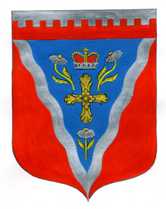 Совет депутатовмуниципального образования Ромашкинское сельское поселениемуниципального образования Приозерский муниципальный район Ленинградской областиР Е Ш Е Н И Еот   20 сентября 2017 года                                                                                                №   120                             Исп: Руденко И.М. (813) 79-99-515Разослано: дело-2, прокуратура-1, администратор сайта-1, СМИ-1.                                                                                                                  УТВЕРЖДЕНО                                                                                                             Решением Совета депутатов муниципального                                                                                                                       образования Ромашкинское сельское поселение                                                                                                           муниципального образования Приозерский                                                                                                                         муниципальный район Ленинградской области                                                                                    № 120 от 20.09.2017 годаПРОГРАММАКОМПЛЕКСНОГО РАЗВИТИЯ ТРАНСПОРТНОЙ ИНФРАСТРУКТУРЫ МУНИЦИПАЛЬНОГО ОБРАЗОВАНИЯ РОМАШКИНСКОЕ СЕЛЬСКОЕ ПОСЕЛЕНИЕ МУНИЦИПАЛЬНОГО ОБРАЗОВАНИЯ ПРИОЗЕРСКИЙ МУНИЦИПАЛЬНЫЙ РАЙОН ЛЕНИНГРАДСКОЙ ОБЛАСТИ НА ПЕРИОД 2017-2021 ГОДЫ И НА ПЕРСПЕКТИВУ ДО 2035 ГОДАПрограмма комплексного развития транспортной инфраструктуры муниципального образования Ромашкинское сельское поселение муниципального образования Приозерский муниципальный район Ленинградской области на период 2017-2021 годы и на перспективу до 2035 годаОглавление1.  ПАСПОРТ ПРОГРАММЫ	5ХАРАКТЕРИСТИКА СУЩЕСТВУЮЩЕГО СОСТОЯНИЯ ТРАНСПОРТНОЙИНФРАСТРУКТУРЫ	82.1.	Анализ положения субъекта Российской Федерации в структуре пространственной организацииРоссийской Федерации, анализ положения поселения в структуре пространственной организациисубъектов Российской Федерации	82.2.	Социально-экономическая характеристика поселения, характеристика градостроительнойдеятельности на территории поселения, включая деятельность в сфере транспорта	102.3.	Характеристика функционирования и показатели работы транспортной инфраструктуры повидам транспорта	142.4.	Характеристика сети дорог поселения, параметры дорожного движения, оценка качествасодержания дорог	162.5.	Анализ состава парка транспортных средств и уровня автомобилизации в поселении,обеспеченность парковками (парковочными местами)	192.6.	Характеристика работы транспортных средств общего пользования	192.7.	Характеристика условий пешеходного и велосипедного передвижения	202.8.	Характеристика движения грузовых транспортных средств, оценка работы транспортных средствкоммунальных и дорожных служб	202.9.	Анализ уровня безопасности дорожного движения	212.10.	Оценка уровня негативного воздействия транспортной инфраструктуры на окружающую среду,безопасность и здоровье населения	212.11.	Характеристика существующих условий и перспективы развития и размещения транспортнойинфраструктуры поселения	222.12.	Оценка нормативно-правовой базы, необходимой для функционирования и развитиятранспортной инфраструктуры поселения	232.13.	Оценка финансирования транспортной инфраструктуры	25ПРОГНОЗ ТРАНСПОРТНОГО СПРОСА, ИЗМЕНЕНИЯ ОБЪЕМОВ И ХАРАКТЕРАПЕРЕДВИЖЕНИЯ НАСЕЛЕНИЯ И ПЕРЕВОЗОК ГРУЗОВ НА ТЕРРИТОРИИ ПОСЕЛЕНИЯ	273.1.	Прогноз социально-экономического и градостроительного развития поселения	273.2.	Прогноз транспортного спроса поселения, объемов и характера передвижения населения иперевозок грузов по видам транспорта, имеющегося на территории поселения	323.3.	Прогноз развития транспортной инфраструктуры по видам транспорта	323.4.	Прогноз развития дорожной сети поселения	333.5.	Прогноз уровня автомобилизации, параметров дорожного движения	343.6.	Прогноз показателей безопасности дорожного движения	353.7.	Прогноз негативного воздействия транспортной инфраструктуры на окружающую среду издоровье населения	36ПРИНЦИПИАЛЬНЫЕ ВАРИАНТЫ РАЗВИТИЯ ТРАНСПОРТНОЙ ИНФРАСТРУКТУРЫ ИУКРУПНЕННАЯ ОЦЕНКА ПО ЦЕЛЕВЫМ ПОКАЗАТЕЛЯМ	37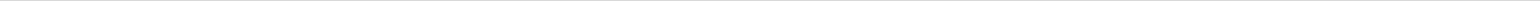 3 | С т р а н и ц аПрограмма комплексного развития транспортной инфраструктуры муниципального образования Ромашкинское сельское поселение муниципального образования Приозерский муниципальный район Ленинградской области на период 2017-2021 годы и на перспективу до 2035 годаПЕРЕЧЕНЬ МЕРОПРИЯТИЙ (ИНВЕСТИЦИОННЫХ ПРОЕКТОВ) И ОЦЕНКА ОБЪЕМОВ ИИСТОЧНИКОВ ФИНАНСИРОВАНИЯ	415.1.	Общая Программа инвестиционных проектов	425.2.	Мероприятия по развитию транспортной инфраструктуры по видам транспорта	475.3.	Мероприятия по развитию транспорта общего пользования и созданию транспортно-пересадочных узлов	485.4.	Мероприятия по развитию инфраструктуры для легкового автомобильного транспорта, включаяразвитие единого парковочного пространства	495.5.	Мероприятия по развитию инфраструктуры пешеходного и велосипедного передвижения	505.6.	Мероприятия по развитию инфраструктуры для грузового транспорта, транспортных средствкоммунальных и дорожных служб	515.7.	Мероприятия по развитию сети дорог поселения	525.8.	Мероприятия по разработке технической документации	545.9.	Финансовые потребности для реализации мероприятий Программы	55ОЦЕНКА ЭФФЕКТИВНОСТИ МЕРОПРИЯТИЙ ПО ПРОЕКТИРОВАНИЮ, СТРОИТЕЛЬСТВУ, РЕКОНСТРУКЦИИ ОБЪЕКТОВ ТРАНСПОРТНОЙ ИНФРАСТРУКТУРЫ ПРЕДЛАГАЕМОГО КРЕАЛИЗАЦИИ ВАРИАНТА РАЗВИТИЯ ТРАНСПОРТНОЙ ИНФРАСТРУКТУРЫ	56ПРЕДЛОЖЕНИЯ ПО ИНСТИТУЦИОННЫМ ПРЕОБРАЗОВАНИЯМ, СОВЕРШЕНСТВОВАНИЮ ПРАВОВОГО И ИНФОРМАЦИОННОГО ОБЕСПЕЧЕНИЯ ДЕЯТЕЛЬНОСТИ В СФЕРЕ ПРОЕКТИРОВАНИЯ, СТРОИТЕЛЬСТВА, РЕКОНСТРУКЦИИОБЪЕКТОВ ТРАНСПОРТНОЙ ИНФРАСТРУКТУРЫ	598.  УПРАВЛЕНИЕ И КОНТРОЛЬ НАД ХОДОМ РЕАЛИЗАЦИИ ПРОГРАММЫ	628.1.	Ответственные за реализацию Программы	628.2.	План график работ по реализации Программы	638.3.	Порядок предоставления отчетности по выполнению Программы	638.4.	Порядок и сроки корректировки Программы	654 | С т р а н и ц аПрограмма комплексного развития транспортной инфраструктуры муниципального образования Ромашкинское сельское поселение муниципального образования Приозерский муниципальный район Ленинградской области на период 2017-2021 годы и на перспективу до 2035 годаПАСПОРТ ПРОГРАММЫ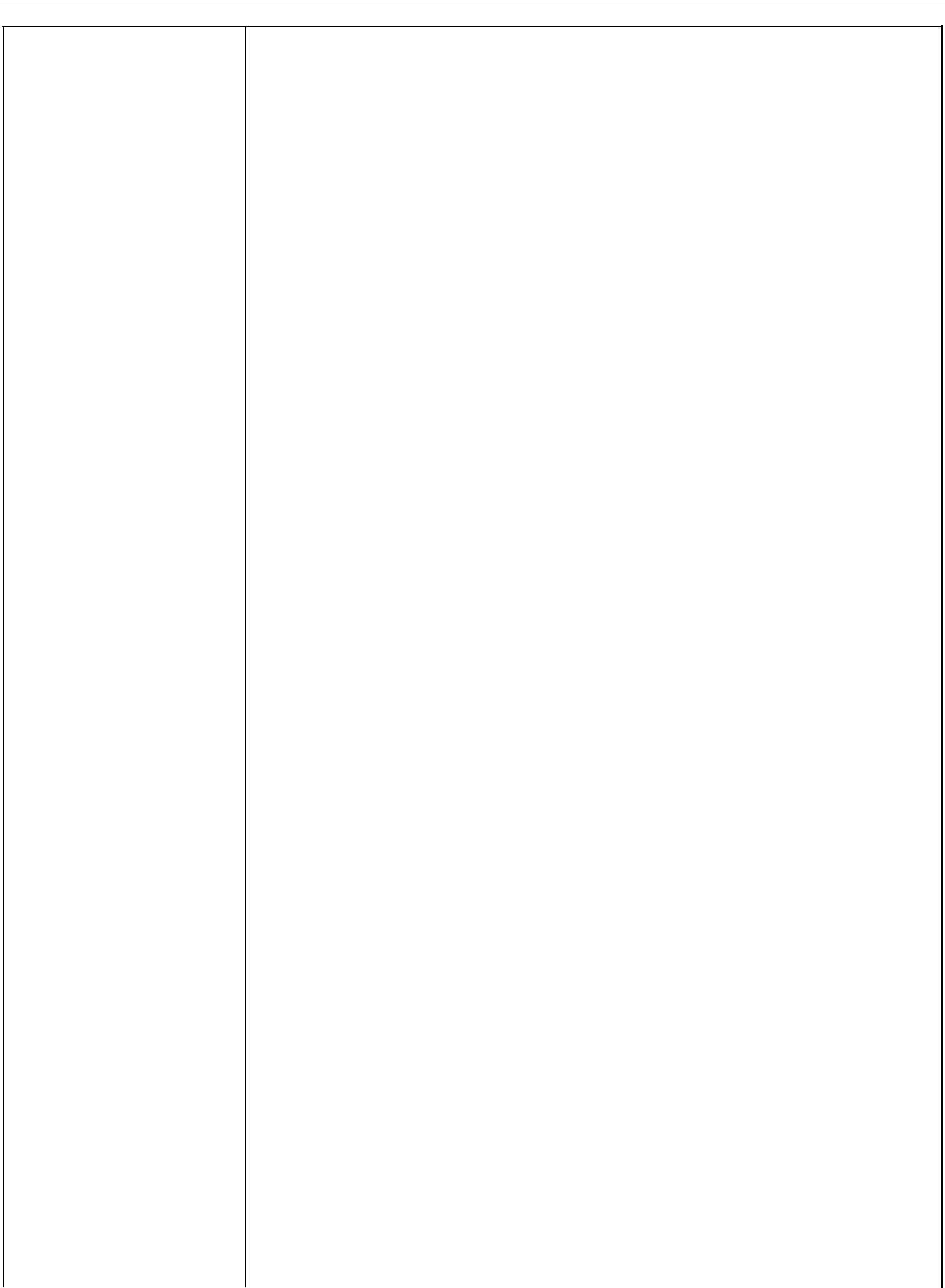 доступность объектов транспортной инфраструктуры для населения и субъектов экономической деятельности в соответствии с нормативами градостроительного проектирования поселения;развитие   транспортной   инфраструктуры   в   соответствии   спотребностями населения в передвижении, субъектов экономической деятельности - в перевозке пассажиров и грузов на территории поселения (далее - транспортный спрос);развитие транспортной инфраструктуры, сбалансированное с градостроительной деятельностью в поселении;условия для управления транспортным спросом;создание приоритетных условий для обеспечения безопасности жизни и здоровья участников дорожного движения по отношению к экономическим результатам хозяйственной деятельности;5 | С т р а н и ц аПрограмма комплексного развития транспортной инфраструктуры муниципального образования Ромашкинское сельское поселение муниципального образования Приозерский муниципальный район Ленинградской области на период 2017-2021 годы и на перспективу до 2035 года6 | С т р а н и ц аПрограмма комплексного развития транспортной инфраструктуры муниципального образования Ромашкинское сельское поселение муниципального образования Приозерский муниципальный район Ленинградской области на период 2017-2021 годы и на перспективу до 2035 годапредпринимателей, осуществляющих экономическую деятельность на территории поселения;	увеличение уровня доступности объектов транспортной инфраструктуры для населения и субъектов экономической деятельности в соответствии с нормативами градостроительного проектирования поселения;повышение надежности системы транспортной инфраструктуры поселения.7 | С т р а н и ц аПрограмма комплексного развития транспортной инфраструктуры муниципального образования Ромашкинское сельское поселение муниципального образования Приозерский муниципальный район Ленинградской области на период 2017-2021 годы и на перспективу до 2035 года2.	ХАРАКТЕРИСТИКА СУЩЕСТВУЮЩЕГО СОСТОЯНИЯ ТРАНСПОРТНОЙ ИНФРАСТРУКТУРЫ2.1. Анализ положения субъекта Российской Федерации в структуре пространственной организации Российской Федерации, анализ положения поселения в структуре пространственной организации субъектов Российской Федерации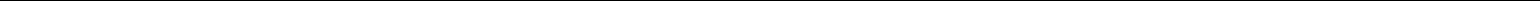 Ромашкинское сельское поселение расположено в центральной части муниципального образования Приозерский муниципальный район Ленинградской области. Ромашкинское сельское поселение граничит:с запада и северо-запада с муниципальным образованием Выборгский муниципальный район Ленинградской области,с северо-востока - с Мельниковским сельским поселением муниципального образования Приозерский муниципальный район;с востока - с Громовским сельским поселением муниципального образования Приозерский муниципальный район;с юга по реке Вуокса - с Красноозёрным и Петровским сельскими поселениями муниципального образования Приозерский муниципальный район.Территория Ромашкинского сельского поселения – 38999 га. Численность населения – 7487 чел. Административный центр – поселок Ромашки расположен в 60 км от административного центра муниципального района города Приозерск и в 90 км от Санкт-Петербурга и связан с ними железной и автомобильной дорогами.Областным законом от 1 августа 2004 года № 50 оз «Об установлении границ и наделении соответствующим статусом муниципального образования Приозерский муниципальный район и муниципальных образований в его составе» муниципальному образованию был присвоен статус сельского поселения. Система расселения Ромашкинского сельского поселения представлена 10 сельскими населенными пунктами:Поселок Ромашки является административным центром Ромашкинского сельского поселения.Климат территории – влажный умеренно-континентальный. Поселение богато озерами - с южной и юго-западной сторон озеро Вуокса, на севере озеро Балахановское, одно из крупных озер района (15,7 кв. м), в восточной части расположено озеро Сапёрное. По реке Вуокса-Вирта и озеру Балахановское проходит туристический маршрут из посёлка при железнодорожной станции Лосевогород Приозерск. Территория поселения имеет высокий рекреационный потенциал. Экономическая база Ромашкинского сельского поселения основана на использованииместных ресурсов – лесопереработке, сельском хозяйстве, а также туристско-рекреационной деятельности. Развитие промышленных видов деятельности практически отсутствует и представлено несколькими индивидуальными предпринимателями по переработке древесины.8 | С т р а н и ц аПрограмма комплексного развития транспортной инфраструктуры муниципального образования Ромашкинское сельское поселение муниципального образования Приозерский муниципальный район Ленинградской области на период 2017-2021 годы и на перспективу до 2035 года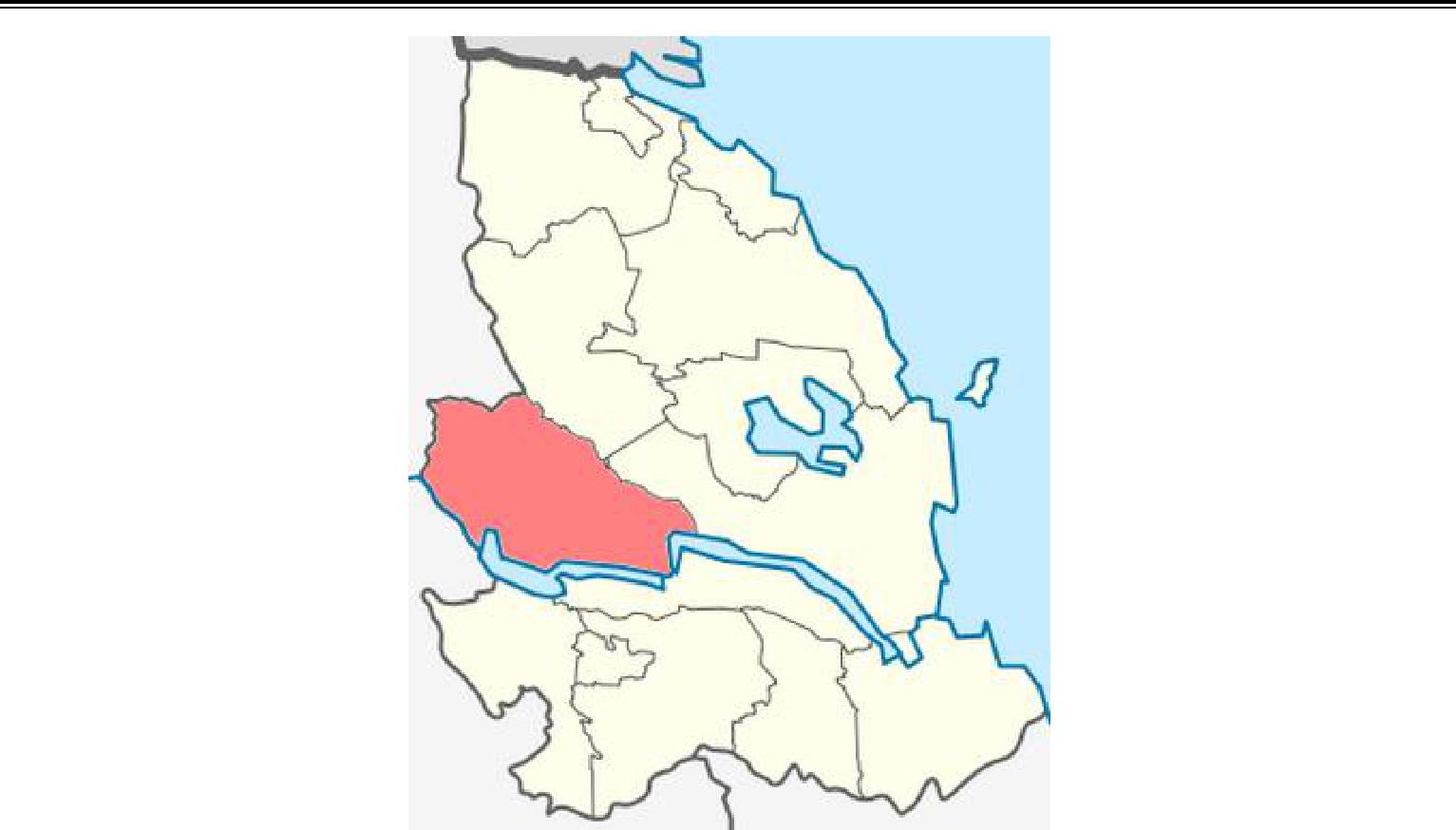 Рисунок 2.1 – Территориальное расположение МО Ромашкинское сельское поселение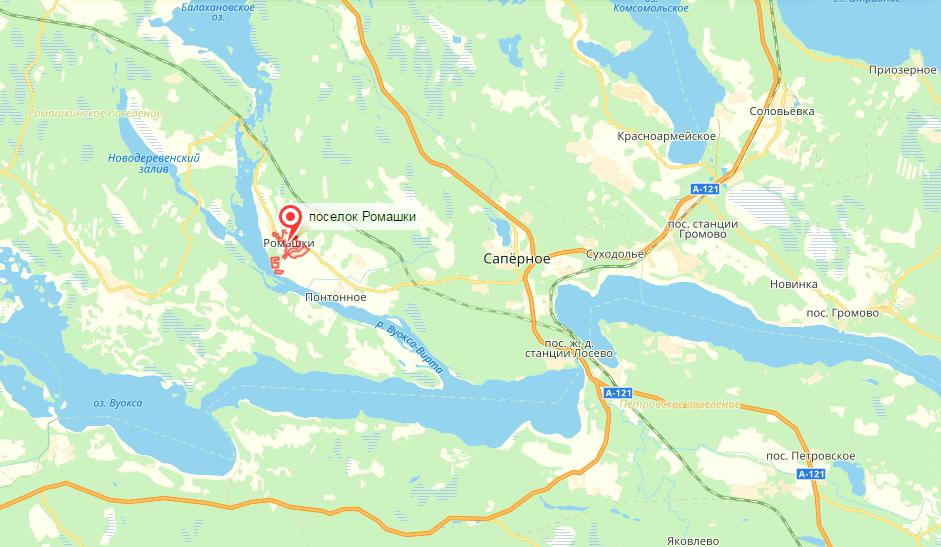 Рисунок 2.2 – Расположение административного центра – п. Ромашки9 | С т р а н и ц а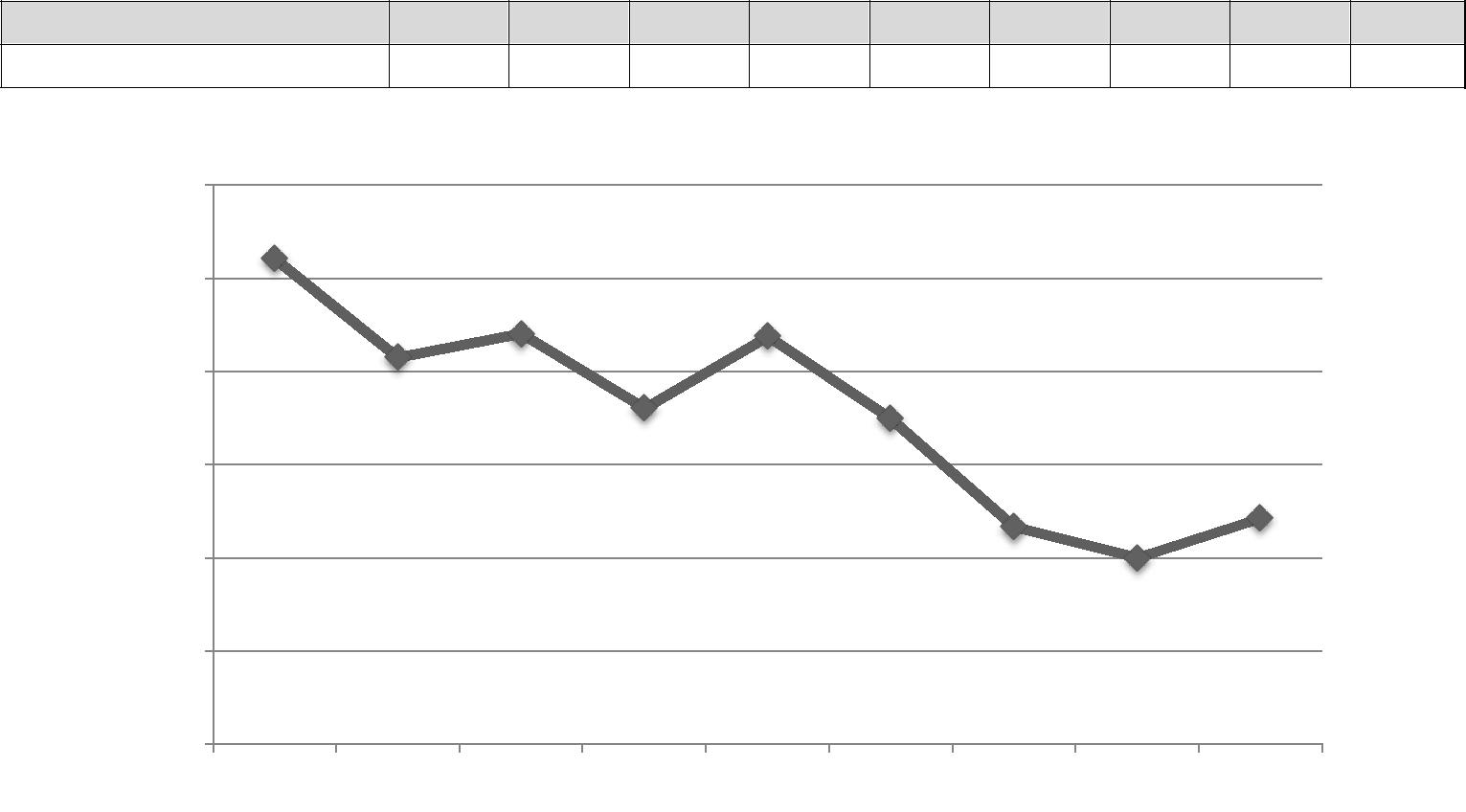 Основными факторами, определяющими численность населения, является естественное движение (естественный прирост-убыль) населения, складывающееся из показателей рождаемости и смертности, а также механическое движение населения (миграция).Социальная инфраструктураОбразованиеНа территории поселения расположены следующие образовательные учреждения: 2 средние общеобразовательные школы, 1 основная общеобразовательная школа, 3 детских сада. Кроме того, имеется МОУ дополнительного образования детей «Шумиловская детская школа искусств» в п. Сапёрное на 120 учащихся.Наличие свободных мощностей отмечается в школах, которые на сегодняшний день заполнены в среднем на 60 % своих возможностей, в дошкольных учреждениях также в целом отмечается наличие свободных мест, но при этом распределены посещающие детские сады неравномерно между дошкольными учреждениями, практически отсутствуют свободные места в детском саду в п. Ромашки, в то время как в п. Суходолье и п. Сапёрное дошкольные учреждения заполнены наполовину и менее. Очередь в детский сад в п. Ромашки составляет 32 человека.Обеспеченность детей местами в дошкольных учреждениях по СНиП 2.07.01-89* должна составлять 85 % от численности детей соответствующей возрастной группы. В реальности обычно10 | С т р а н и ц аПрограмма комплексного развития транспортной инфраструктуры муниципального образования Ромашкинское сельское поселение муниципального образования Приозерский муниципальный район Ленинградской области на период 2017-2021 годы и на перспективу до 2035 годаимеет место более низкий уровень востребованности услуг дошкольных учреждений в сельской местности из-за особенностей сельского образа жизни и необходимости использования транспорта для доставки детей в эти учреждения и обратно домой. Поэтому для расчета показателей существующей и нормативной обеспеченности в услугах дошкольных учреждений по сельской местности в табл. 9 взят норматив из СНиП II-60-75**, в котором предусмотрено обеспечение местами 75 % детей в возрасте 1-6 лет. Таким образом, нормативное количество мест в детском саду должно составлять 233.соответствии со СНиП 2.07.01-89* необходим 100 % охват детей неполным средним образованием (девятилетняя основная общеобразовательная школа) и 75 % охват детей в старших классах (10-й и 11-й классы) при обучении в одну смену. Такой норматив установлен в связи с тем, что учащиеся старших классов могут получать образование в дневных общеобразовательных школах, колледжах, а также в учреждениях начального профессионального образования или доучиваться в вечерней школе. Нормативно необходимое число школьных мест составляет порядка 540 мест, фактически же здания школ рассчитаны на 1186 мест. Заполняемость школ в среднем составляет 58 %. Таким образом, мощности общеобразовательного учреждения поселения можно считать достаточными.ЗдравоохранениеДля оказания медицинской помощи работают две сельские врачебные амбулатории в п. Сапёрное (45 посещений в смену по проекту) и в п. Суходолье (45 посещений в смену). При Суходольской СВА есть стационар на 4 места. В поселении есть также фельдшерско-акушерский пункт в п. Ромашки (на 24 посещения). Мощность амбулаторно-поликлинических учреждений определена в соответствии с федеральной «Программой государственных гарантий оказания гражданам Российской Федерации бесплатной медицинской помощи на 2010 г.», в которой нормативы объема медицинской помощи на 2011 г. зафиксированы на уровне 9,7 посещений амбулаторно-поликлинических учреждений на душу населения (без учета профилактических посещений – профосмотры и т.п.), и 0,59 пациенто-дня в дневном стационаре. В пересчете на показатели мощности учреждений имеем 20,07 посещений в смену амбулаторно-поликлинических учреждений и примерно 2,2 койки дневного стационара на 1000 жителей. Таким образом, нормативный показатель составляет 158 посещений в смену и порядка 20 мест в дневном стационаре. Мощность амбулаторно-поликлинических учреждений на сегодняшний день несколько ниже нормативно предусмотренной. В 2015 году здание Ромашкинского ФАПа сдано в эксплуатацию после строительства.Социальная защита населенияНа территории поселения имеются социальные работники, которые обслуживают на дому 26 человек (престарелые, одинокие пенсионеры), в пп. Ромашки, Сапёрное, Суходолье.КультураИмеется МКУК Ромашкинское клубное объединение, в состав которого входят ДК в п. Ромашки (140 мест), дом культуры в п. Суходолье (251 мест). Есть 2 сельские библиотеки в п. Ромашки и в п. Суходолье. Имеется музей труда и боевой славы при МБОУ «Джатиевская ООШ».Обеспеченность населения клубными местами согласно этим нормативам немного ниже оптимального значения, книжный фонд лишь на одну треть соответствует нормативу.11 | С т р а н и ц аПрограмма комплексного развития транспортной инфраструктуры муниципального образования Ромашкинское сельское поселение муниципального образования Приозерский муниципальный район Ленинградской области на период 2017-2021 годы и на перспективу до 2035 годаСпортИз спортивных объектов в поселении имеются 3 спортзала (при школах), комплексные площадки при школах, футбольное поле в п. Сапёрное, а также волейбольные, баскетбольные площадки и теннисные корты на турбазе «Лосевская». Работают 6 секций по различным видам спорта. В соответствии с нормативом обеспеченность спортивными залами ниже рекомендуемой величины, в то время как плоскостные сооружения значительно выше нормативного значения.Объекты инфраструктуры молодежной политикикачестве нормативов минимальной обеспеченности населения муниципального образования учреждениями по работе с молодежью используются нормативы, утвержденные распоряжением Правительства Ленинградской области от 2 ноября 2010 года № 618-р «О нормативах развития инфраструктуры государственной молодежной политики Ленинградской области», которые составляют 25 кв. м общей площади учреждений на 1000 человек населения. В соответствии с данным распоряжением для сельских поселений необходимо иметь не менее одного многопрофильного центра (клуба) по месту жительства или отдела (сектора) по работе с молодежью на базе существующих учреждений культуры, учреждений дополнительного образования и других или несколько (не менее двух) различных узкопрофильных и (или) специализированных учреждений по работе с молодежью.соответствии с данным нормативом необходимо иметь 217,5 кв. м площади объектов инфраструктуры молодежной политики. Из учреждений данного типа в поселении имеются 2 специализированных учреждения по работе с молодежью - спортивно-атлетических клуба – «Антей» в п. Ромашки и «Титан» в п. Суходолье, общей площадью 140 кв. м, что ниже требуемогопоказателя, поэтому в поселении целесообразно предусмотреть дополнительный объект инфраструктуры молодежной политики площадью 78 кв. м.Социально-экономическая ситуацияЭкономическая база Ромашкинского сельского поселения основана на использовании местных ресурсов – лесопереработке, сельском хозяйстве, а также туристско-рекреационной деятельности.Развитие экономического потенциала поселения ориентировано на развитие агропромышленного комплекса. Число занятых в сельском хозяйстве значительно превышает занятых в промышленности. В настоящее время основным производителем сельскохозяйственной продукции является ООО «ЖК «Бор», который занимается выращиванием свиней на мясо (поголовье составляет более 8,5 тыс. голов). Помимо свинофермы на территории сельского поселения зарегистрировано 79 крестьянских фермерских хозяйств, из которых действующими является малая часть (занимаются производством молока, мяса и овощей).12 | С т р а н и ц аПрограмма комплексного развития транспортной инфраструктуры муниципального образования Ромашкинское сельское поселение муниципального образования Приозерский муниципальный район Ленинградской области на период 2017-2021 годы и на перспективу до 2035 годаРазвитие промышленных видов деятельности практически отсутствует. В статистической отчетности предприятия обрабатывающей промышленности представлены несколькими индивидуальными предпринимателями по переработке древесины.Жилищный фондОбщий объем жилищного фонда поселения составляет 73,2 тыс. кв. м., из них:66,7 тыс. кв. м жилищного фонда оборудовано централизованными водоснабжением и канализацией;69,1 тыс. кв. м - отоплением (в т.ч. 66,7 тыс. кв. м. – централизованным отоплением);40 тыс. кв. м – централизованным горячим водоснабжением;51,1 тыс. кв. м – газоснабжением;2,2 тыс. кв. м – напольными электроплитами.Таблица 2.3Оборудование жилищного фонда различными видами благоустройства, тыс. кв. мТаким образом, средняя обеспеченность одного жителя общей площадью жилищного фонда с учетом ведомственного жилищного фонда составляет 17 кв. м общей площади.Жилищный фонд представлен индивидуальными жилыми домами с участками, малоэтажными жилыми домами, среднеэтажными жилыми домами. В настоящее время зона застройки индивидуальными жилыми домами не до конца освоена и имеет разреженную структуру. Существующая плотность застройки в указанной зоне составляет 90 кв. м/га.Новое жилищное строительство осуществляется, за счет строительства жилья индивидуальными застройщиками.Транспортная инфраструктураАдминистративный центр сельского поселения – п. Ромашки расположен в 60 км от города Приозерск и в 90 км от города Санкт-Петербург.системе транспортного обслуживания участвуют железнодорожный и автомобильный транспорт.восточной части территорию пересекает меридиональный транспортный коридор, представленный железнодорожной магистралью и автомобильной дорогой общего пользования федерального значения А-121 «Сортавала» (Санкт-Петербург – Сортавала – автомобильная дорога Р-21 «Кола»).13 | С т р а н и ц аПрограмма комплексного развития транспортной инфраструктуры муниципального образования Ромашкинское сельское поселение муниципального образования Приозерский муниципальный район Ленинградской области на период 2017-2021 годы и на перспективу до 2035 года2.3. Характеристика функционирования и показатели работы транспортной инфраструктуры по видам транспортаАвтомобильные дороги и автотранспортРомашкинское сельское поселение имеет достаточно развитую автодорожную сеть.Транспортный каркас дополняют автомобильные дороги регионального или межмуниципального и местного значения поселения, осуществляющие связи сельского поселениясоседними муниципальными образованиями. Кроме того, на территории имеется ряд дорог, обеспечивающих подъезд от основных транспортных коммуникаций к населенным пунктам.Эксплуатационная длина автомобильных дорог общего пользования составляет 114,4 км, в том числе с твердым покрытием – 67 %.На пересечениях региональных автодорог с реками на территории сельского поселения имеется 4 мостовых перехода.Таблица 2.4Титульный список мостовых сооружений Ромашкинского сельского поселенияПути сообщения в населенных пунктах сельского поселения представлены поселковыми дорогами, совпадающими с направлениями внешних автомобильных дорог, улицами в жилой застройке, проездами. Также действует сеть подъездов к территориям, предназначенным для ведения садового и дачного хозяйства, отдельным частям населенных пунктов, к рекреационным зонам, пристаням. Большинство из них нуждается в улучшении покрытий. Общая протяженность улично-дорожной сети – 84,7 км, в том числе поселковых дорог 24,3 км.Пассажирские перевозки на территории сельского поселения осуществляет ООО «Питеравто».14 | С т р а н и ц аПрограмма комплексного развития транспортной инфраструктуры муниципального образования Ромашкинское сельское поселение муниципального образования Приозерский муниципальный район Ленинградской области на период 2017-2021 годы и на перспективу до 2035 годапределы зоны часовой транспортной доступности административного центра сельского поселения при использовании автобуса укладываются 9 населенных пунктов, где проживает 99 % от общей численности населения. Исключение составляет п. Мыс.Общее количество зарегистрированных автомототранспортных средств в сельском поселении – порядка 1900 ед. Уровень обеспеченности населения легковыми автомобилями низкийсоставляет – 150 ед./тыс. жителей.Хранение легковых автомобилей, принадлежащих жителям сельского поселения, происходит в основном на придомовых участках. Кроме того, в поселках Ромашки, Сапёрное, Суходолье располагаются гаражные массивы вместимостью каждый более 100 машино-мест.Железнодорожный транспортЖелезная дорога Санкт-Петербург – Приозерск – Сортавала электрифицирована (протяженность в пределах сельского поселения – 6,6 км.). На линии курсируют электропоезда Санкт-Петербург – Приозерск, Санкт-Петербург – Кузнечное, а также поезд дальнего следования Санкт-Петербург – Петрозаводск. Сообщение с населенными пунктами сельского поселения осуществляется через пассажирскую платформу Лосево (отправлено пассажиров за год 92,9 тыс.).Водный и воздушный транспортНа территории сельского поселения южнее п. Ромашки располагается сельскохозяйственныйаэродром. На текущий момент аэродром заброшен.Восточнее сельского поселения (в Громовском сельском поселении) функционирует действующий государственный (военный) аэродром 2-го класса – «Громово». Согласно Постановлению Правительства Российской Федерации от 11 марта 2010 г. № 138 "Об утверждении Федеральных правил использования воздушного пространства Российской Федерации" (в редакции Постановления Правительства Российской Федерации от 05 сентября 2011 г. № 743 (редакция 27 сентября 2011 г.) для аэродрома установлена приаэродромная территория. Границы приаэродромной территории определяются по внешней границе проекции полос воздушных подходов на земную или водную поверхность, а вне воздушных подходов – окружностью радиусом 30 км от контрольной точки аэродрома. Практически вся территория Ромашкинского сельского поселения входит в приаэродромную территорию аэродрома «Громово».Побережье р. Вуокса и оз. Суходольское благоприятно для развития водного транспорта.Здесь имеется значительное количество небольших баз-стоянок маломерного флота.Транспортная доступностьПо территории поселения проходят 7 автобусных маршрутов, протяженность автомобильных дорог с автобусным сообщением – 34,0 км. Из 10 населенных пунктов 9 – охвачены автобусным сообщением – п. при ж/д. ст. Лосево, посёлки Лососёво, Новая Деревня, Понтонное, Речное, Ромашки, Суходолье, Сапёрное, Шумилово. П. Мыс автобусного сообщения не имеет.Полные затраты времени на сообщение населенных пунктов сельского поселения с городом Приозерск при использовании автобуса (включая продолжительность подхода к остановкам и ожидания транспорта) превышают 90 мин, что затрудняет использование населением объектов социального, культурно-бытового обслуживания, находящихся в административном центре муниципального района.Улично-дорожная сеть и внутригородской транспорт15 | С т р а н и ц аПрограмма комплексного развития транспортной инфраструктуры муниципального образования Ромашкинское сельское поселение муниципального образования Приозерский муниципальный район Ленинградской области на период 2017-2021 годы и на перспективу до 2035 годаУлично-дорожная сеть населенных пунктов представляет собой преимущественно прямоугольную планировочную схему. Связь между ними обеспечивают автодороги регионального и местного значения.Пункты государственного технического осмотра транспортных средств на территории сельского поселения отсутствуют, ближайшие располагаются в городе Приозерск и п. Сосново. Другие элементы транспортной инфраструктуры отсутствуют.2.4. Характеристика сети дорог поселения, параметры дорожного движения, оценка качества содержания дорогДорожно – транспортная сеть МО Ромашкинское сельское поселение состоит из дорог, предназначенных для не скоростного движения с двумя полосами движения шириной полосы 4 метра. В таблице 2.5, приведен перечень муниципальных дорог муниципального образования. Дороги расположены в границах населенного пункта в связи с этим скоростной режим движения, в соответствии с п. 10.2 ПДД, составляет 60 км/ч с ограничением на отдельных участках до 20 км/ч. Основной состав транспортных средств представлен легковыми автомобилями, находящимися в собственности у населения.16 | С т р а н и ц аПрограмма комплексного развития транспортной инфраструктуры муниципального образования Ромашкинское сельское поселение муниципального образования Приозерский муниципальный район Ленинградской области на период 2017-2021 годы и на перспективу до 2035 годаДороги  в  МО  Ромашкинское  сельское  поселение  различаются  по  типу  покрытия, информация о протяжённости дорог с распределением по типам покрытия представлена в таблице. Таблица 2.6Состав дорог по типам покрытия17 | С т р а н и ц аПрограмма комплексного развития транспортной инфраструктуры муниципального образования Ромашкинское сельское поселение муниципального образования Приозерский муниципальный район Ленинградской области на период 2017-2021 годы и на перспективу до 2035 года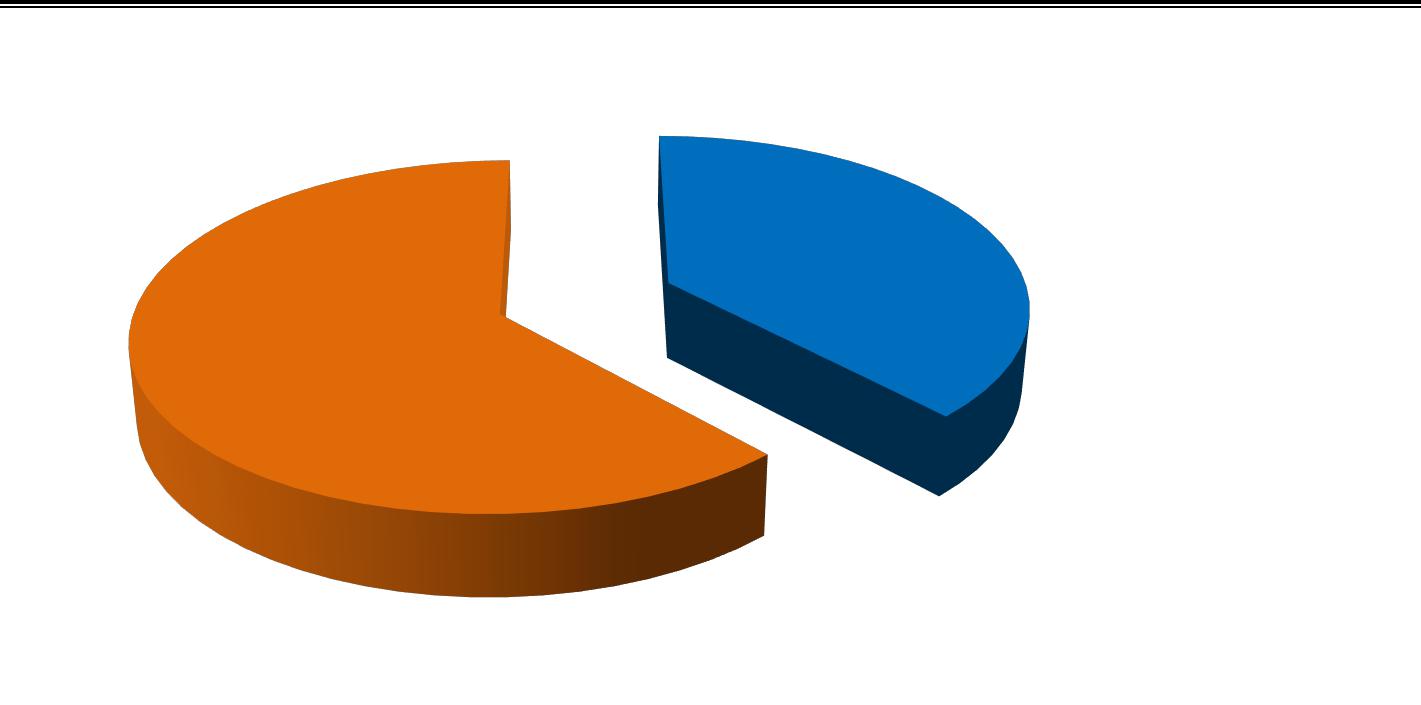 Рисунок 2.4 – Долевое распределение по типам покрытияМеханизированную уборку дорог регионального значения осуществляет ГП «Приозерское ДРСУ». Механизированная уборка дорог местного значения осуществляется на основании договоров, заключаемых с организациями и индивидуальными предпринимателями.В состав работ входит:Содержание муниципальных автомобильных дорог и тротуаров, включающие в себя работы с учётом сезонных условий по уходу за дорожными одеждами, полосой отвода, земляного полотна, системой водоотвода, дорожными сооружениями – элементами обустройства дорог; организации и безопасности движения и прочие работы, в результате которых поддерживается транспортно-эксплуатационное состояние дорог, тротуаров и дорожных сооружений в соответствии с действующей нормативной документацией;Борьба с зимней скользкостью с уборкой снежных валов с обочин;Содержание автобусных остановок и прилегающей к остановкам территории;Нанесение вновь и восстановление изношенной горизонтальной разметки;Содержание в чистоте и порядке стоянок автомобилей (парковок);Содержание перекрестков, пешеходных переходов, индикаторов пешеходных переходов, а также подъездных дорог к пожарным водоёмам и площадок перед ними.Монтаж/демонтаж искусственных неровностей для принудительного снижения скорости по соответствующему распоряжению Заказчика;Работы по содержанию, монтажу (установке) и демонтажу дорожных знаков в соответствии со схемой установки дорожных знаков предоставленной Заказчиком.Проверка  качества  выполнения  работ  осуществляется  по  согласованному  графику,  ссоставлением итогового акта оценки качества содержания муниципальных автодорог в соответствии с утвержденными критериями.18 | С т р а н и ц аПрограмма комплексного развития транспортной инфраструктуры муниципального образования Ромашкинское сельское поселение муниципального образования Приозерский муниципальный район Ленинградской области на период 2017-2021 годы и на перспективу до 2035 года2.5. Анализ состава парка транспортных средств и уровня автомобилизации в поселении, обеспеченность парковками (парковочными местами)По данным ОГИБДД ОМВД России по Приозерскому району автомобильный парк в МО Ромашкинское сельское поселение преимущественно состоит из легковых автомобилей, в подавляющем большинстве принадлежащих частным лицам.Специализированные парковочные комплексы в МО Ромашкинское сельское поселение отсутствуют. В поселках Ромашки, Сапёрное, Суходолье располагаются гаражные массивы вместимостью каждый более 100 машино-мест. Хранение прочего личного автомобильного транспорта в пределах индивидуальной жилой застройки осуществляется на приусадебных участках. Временное хранение транспортных средств также осуществляется на дворовых территориях жилых комплексов.2.6.	Характеристика работы транспортных средств общего пользованияПо территории поселения проходят 7 автобусных маршрутов, протяженность автомобильных дорог с автобусным сообщением – 34,0 км. Из 10 населенных пунктов 9 – охвачены автобусным сообщением – п. при ж/д. ст. Лосево, посёлки Лососёво, Новая Деревня, Понтонное, Речное, Ромашки, Суходолье, Сапёрное, Шумилово. П. Мыс автобусного сообщения не имеет.19 | С т р а н и ц аПрограмма комплексного развития транспортной инфраструктуры муниципального образования Ромашкинское сельское поселение муниципального образования Приозерский муниципальный район Ленинградской области на период 2017-2021 годы и на перспективу до 2035 года2.7.	Характеристика условий пешеходного и велосипедного передвиженияУлично-дорожная сеть внутри населенных пунктов, как правило, неблагоустроена. Требуется формирование пешеходных тротуаров, необходимых для упорядочения движения пешеходов, укладка асфальтобетонного покрытия, ограничения дорожного полотна.Специализированные дорожки для велосипедного передвижения на территории сельского поселения не предусмотрены. Движение велосипедистов осуществляется в соответствии с требованиями ПДД по дорогам общего пользования.2.8. Характеристика движения грузовых транспортных средств, оценка работы транспортных средств коммунальных и дорожных службПредприятия, осуществляющие грузовые перевозки на территории МО Ромашкинское сельское поселение отсутствуют.Маршруты движения остального транспорта пролегают без заезда в жилую зону. Это создает условия для снижения уровня загрязнения атмосферного воздуха, особенно в периоды преобладания ветров, снижает нагрузку на дорожно – транспортную сеть сельского поселения и уровень аварийности.Механизированная уборка.Механизированную уборку дорог регионального значения осуществляет ГП «Приозерское ДРСУ». Механизированная уборка дорог местного значения осуществляется на основании договоров, заключаемых с организациями и индивидуальными предпринимателями.Ручная уборка.Уборка улиц в летнее и зимнее время производится с использованием ручного труда. На территории МО Ромашкинское сельское поселение уборку осуществляют дворники.Дворники работают 5 дней в неделю по 8 часов в день. В осенне-зимний период устанавливается гибкий режим работы. Для рабочих по комплексной уборке и санитарному содержанию жилищно-эксплуатационных участков обязателен выход на работу в период снегопадов и гололеда для своевременной уборки снега и подсыпки песком тротуаров и дорожек с последующим переносом времени отдыха.20 | С т р а н и ц аПрограмма комплексного развития транспортной инфраструктуры муниципального образования Ромашкинское сельское поселение муниципального образования Приозерский муниципальный район Ленинградской области на период 2017-2021 годы и на перспективу до 2035 года2.9.	Анализ уровня безопасности дорожного движенияСитуация, связанная с аварийностью на транспорте, неизменно сохраняет актуальность в связи с несоответствием дорожно-транспортной инфраструктуры потребностям участников дорожного движения, их низкой дисциплиной, а также недостаточной эффективностью функционирования системы обеспечения безопасности дорожного движения.настоящее время решение проблемы обеспечения безопасности дорожного движения является одной из важнейших задач.По итогам 11 месяцев 2016 года на территории всего Приозерского района зарегистрировано 480 дорожно-транспортных происшествия. Подробная информация в таблице.Таблица 2.11Для эффективного решения проблем, связанных с дорожно-транспортной аварийностью, непрерывно обеспечивать системный подход к реализации мероприятий по повышению безопасности дорожного движения.2.10. Оценка уровня негативного воздействия транспортной инфраструктуры на окружающую среду, безопасность и здоровье населенияРомашкинское сельское поселение расположено в климатической зоне II B, с большой повторяемостью комфортных погод. Территория отличается высокой циркуляцией атмосферы, что способствует быстрому рассеиванию вредных примесей в атмосфере. В целом, по метеорологическим параметрам территория сельского поселения относится к зоне умеренного потенциала загрязнения атмосферы (по классификации Главной геофизической обсерватории имени А. И. Воейкова).Состояние окружающей среды Ромашкинского сельского поселения удовлетворительное. Основными источниками загрязнения атмосферы являются источники отопления, предприятие животноводства, автомобильный транспорт.Основной проблемой сельского поселения является расположение жилой застройки п. Ромашки и п. Сапёрное в санитарно-защитных зонах несанкционированных свалок, канализационных очистных сооружений, навозохранилища.Проблемой анализа и контроля состояния атмосферного воздуха является отсутствие мониторинга окружающей среды, предусматривающего посты наблюдения и обработку полученной информации.21 | С т р а н и ц аПрограмма комплексного развития транспортной инфраструктуры муниципального образования Ромашкинское сельское поселение муниципального образования Приозерский муниципальный район Ленинградской области на период 2017-2021 годы и на перспективу до 2035 годаКоличество автомобильного транспорта в МО Ромашкинское сельское поселение составляет 1900 ед. Предполагается дальнейший рост пассажирского и грузового транспорта.Рассмотрим отдельные характерные факторы, неблагоприятно влияющие на здоровье. Загрязнение атмосферы. Выбросы в воздух дыма и газообразных загрязняющих веществ(диоксид азота (NO2), диоксид серы (SO2) и озон (О3)) приводят вредным проявлениям для здоровья, особенно к респираторным аллергическим заболеваниям.Воздействие шума. Автомобильный, железнодорожный и воздушный транспорт, служит главным источником бытового шума. Приблизительно 30% населения России подвергается воздействию шума от автомобильного транспорта с уровнем выше 55 дБ. Это приводит к росту риска сердечно-сосудистых и эндокринных заболеваний. Воздействие шума влияет на познавательные способности людей, мотивацию, вызывает раздражительность.Снижение двигательной активности. Исследования показывают тенденцию к снижению уровня активности у людей, в связи с тем, что все больше людей предпочитают передвигаться при помощи автотранспорта. Недостаточность двигательной активности приводит к таким проблемам со здоровьем как сердечно-сосудистые заболевания, инсульт, диабет типа II, ожирение, некоторые типы рака, остеопороз и вызывают депрессию.Учитывая сложившуюся планировочную структуру и характер дорожно – транспортной сети, можно сделать вывод о сравнительной благополучности экологической ситуации в части воздействия транспортной инфраструктуры на окружающую среду, безопасность и здоровье человека.Отсутствие участков дорог с интенсивным движением особенно в районах жилой застройки, где проходят в основном внутри квартальные дороги, прохождение маршрутов грузового автотранспорта в южной и западной части поселения без захода в жилую зону, позволяет в целом снизить загрязнённость воздуха. Повышение уровня загрязнения атмосферного воздуха возможнозимний период, что связано с необходимостью прогрева транспорта, а также в периоды изменения направления ветра.Учитывая сравнительно высокий уровень автомобилизации населения, 100 ед. ТС/1000 человек, немаловажным является снижение уровня двигательной активности.Для эффективного решения проблем загрязнения воздуха, шумового загрязнения, снижения двигательной активности, связанных с использованием транспортных средств, необходимо вести разъяснительную работу среди жителей направленную на снижение использования автомобильного транспорта при передвижении в границах населенного пункта. Необходимо развивать инфраструктуру, ориентированную на сезонное использование населением велосипедного транспорта и пешеходного движения.2.11. Характеристика существующих условий и перспективы развития и размещения транспортной инфраструктуры поселенияРомашкинское сельское поселение, располагаясь в центральной части Приозерского муниципального района, имеет достаточно удобное транспортно-географическое положение, оснащенное развитыми путями сообщения.Имеющаяся сеть автомобильных дорог обеспечивает транспортные связи сельского поселения с городами Приозерск и Санкт-Петербург, с соседними муниципальными образованиями. Все населенные пункты имеют связь с сетью дорог общего пользования с твердым покрытием за исключением п. Мыс. Величина интенсивности движения автотранспорта на22 | С т р а н и ц аПрограмма комплексного развития транспортной инфраструктуры муниципального образования Ромашкинское сельское поселение муниципального образования Приозерский муниципальный район Ленинградской области на период 2017-2021 годы и на перспективу до 2035 годаавтодорогах соответствует параметрам присвоенных им техническим категориям. Значительная доля дорог характеризуются неудовлетворительным техническим состоянием и нуждается в проведении различных видов ремонта.Более 99 % населения проживает в зонах благоприятной транспортной доступности административного центра поселения.Улицы и проезды в населенных пунктах поселения в основном имеют грунтовое покрытие, за исключением трасс внешних автомобильных дорог, проходящих по их территории. Состояниебольшинства улиц и дорог, интенсивно используемых транспортом, является неудовлетворительным. Для создания благоприятных условий жизнедеятельности населения требуется устройство на них твердого покрытия.Проектные предложения выработаны на основе оценки современного состояния транспортной инфраструктуры, учитывают имеющиеся федеральные программы по развитию транспортных коммуникаций, а также мероприятия, заложенные в проекте Схемы территориального планирования Приозерского муниципального района. К ним относятся следующие:Строительство и реконструкция автомобильной дороги федерального значения «Сортавала» (Санкт-Петербург – Сортавала – автомобильная дорога Р-21 «Кола»). В настоящее время разработанпроект реконструкции трассы на участке 36–81 км (Керро – Лосево) (ООО «Проектно-изыскательский институт «Промтранспроект»). Характеристика планируемой автомобильной дороги: I-в техническая категория, расчётная скорость 120 км/ч, количество полос движения – 4. На участок Лосево – Сортавала проект еще не разработан. Предполагается, что по территории Ромашкинского сельского поселения проектируемая трасса пройдет частично западнее и севернее существующего участка, частично по существующему направлению, предусматривается сооружение трех транспортных развязок: в районе п. при ж/д ст. Лосево, а также на пересечении с автомобильными дорогами: Сапёрное – Мельниково и Сапёрное – Мельниково – Кузнечное. На пересечении с проектируемой железной дорогой Лосево – Каменногорск и существующим участком А-121 «Сортавала» предусматривается строительство путепроводов без организации развязки движения. Протяженность трассы составит 9,3 км. Данные решения могут быть уточнены при разработке проекта реконструкции автомобильной дороги на участке Лосево – Сортавала. Существующему направлению А-121 «Сортавала» (6,8 км) после строительства новой дороги будет присвоен статус местного значения.Строительство новой двухпутной электрифицированной железнодорожной линии Лосево – Каменногорск. Данные мероприятия предусматриваются в рамках проекта по организации скоростного движения на существующей линии Санкт-Петербург – Выборг – Бусловская – Хельсинки и обеспечению в этой связи выноса грузового движения на параллельный ход (направление Лосево – Каменногорск).2.12. Оценка нормативно-правовой базы, необходимой для функционирования и развития транспортной инфраструктуры поселенияОсновными документами, определяющими порядок функционирования и развития транспортной инфраструктуры, являются:23 | С т р а н и ц аПрограмма комплексного развития транспортной инфраструктуры муниципального образования Ромашкинское сельское поселение муниципального образования Приозерский муниципальный район Ленинградской области на период 2017-2021 годы и на перспективу до 2035 годаГрадостроительный кодекс Российской Федерации от 29.12.2004 № 190-ФЗ (ред. от 03.07.2016) (с изм. и доп., вступ. в силу с 01.09.2016);Воздушный кодекс Российской Федерации от 19.03.1997 № 60-ФЗ (ред. от 06.07.2016);Федеральный закон от 08.11.2007 № 257-ФЗ (ред. от 15.02.2016) «Об автомобильных дорогах и о дорожной деятельности в Российской Федерации и о внесении изменений в отдельные законодательные акты Российской Федерации»;Федеральный закон от 10.12.1995 № 196-ФЗ «О безопасности дорожного движения» (ред. от 03.07.2016 с изменениями, вступившими в силу с 15.07.2016);Федеральный закон от 10.01.2003 № 17-ФЗ (ред. от 03.07.2016) «О железнодорожном транспорте в Российской Федерации»;Федеральный закон от 10.01.2002 г. № 7-ФЗ «Об охране окружающей среды» (в ред. от03.07.2016);Постановление Правительства РФ от 23.10.1993 № 1090 (ред. от 10.09.2016) «О Правилах дорожного движения»;Постановление Правительства РФ от 25.12.2015 № 1440 «Об утверждении требований к программам комплексного развития транспортной инфраструктуры поселений, городских округов»;Государственный стандарт РФ ГОСТ Р 50597-93 «Автомобильные дороги и улицы. Требования к эксплуатационному состоянию, допустимому по условиям обеспечения безопасности дорожного движения».Постановление Главного государственного санитарного врача РФ от 25.09.2007 № 74 Санитарные правила СанПиН 2.2.1/2.1.1.1200-03 «Санитарно-защитные зоны и санитарная классификация предприятий, сооружений и иных объектов»;Генеральный план МО Ромашкинское сельское поселение.«Состояние окружающей среды Ленинградской области» Администрация Ленинградской области Комитет по природным ресурсам и охране окружающей природной среды 2016 г.Средства массовой информации (интернет-сайты администраций муниципальных образований и т.д.).Таким образом, следует отметить, что на федеральном и региональном уровне нормативно-правовая база необходимая для функционирования и развития транспортной инфраструктуры сформирована.соответствии с частью 2 статьи 5 Федерального закона от 29 декабря 2014 года №456-ФЗ «О внесении изменений в градостроительный кодекс Российской Федерации и отдельные законодательные акты Российской Федерации», необходимо разработать и утвердить программу комплексного развития транспортной инфраструктуры поселения.соответствии с Федеральным законом от 6 октября 2003 года №131-ФЗ «Об общих принципах местного самоуправления в Российской Федерации» (в ред. от 03.07.2016 г.), а также п. 8 статьи 8 от 29 декабря 2004 года №190-ФЗ «Градостроительного кодекса Российской Федерации» (в ред. 03.07.2016 г.), разработка и утверждение программ комплексного развития транспортной инфраструктуры поселений, городских округов, требования к которым устанавливаются Правительством Российской Федерации входит в состав полномочий органов местного самоуправления.соответствии с п. 27 статьи 1 от 29 декабря 2004 года №190-ФЗ «Градостроительного кодекса Российской Федерации» (в ред. 03.07.2016 г.) программы комплексного развития транспортной инфраструктуры поселения, городского округа - документы, устанавливающие24 | С т р а н и ц аПрограмма комплексного развития транспортной инфраструктуры муниципального образования Ромашкинское сельское поселение муниципального образования Приозерский муниципальный район Ленинградской области на период 2017-2021 годы и на перспективу до 2035 годаперечни мероприятий по проектированию, строительству, реконструкции объектов транспортной инфраструктуры местного значения поселения, городского округа, которые предусмотрены также государственными и муниципальными программами, стратегией социально-экономического развития муниципального образования и планом мероприятий по реализации стратегии социально-экономического развития муниципального образования (при наличии данных стратегии и плана), планом и программой комплексного социально-экономического развития муниципального образования, инвестиционными программами субъектов естественных монополий в области транспорта.Программы комплексного развития транспортной инфраструктуры поселения, городского округа должны обеспечивать сбалансированное, перспективное развитие транспортной инфраструктуры поселения, городского округа в соответствии с потребностями в строительстве, реконструкции объектов транспортной инфраструктуры местного значенияПрограмма позволит обеспечить:безопасность, качество и эффективность транспортного обслуживания населения, а также юридических лиц и индивидуальных предпринимателей, осуществляющих экономическую деятельность;доступность объектов транспортной инфраструктуры для населения и субъектов экономической деятельности в соответствии с нормативами градостроительного проектирования;развитие транспортной инфраструктуры в соответствии с потребностями населения в передвижении, субъектов экономической деятельности - в перевозке пассажиров и грузов на территории поселка;развитие транспортной инфраструктуры, сбалансированное с градостроительной деятельностью;условия для управления транспортным спросом;создание приоритетных условий для обеспечения безопасности жизни и здоровья участников дорожного движения по отношению к экономическим результатам хозяйственной деятельности;создание приоритетных условий движения транспортных средств общего пользования по отношению к иным транспортным средствам;условия для пешеходного и велосипедного передвижения населения;эффективность функционирования действующей транспортной инфраструктуры.2.13.	Оценка финансирования транспортной инфраструктурыФинансирование работ по содержанию и ремонту улично – дорожной сети на территории МО Ромашкинское сельское поселение, из муниципального бюджета и областного бюджета в виде субсидий в долевом соотношении.Содержание и ремонт муниципальных дорог осуществляется по договорам, заключаемым по результатам проведения аукционов согласно титульному списку благоустройства МО Ромашкинское сельское поселение, капитальный ремонт дорог выполняется в плановом порядке на основании договоров, заключенным по результатам проведения аукционов в объёме выделенных денежных средств.25 | С т р а н и ц аПрограмма комплексного развития транспортной инфраструктуры муниципального образования Ромашкинское сельское поселение муниципального образования Приозерский муниципальный район Ленинградской области на период 2017-2021 годы и на перспективу до 2035 годаОбщий объем финансирования, необходимый для реализации мероприятий Программы на весь расчетный срок, составляет 1 262 320 000 рублей, в том числе по годам:2017 год – 0 рублей;2018 год – 49 492 500 рублей;2019 год – 101 312 500 рублей;2020 год – 172 362 500 рублей;2021 год – 243 757 500 рублей;С 2022 по 2026 годы – 326 215 000 рублей;С 2027 по 2031 годы – 279 340 000 рублей;С 2032 по 2035 годы – 89 840 000 рублей.Указанные в настоящей Программе средства, необходимые на реализацию мероприятий Программы, рассчитаны для ремонта автомобильных дорог общего пользования местного значенияулично-дорожной сети, уровень состояния которых требует дополнительных финансовых вложений к возможностям местного бюджета для изготовления проектной документации и реконструкции дорог улично-дорожной сети.Реальная ситуация с возможностями федерального и областного бюджетов пока не позволяет обеспечить конкретное планирование мероприятий такого рода даже в долгосрочной перспективе. Таким образом, возможности органов местного самоуправления поселения должны быть сконцентрированы на решении посильных задач на доступной финансовой основе (содержание, текущий ремонт дорог).Расходы на реализацию Программы представлены в пункте 5 Программы. Объемы финансирования муниципальной программы носят прогнозный характер и подлежат уточнению в установленном порядке.26 | С т р а н и ц аПрограмма комплексного развития транспортной инфраструктуры муниципального образования Ромашкинское сельское поселение муниципального образования Приозерский муниципальный район Ленинградской области на период 2017-2021 годы и на перспективу до 2035 года3.	ПРОГНОЗ ТРАНСПОРТНОГО СПРОСА, ИЗМЕНЕНИЯ ОБЪЕМОВ И ХАРАКТЕРАПЕРЕДВИЖЕНИЯ	НАСЕЛЕНИЯ	И	ПЕРЕВОЗОК	ГРУЗОВ	НА	ТЕРРИТОРИИПОСЕЛЕНИЯ3.1.	Прогноз социально-экономического и градостроительного развития поселенияПроведя анализ рисунка 2.3, а также согласно данным Администрации, к расчетному сроку прогнозируется следующая демографическая ситуация (рисунок 3.1).Изменение численности населения к расчетному сроку9000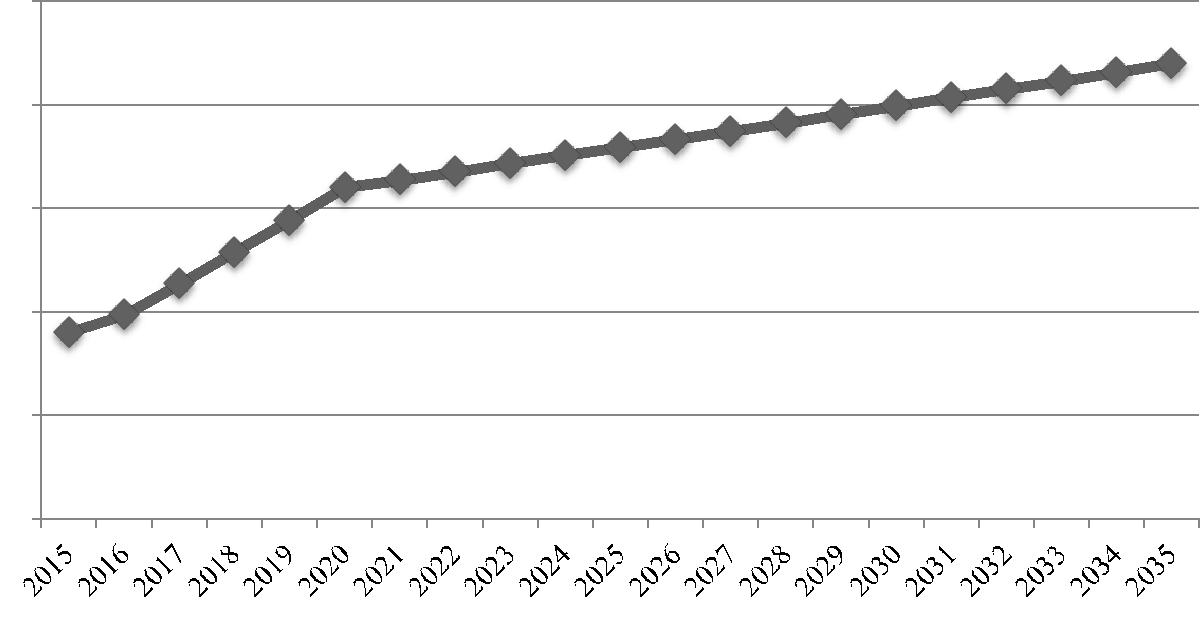 85008000750070006500Рисунок 3.1 – Изменение численности населения к расчетному срокуПрогноз возрастной структуры населения исходит из предположения, что возрастной состав миграции будет достаточно усредненным, т.е. в нем не будет резко преобладать какая-либо одна возрастная группа населения. В этом случае в течение прогнозного периода в Ромашкинском сельском поселении будут наблюдаться следующие общие с высоким вариантом областного прогноза тенденции: заметный рост доли лиц в возрасте старше трудоспособного и сокращение доли населения в трудоспособном возрасте.27 | С т р а н и ц аПрограмма комплексного развития транспортной инфраструктуры муниципального образования Ромашкинское сельское поселение муниципального образования Приозерский муниципальный район Ленинградской области на период 2017-2021 годы и на перспективу до 2035 годаРазвитие экономической базыОдной из основных задач развития Ромашкинского сельского поселения является привлечение новых инвестиционных ресурсов в экономику. Для решения этой задачи необходимо развитие инвестиционного потенциала с использованием всех конкурентных преимуществ территории, определение приоритетных видов экономической деятельности и определение земельных участков для перспективного освоения.качестве приоритетных видов деятельности на территории Ромашкинского сельского поселения приняты следующие:сельскохозяйственное производство и товарное рыбоводство;производственная деятельность, связанная с переработкой сельхозпродукции, деревопереработкой и т.п.;развитие объектов малого предпринимательства по обслуживанию населения;рекреационная деятельность, в том числе связанная с развитием сельского вида туризма.соответствии с проектом Схемы территориального планирования Приозерского муниципального района, перспективным направлением развития обрабатывающих производств и малого предпринимательства в Ромашкинском сельском поселении является создание «бизнес-инкубаторов» (в соответствии со «Сводным перечнем целей и задач Правительства Ленинградской области по социально-экономическому развитию Ленинградской области на период до 2013 года и стратегическую перспективу до 2025 года»). Такие объекты в соответствие с проектом Схемы могут разместиться в посёлках Ромашки, Сапёрное.настоящее время утвержденных инвестиционных проектов по размещению новых производственных мощностей на территории поселения не имеется. Новые производственные площадки могут разместиться на свободных территориях в существующих производственных зонахп. Ромашки. Также производственные объекты, классом опасности не выше 4, могут располагатьсяпланируемых коммунально-складских зонах в п. Сапёрное.Для целей товарного рыбоводства в проекте Схемы территориального планирования Приозерского муниципального района предложен следующий рыбопромысловый участок на территории Ромашкинского сельского поселения: на р. Вуокса – залив Новодеревенский – вблизи п. Ромашки. Развитие сельскохозяйственных предприятий возможно в п. Новая Деревня на бывшей территории СПК «Джатиево».Кроме того в проекте Схемы предложено создание агродеревни в п. Ромашки (в составе гостевой дом, фермерское хозяйство и экспозиционная площадка для проведения сельскохозяйственных ярмарок, культурно-досуговых мероприятий).Важную роль в развитии экономического потенциала играет малый бизнес, который способен обеспечить создание дополнительных рабочих мест, формирование оптимальной структуры экономического комплекса и насыщение рынка товарами и услугами.Необходимо добиваться изменений в структуре малого предпринимательства в сторону увеличения доли предприятий, работающих в сфере предоставления различных видов услуг, в том числе услуг ЖКХ, бытового и социального обслуживания населения, здравоохранения, образования, а также в сфере общественного питания и бытового обслуживания и рекреационных услуг.Для Ромашкинского сельского поселения перспективным является развитие малого предпринимательства в сельском хозяйстве, переработке сельскохозяйственной продукции и развитии смежных и обслуживающих производств. Возможно создание новых производств по28 | С т р а н и ц аПрограмма комплексного развития транспортной инфраструктуры муниципального образования Ромашкинское сельское поселение муниципального образования Приозерский муниципальный район Ленинградской области на период 2017-2021 годы и на перспективу до 2035 годадеревообработке для местных нужд. Актуальным остается внедрение малого бизнеса в сферу развития туристско-рекреационных услуг.На расчетный срок планируется увеличение занятых в сельском хозяйстве – порядка 70 человек, развитие обрабатывающих производств – порядка 350 чел., в сфере обслуживания и туристической сфере – за счет увеличения числа объектов торговли, бытового обслуживания, а также развития туристической и рекреационной деятельности – порядка 300 человек.Новое жилищное строительствоДля реализации жилищной программы Ромашкинского сельского поселения на ближайшие 24 года в проекте генерального плана принят уровень обеспеченности 25 кв. м/чел.Основной тип новой застройки для сельских населенных пунктов – ИЖС со средним размером приусадебного участка 0,12 га.учетом сохраняемой жилищной площади, объемы нового жилищного строительства рассчитаны следующим образом:Первая очередь – ввод порядка 41 тыс. кв. м жилья (уровень среднегодового строительства составляет 1,7 тыс. кв. м или 0,2 кв. м на человека);Период 2020-2035 гг. – ввод дополнительно порядка 49 тыс. кв. м жилья (уровень среднегодового строительства составит не менее 3,0 тыс. кв. м или 0,3 кв. м на человека).Плотность индивидуальной жилой застройки рассчитана в размере 780 кв. м/га. В основе расчета плотности принят средний размер приусадебного участка 0,12 га, средний размер дома – около 100-120 кв. м, а также учтены потребности в территориях для размещения элементов транспортной и инженерной инфраструктур (около 20 % площади). Территория, необходимая для размещения всего объема жилищного строительства на расчетный срок составит порядка 115 га.29 | С т р а н и ц аПрограмма комплексного развития транспортной инфраструктуры муниципального образования Ромашкинское сельское поселение муниципального образования Приозерский муниципальный район Ленинградской области на период 2017-2021 годы и на перспективу до 2035 годаНовое жилищное строительство будет осуществляться за счет коммерческих и частных инвестиций, а также муниципального и областного бюджетов через реализацию целевых программРазвитие учреждений и предприятий обслуживанияРазвитие сети объектов обслуживания населения направлено на достижение нормативных показателей обеспеченности населения комплексами объектов образования, здравоохранения, торговли и культурно-бытовой сферы. Необходимо создание для всего населения приемлемых условий пространственной доступности основных видов услуг, предоставляемых учреждениями социальной инфраструктуры. Это основное условие роста уровня жизни населения и создания благоприятной среды для его жизнедеятельности.30 | С т р а н и ц аПрограмма комплексного развития транспортной инфраструктуры муниципального образования Ромашкинское сельское поселение муниципального образования Приозерский муниципальный район Ленинградской области на период 2017-2021 годы и на перспективу до 2035 годаПо «Программе государственных гарантий оказания гражданам Российской Федерации бесплатной медицинской помощи на 2011 г.»По методике определения нормативной потребности субъектов Российской Федерации в объектах социальной инфраструктуры норматив на перспективу для 2050 г. составляет 750 кв. м на 10 тыс. чел. На первую очередь 2020 г. расчет дан исходя из 300 кв. м на 10 тыс. чел., на расчетный срок 2035 г. расчет дан исходя из 350 кв. м на 10 тыс. чел.В соответствии с постановлением Правительства Российской Федерации от 24.09.10 г. № 754 «Об утверждении Правил установления нормативов минимальной обеспеченности населения площадью торговых объектов» разработаны и утверждены приказом Комитета по развитию малого, среднего бизнеса и потребительского рынка Ленинградской области от 20.12.10 № 20 нормативы минимальной обеспеченности населения площадью торговых объектов на 1000 жителей для Ленинградской области.31 | С т р а н и ц аПрограмма комплексного развития транспортной инфраструктуры муниципального образования Ромашкинское сельское поселение муниципального образования Приозерский муниципальный район Ленинградской области на период 2017-2021 годы и на перспективу до 2035 годаВыбытие из эксплуатации существующих объектов социальной инфраструктуры в муниципальном образовании не планируется.3.2. Прогноз транспортного спроса поселения, объемов и характера передвижения населения и перевозок грузов по видам транспорта, имеющегося на территории поселенияУчитывая сдержанные темпы роста демографической ситуации в поселении можно сделать вывод, что значительного изменения транспортного спроса, объемов и характера передвижения населения на территории Ромашкинского сельского поселения не планируется.Все население проживает в зонах благоприятной транспортной доступности административного центра поселения. Однако п. Мыс не имеют автобусного сообщения с муниципальными административными центрами – городом Приозерском и посёлком Ромашки, а их население не может полноценно использовать объекты социальной инфраструктуры этих центров. Требуется создание маршрутов автобусов для этих населенных пунктов.При этом предприятия и организации, предоставляющие автотранспортные услуги населению, обязаны систематически, не реже 1 раза в 5 лет, организовывать обследования пассажиропотока. Полученный в результате обследования материал служит основанием для корректировки маршрутной схемы отдельных маршрутов, составления расписания движения автобусов, организации укороченных маршрутов. Обследование пассажиропотоков проводится в соответствии с действующими нормативными документами.3.3.	Прогноз развития транспортной инфраструктуры по видам транспортаТранспортное обслуживание населенных пунктов сельского поселения по-прежнему будет ориентировано на маршрутную сеть пригородных автобусов. Предусматривается введение нового межрайонного маршрута – Санкт-Петербург – Мичуринское – Мельниково – Приозерск. Протяженность автомобильных дорог с автобусным сообщением составит 59,6 км. Требуется благоустройство существующих остановочных павильонов (устройство крытых навесов, малых архитектурных форм).32 | С т р а н и ц аПрограмма комплексного развития транспортной инфраструктуры муниципального образования Ромашкинское сельское поселение муниципального образования Приозерский муниципальный район Ленинградской области на период 2017-2021 годы и на перспективу до 2035 годаНа расчетный срок уровень автомобилизации может возрасти со 150 до 450 легковых автомобилей индивидуальных владельцев на 1000 жителей. Парк легковых автомобилей составит около 3,8 тыс. автомобилей. В основном хранение легковых автомобилей будет осуществляться на придомовых участках в зонах индивидуальной и малоэтажной застройки. Существующие боксовые гаражи в п. Ромашки, п. Суходолье и п. Сапёрное сохраняются. Сооружение пунктов государственного технического осмотра транспортных средств на территории Ромашкинского сельского поселения не планируется.проекте генерального плана предусматривается размещение 13 крупных гостевых стоянок (более 30 машино-мест) в поселках: при ж/д ст. Лосево (вблизи пассажирской платформы), Лососёво, Мыс, Новая Деревня, Ромашки, Сапёрное, Суходолье, Шумилово.результате реализации предлагаемых мероприятий предусматривается изменение технических категорий автомобильных дорог.3.4.	Прогноз развития дорожной сети поселенияУчитывая экономическую ситуацию и сложившиеся условия, необходимо разработать и реализовать мероприятия по строительству новых и реконструкции существующих участков улично – дорожной сети исходя из требований организации удобных транспортных связей жилых территорий с местами приложения труда и центрами культурно-бытового обслуживания, с учетом наиболее значительных грузо - и пассажиропотоков, а также пешеходной доступности объектов соцкультбыта и мест приложения труда.Реализация муниципальной программы позволит сохранить существующую сеть автомобильных дорог за счет:качественного содержания;осуществления контроля за перевозкой грузов;инструментальной диагностике технического состояния автомобильных дорог и искусственных сооружений на них;повышения качественных характеристик дорожных покрытий и безопасности дорожного движения за счет проведения целевых мероприятий по ремонту, капитальному ремонту, реконструкции автомобильных дорог;применения новых технологий и материалов;разработки и обновлению проектов организации дорожного движения.Проектом Схемы территориального планирования муниципального образования Приозерский муниципальный район на территории поселения предусматривается существенная реконструкция существующей автодорожной сети. Строительство новых дорог не планируется.результате реализации Программы планируется достижение следующих показателей:Увеличение доли муниципальных автомобильных дорог общего пользования местного значения, соответствующих нормативным требованиям, до 100%;Содержание автомобильных дорог общего пользования местного значения и искусственных сооружений на них в полном объеме.Ремонт автомобильных дорог общего пользования местного значения.Проведение паспортизация безхозяйных участков дорог.Проектирование и строительство тротуаров в центральных частях населенных пунктов Поселения.33 | С т р а н и ц аПрограмма комплексного развития транспортной инфраструктуры муниципального образования Ромашкинское сельское поселение муниципального образования Приозерский муниципальный район Ленинградской области на период 2017-2021 годы и на перспективу до 2035 годаПроектирование и строительство велосипедных дорожек.Существующие риски по возможности достижения прогнозируемых результатов:риск ухудшения социально-экономической ситуации в стране, что выразится в снижении темпов роста экономики и уровня инвестиционной активности, возникновении бюджетного дефицита, сокращения объемов финансирования дорожной отрасли;риск превышения фактического уровня инфляции по сравнению с прогнозируемым, ускоренный рост цен на строительные материалы, машины, специализированное оборудование, что может привести к увеличению стоимости дорожных работ, снижению объемов строительства, реконструкции, капитального ремонта, ремонта и содержания автомобильных дорог общего пользования местного значения;риск задержки завершения перехода на финансирование работ по содержанию, ремонту и капитальному ремонту автомобильных дорог общего пользования местного значения в соответствии с нормативами денежных затрат, что не позволит в период реализации Программы существенно сократить накопленное в предыдущий период отставание в выполнении ремонтных работ на сети автомобильных дорог общего пользования и достичь запланированных в Программе величин показателей.3.5.	Прогноз уровня автомобилизации, параметров дорожного движенияучетом прогнозируемого увеличения количества транспортных средств, без изменения пропускной способности дорог, возможно, повышение интенсивности движения на отдельных участках дорог с образованием незначительных заторов в утренние и вечерние часы.Определение параметров дорожного движения является неотъемлемой частью при определении мероприятий по снижению аварийности на дороге, а так же для совершенствования регулирования дорожного движения на перекрестке. К основным параметрам дорожного движения относят: интенсивность движения, интенсивность прибытия на зеленый сигнал, динамический коэффициент приведения состава транспортного потока, поток насыщения, установившийся интервал убытия очереди автомобилей, коэффициент загрузки полосы движением, доля зеленого сигнала в цикле, коэффициент приращения очереди, средняя длина очереди в автомобилях и метрах, удельное число остановок автомобиля, коэффициент безостановочной проходимости.В поселении на расчетный срок изменений параметров дорожного движения не прогнозируется.Изменения плотности улично-дорожной сети зависит от изменения плотности рабочих местсредних пассажиропотоков в автобусах.По полученному прогнозу среднее арифметическое значение плотности улично-дорожной сети с 2017 г. до 2035 г. существенно не меняется. Это означает, что, несмотря на рост автомобильных потоков, нет потребности в увеличении плотности улично-дорожной сети.34 | С т р а н и ц аПрограмма комплексного развития транспортной инфраструктуры муниципального образования Ромашкинское сельское поселение муниципального образования Приозерский муниципальный район Ленинградской области на период 2017-2021 годы и на перспективу до 2035 годаТаблица 3.5Прогноз изменения уровня автомобилизации и количество автомобилей у населения3.6.	Прогноз показателей безопасности дорожного движенияперспективе возможно ухудшение ситуации из-за следующих причин:возрастающая мобильность населения;массовое пренебрежение требованиями безопасности дорожного движения со стороны участников движения;неудовлетворительное состояние автомобильных дорог;недостаточный технический уровень дорожного хозяйства;несовершенство технических средств организации дорожного движения. Чтобы не допустить негативного развития ситуации ,необходимо:Создание современной системы обеспечения безопасности дорожного движения на автомобильных дорогах общего пользования и улично-дорожной сети населенных пунктов поселения;Повышение правового сознания и предупреждения опасного поведения среди населения, в том числе среди несовершеннолетних;Повышение уровня обустройства автомобильных дорог общего пользования.Таблица 3.6Прогноз показателей безопасности дорожного движения35 | С т р а н и ц аПрограмма комплексного развития транспортной инфраструктуры муниципального образования Ромашкинское сельское поселение муниципального образования Приозерский муниципальный район Ленинградской области на период 2017-2021 годы и на перспективу до 2035 годаЕсли в расчетный срок данные мероприятия осуществятся, то прогноз показателей безопасности дорожного движения благоприятный.Активная разъяснительная и пропагандистская работа среди населения позволит сохранить уровень участия пешеходов в ДТП не более 1 случая в год.3.7. Прогноз негативного воздействия транспортной инфраструктуры на окружающую среду и здоровье населенияпериод действия программы, не предполагается изменение структуры, маршрутов и объемов грузовых перевозок. В случае строительство автобусного парка предполагается увеличение пассажирских перевозок. Изменения центров транспортного тяготения не предвидится. Возможной причиной увеличения негативного воздействия на окружающую среду и здоровье населения, станет рост автомобилизации населения в совокупности с ростом его численности в связи с чем, усилится влияние факторов, рассмотренных в п. 2.10.Для снижения негативного воздействия транспортно-дорожного комплекса на окружающую среду в условиях увеличения количества автотранспортных средств и повышения интенсивности движения на автомобильных дорогах предусматривается реализация следующих мероприятий:разработка и внедрение новых способов содержания, особенно в зимний период, автомобильных дорог общего пользования, позволяющих уменьшить отрицательное влияние противогололедных материалов;обустройство автомобильных дорог средствами защиты окружающей среды от вредных воздействий, включая применение искусственных и растительных барьеров вдоль автомагистралей для снижения уровня шумового воздействия и загрязнения прилегающих территорий.Реализация  указанных  мер  будет  осуществляться  на  основе  повышения  экологическихтребований к проектированию, строительству, ремонту и содержанию автомобильных дорог. Основной задачей в этой области является сокращение объемов выбросов автотранспортных средств, количества отходов при строительстве, реконструкции, ремонте и содержании автомобильных дорог. Для снижения вредного воздействия автомобильного транспорта на окружающую среду необходимо обеспечить увеличение применения более экономичных автомобилей с более низким расходом моторного топлива.36 | С т р а н и ц аПрограмма комплексного развития транспортной инфраструктуры муниципального образования Ромашкинское сельское поселение муниципального образования Приозерский муниципальный район Ленинградской области на период 2017-2021 годы и на перспективу до 2035 года4.	ПРИНЦИПИАЛЬНЫЕ ВАРИАНТЫ РАЗВИТИЯ ТРАНСПОРТНОЙ ИНФРАСТРУКТУРЫ И УКРУПНЕННАЯ ОЦЕНКА ПО ЦЕЛЕВЫМ ПОКАЗАТЕЛЯМПри рассмотрении принципиальных вариантов развития транспортной инфраструктуры Ромашкинского сельского поселения необходимо учитывать прогноз численности населения, прогноз социально-экономического и градостроительного развития, деловую активность на территории поселения.При разработке сценариев развития транспортного комплекса помимо основных показателей социально-экономического развития учитывались макроэкономические тенденции, таким образом, были разработаны 3 сценария на вариантной основе в составе двух основных вариантов – вариант(базовый) и вариант 2 (умеренно-оптимистичный) и варианта 3 (экономически обоснованный) предлагаемого к реализации с учетом всех перспектив развития поселения.Варианты 1, 2 прогноза разработаны на основе единой гипотезы внешних условий. Различие вариантов обусловлено отличием моделей поведения частного бизнеса, перспективами повышения его конкурентоспособности и эффективностью реализации государственной политики развития.Вариант 1 (базовый).Предполагается сохранение инерционных трендов, сложившихся в последний период, консервативную инвестиционную политику частных компаний, ограниченные расходы на развитие компаний инфраструктурного сектора, при стагнации государственного спроса.Также данным вариантом учитывается агрессивная внешняя среда, сложившаяся благодаря введенным санкциям и санкционной политике Европейского союза.Вариант 2 (умеренно-оптимистичный).На территории Ромашкинского сельского поселения предполагается проведение более активной политики, направленной на снижение негативных последствий, связанных с ростом геополитической напряженности, и создание условий для более устойчивого долгосрочного роста. Сценарий характеризует развитие экономики в условиях повышения доверия частного бизнеса, применения дополнительных мер стимулирующего характера, связанных с расходами бюджета по финансированию новых инфраструктурных проектов, поддержанию кредитования наиболее уязвимых секторов экономики, увеличению финансирования развития человеческого капитала.Сценарий характеризуется ростом экономической активности транспортных и пассажирских перевозок, увеличение деловой активности, предполагает также привлечение инвестиций.Вариант 3 (экономически обоснованный).На территории поселения предполагается проведение более активной политики, направленной на снижение негативных последствий, связанных с ростом геополитической напряженности, и создание условий для более устойчивого долгосрочного роста. Сценарий характеризует развитие экономики в условиях повышения доверия частного бизнеса, применения дополнительных мер стимулирующего характера, связанных с расходами бюджета по финансированию новых инфраструктурных проектов, поддержанию кредитования наиболее уязвимых секторов экономики, увеличению финансирования развития человеческого капитала.Сценарий предполагает реконструкцию автодорог МО Ромашкинское сельское поселение, предполагает комплексную реализацию основных мероприятий по развитию улично-дорожной37 | С т р а н и ц аПрограмма комплексного развития транспортной инфраструктуры муниципального образования Ромашкинское сельское поселение муниципального образования Приозерский муниципальный район Ленинградской области на период 2017-2021 годы и на перспективу до 2035 годасети, предполагает рост транспортной инфраструктуры опережающими темпами, расширение индивидуального жилищного строительства, развитие инфраструктуры пассажирских перевозок.Результаты реализации Программы определяются уровнем достижения запланированных целевых показателей (индикаторов).38 | С т р а н и ц аПрограмма комплексного развития транспортной инфраструктуры муниципального образования Ромашкинское сельское поселение муниципального образования Приозерский муниципальный район Ленинградской области на период 2017-2021 годы и на перспективу до 2035 года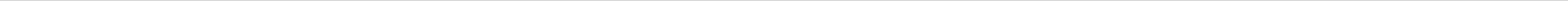 39 | С т р а н и ц аПрограмма комплексного развития транспортной инфраструктуры муниципального образования Ромашкинское сельское поселение муниципального образования Приозерский муниципальный район Ленинградской области на период 2017-2021 годы и на перспективу до 2035 года40 | С т р а н и ц аПрограмма комплексного развития транспортной инфраструктуры муниципального образования Ромашкинское сельское поселение муниципального образования Приозерский муниципальный район Ленинградской области на период 2017-2021 годы и на перспективу до 2035 годаПЕРЕЧЕНЬ МЕРОПРИЯТИЙ (ИНВЕСТИЦИОННЫХ ПРОЕКТОВ) И ОЦЕНКА ОБЪЕМОВ И ИСТОЧНИКОВ ФИНАНСИРОВАНИЯДостижение целей и решение задач Программы обеспечивается путем реализации мероприятий, которые разрабатываются исходя из целевых индикаторов, представляющих собой доступные наблюдению и измерению характеристики состояния и развития системы транспортной инфраструктуры поселения. Разработанные программные мероприятия систематизированы по степени их актуальности.Список мероприятий на конкретном объекте детализируется после разработки проектно-сметной документации. Стоимость мероприятий определена ориентировочно, основываясь на стоимости уже проведенных аналогичных мероприятий.Источниками финансирования мероприятий Программы являются средства бюджета Ромашкинского сельского поселения, бюджета Ленинградской области, средства предприятий автотранспортного комплекса, осуществляющих деятельность на территории муниципалитета и прочие источники финансирования, включая средства инвесторов.Механизм реализации Программы включает в себя систему мероприятий, проводимых по обследованию, содержанию, ремонту, паспортизации автомобильных дорог общего пользования местного значения в сельском поселении, проектированию и строительству тротуаров, велосипедных дорожек, мероприятия по обеспечению безопасности дорожного движения (приобретение дорожных знаков), мероприятия по организации транспортного обслуживания населения.Перечень мероприятий по ремонту дорог для реализации Программы формируется администрацией МО Ромашкинское сельское поселение по итогам обследования состояния дорожного покрытия не реже одного раза в год, в начале осеннего или в конце весеннего периодовс учетом решения первостепенных проблемных ситуаций, в том числе от поступивших обращений (жалоб) граждан.Перечень и виды работ по содержанию и текущему ремонту автомобильных дорог и искусственных сооружений на них определяются муниципальным контрактом (договором) в соответствии с классификацией, устанавливаемой федеральным органом исполнительной власти, осуществляющим функции по выработке государственной политики и нормативно-правовому регулированию в сфере дорожного хозяйства, а также в случае капитального ремонта и реконструкции проектно-сметной документацией, разработанной на конкретный участок автомобильной дороги.41 | С т р а н и ц аПрограмма комплексного развития транспортной инфраструктуры муниципального образования Ромашкинское сельское поселение муниципального образования Приозерский муниципальный район Ленинградской области на период 2017-2021 годы и на перспективу до 2035 года5.1.	Общая Программа инвестиционных проектов42 | С т р а н и ц аПрограмма комплексного развития транспортной инфраструктуры муниципального образования Ромашкинское сельское поселение муниципального образования Приозерский муниципальный район Ленинградской области на период 2017-2021 годы и на перспективу до 2035 года43 | С т р а н и ц аПрограмма комплексного развития транспортной инфраструктуры муниципального образования Ромашкинское сельское поселение муниципального образования Приозерский муниципальный район Ленинградской области на период 2017-2021 годы и на перспективу до 2035 года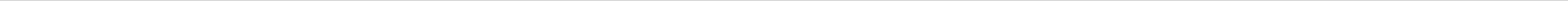 44 | С т р а н и ц аПрограмма комплексного развития транспортной инфраструктуры муниципального образования Ромашкинское сельское поселение муниципального образования Приозерский муниципальный район Ленинградской области на период 2017-2021 годы и на перспективу до 2035 года45 | С т р а н и ц аПрограмма комплексного развития транспортной инфраструктуры муниципального образования Ромашкинское сельское поселение муниципального образования Приозерский муниципальный район Ленинградской области на период 2017-2021 годы и на перспективу до 2035 года46 | С т р а н и ц аПрограмма комплексного развития транспортной инфраструктуры муниципального образования Ромашкинское сельское поселение муниципального образования Приозерский муниципальный район Ленинградской области на период 2017-2021 годы и на перспективу до 2035 года5.2.  Мероприятия по развитию транспортной инфраструктуры по видам транспорта47 | С т р а н и ц аПрограмма комплексного развития транспортной инфраструктуры муниципального образования Ромашкинское сельское поселение муниципального образования Приозерский муниципальный район Ленинградской области на период 2017-2021 годы и на перспективу до 2035 года5.3.	Мероприятия по развитию транспорта общего пользования и созданию транспортно-пересадочных узловСохраняется существующая система обслуживания населения общественным пассажирским транспортом.48 | С т р а н и ц аПрограмма комплексного развития транспортной инфраструктуры муниципального образования Ромашкинское сельское поселение муниципального образования Приозерский муниципальный район Ленинградской области на период 2017-2021 годы и на перспективу до 2035 года5.4. Мероприятия по развитию инфраструктуры для легкового автомобильного транспорта, включая развитие единого парковочного пространства49 | С т р а н и ц аПрограмма комплексного развития транспортной инфраструктуры муниципального образования Ромашкинское сельское поселение муниципального образования Приозерский муниципальный район Ленинградской области на период 2017-2021 годы и на перспективу до 2035 года5.5.	Мероприятия по развитию инфраструктуры пешеходного и велосипедного передвиженияПланируемые мероприятия по развитию инфраструктуры пешеходного и велосипедного передвижения включают в себя:проектирование и устройство тротуаров с твердым покрытием.структуре развития транспортного сообщения особое внимание на территории МО Ромашкинское сельское поселение необходимо уделить развитию велосипедных сообщений для движения внутри поселения между населенными пунктами и местами приложения труда, а также в целях отдыха и туризма.Мероприятия по развитию велосипедного передвижения возможны к реализации как дополнительные из-за недостатка финансовых средств, при получении дополнительных доходов местного бюджета или появления возможности финансирования из иных источников.50 | С т р а н и ц аПрограмма комплексного развития транспортной инфраструктуры муниципального образования Ромашкинское сельское поселение муниципального образования Приозерский муниципальный район Ленинградской области на период 2017-2021 годы и на перспективу до 2035 года5.6.	Мероприятия по развитию инфраструктуры для грузового транспорта, транспортных средств коммунальных и дорожных служб51 | С т р а н и ц аПрограмма комплексного развития транспортной инфраструктуры муниципального образования Ромашкинское сельское поселение муниципального образования Приозерский муниципальный район Ленинградской области на период 2017-2021 годы и на перспективу до 2035 года5.7.	Мероприятия по развитию сети дорог поселения52 | С т р а н и ц аПрограмма комплексного развития транспортной инфраструктуры муниципального образования Ромашкинское сельское поселение муниципального образования Приозерский муниципальный район Ленинградской области на период 2017-2021 годы и на перспективу до 2035 года53 | С т р а н и ц аПрограмма комплексного развития транспортной инфраструктуры муниципального образования Ромашкинское сельское поселение муниципального образования Приозерский муниципальный район Ленинградской области на период 2017-2021 годы и на перспективу до 2035 года5.8.	Мероприятия по разработке технической документации54 | С т р а н и ц аПрограмма комплексного развития транспортной инфраструктуры муниципального образования Ромашкинское сельское поселение муниципального образования Приозерский муниципальный район Ленинградской области на период 2017-2021 годы и на перспективу до 2035 года5.9.	Финансовые потребности для реализации мероприятий Программы55 | С т р а н и ц афактПрограмма комплексного развития транспортной инфраструктуры муниципального образования Ромашкинское сельское поселение муниципального образования Приозерский муниципальный район Ленинградской области на период 2017-2021 годы и на перспективу до 2035 годаОЦЕНКАЭФФЕКТИВНОСТИМЕРОПРИЯТИЙПОПРОЕКТИРОВАНИЮ,СТРОИТЕЛЬСТВУ, РЕКОНСТРУКЦИИ ОБЪЕКТОВ ТРАНСПОРТНОЙ ИНФРАСТРУКТУРЫ ПРЕДЛАГАЕМОГО К РЕАЛИЗАЦИИ ВАРИАНТА РАЗВИТИЯ ТРАНСПОРТНОЙ ИНФРАСТРУКТУРЫКомплексная оценка эффективности реализации мероприятий Программы осуществляется ежегодно в течение всего срока ее реализации и по окончании ее реализации и включает в себя оценку степени выполнения мероприятий муниципальной программы и оценку эффективности реализации муниципальной программы.Критериями оценки эффективности реализации Программы являются степень достижения целевых индикаторов и показателей, установленных Программой, а также степень достижения показателей эффективности, установленных Методикой.Оценка эффективности реализации муниципальной программы осуществляется ежегодно по итогам ее исполнения за отчетный финансовый год и в целом после завершения ее реализации координатором совместно с ответственным исполнителем и соисполнителями.Оценка эффективности муниципальной программы осуществляется с использованием следующих критериев: полнота и эффективность использования средств бюджета на реализацию муниципальной программы; степень достижения планируемых значений показателей муниципальной программы;Расчет итоговой оценки эффективности муниципальной программы за отчетный финансовый год осуществляется в три этапа, раздельно по каждому из критериев оценки эффективности муниципальной программы:o 1-й этап - расчет P1 - оценки эффективности муниципальной программы по критерию «полнота и эффективность использования средств бюджета на реализацию муниципальной программы»;o 2-й этап - расчет P2 - оценки эффективности муниципальной программы по критерию «степень достижения планируемых значений показателей муниципальной программы»;o  3-й этап - расчет P итог - итоговой оценки эффективности муниципальной программы.Итоговая оценка эффективности муниципальной программы (P итог) не является абсолютным и однозначным показателем эффективности муниципальной программы. Каждый критерий подлежит самостоятельному анализу причин его выполнения (или невыполнения) при оценке эффективности реализации муниципальной программы.Расчет P1 - оценки эффективности муниципальной программы по критерию «полнота и эффективность использования средств бюджета на реализацию муниципальной программы» осуществляется по следующей формуле:1 =	факт +	∙ 100%, где:пл– фактический объем бюджетных средств, направленных на реализацию муниципальной программы за отчетный год;пл – плановый объем бюджетных средств на реализацию муниципальной программы в отчетномгоду;– сумма «положительной экономии».56 | С т р а н и ц аПрограмма комплексного развития транспортной инфраструктуры муниципального образования Ромашкинское сельское поселение муниципального образования Приозерский муниципальный район Ленинградской области на период 2017-2021 годы и на перспективу до 2035 года«положительной экономии» относится: экономия средств бюджетов в результате осуществления закупок товаров, работ, услуг для муниципальных нужд.Интерпретация оценки эффективности муниципальной программы по критерию «полнота и эффективность использования средств бюджетов на реализацию муниципальной программы» осуществляется по следующим критериям:o муниципальная программа выполнена в полном объеме, если P1 = 100%; o муниципальная программа в целом выполнена, если 80% < P1 < 100%; o муниципальная программа не выполнена, если P1 < 80%.Расчет P2 - оценки эффективности муниципальной программы по критерию «степень достижения планируемых значений показателей муниципальной программы» осуществляется по формуле:2 =	∙ 100%, где:i = 1– исполнение i планируемого значения показателя муниципальной программы за отчетный год в процентах;– число планируемых значений показателей муниципальной программы.Исполнение по каждому показателю муниципальной программы за отчетный год осуществляется по формуле:= ПП факт ∙ 100%, где:плП факт – фактическое значение i показателя за отчетный год; П пл – плановое значение i показателя на отчетный год.случае если фактическое значение показателя превышает плановое более чем в 2 раза, то расчет исполнения по каждому показателю муниципальной программы за отчетный год осуществляется по формуле:= 100%случае если планом установлено значение показателя равное нулю, то при превышении фактического значения показателя плана расчет исполнения по каждому показателю осуществляется по формуле:= 0%Интерпретация оценки эффективности муниципальной программы по критерию «степень достижения планируемых значений показателей муниципальной программы» осуществляется по следующим критериям:57 | С т р а н и ц аПрограмма комплексного развития транспортной инфраструктуры муниципального образования Ромашкинское сельское поселение муниципального образования Приозерский муниципальный район Ленинградской области на период 2017-2021 годы и на перспективу до 2035 годамуниципальная программа перевыполнена, если P2 > 100%;муниципальная программа выполнена в полном объеме, если 90% < P2 < 100%;муниципальная программа в целом выполнена, если 75% < P2 < 95% муниципальная программа не выполнена, если P2 < 75%.Итоговая оценка эффективности муниципальной программы осуществляется по формуле:  	=  1 + 2 , где:итог	2итог – итоговая оценка эффективности муниципальной программы за отчетный год.Интерпретация итоговой оценки эффективности муниципальной программы осуществляется по следующим критериям:o P итог > 100% высокоэффективная; o 90% < P итог < 100% эффективная;o 75% < P итог < 90% умеренно эффективная; o P итог < 75% неэффективная.58 | С т р а н и ц аПрограмма комплексного развития транспортной инфраструктуры муниципального образования Ромашкинское сельское поселение муниципального образования Приозерский муниципальный район Ленинградской области на период 2017-2021 годы и на перспективу до 2035 года7. ПРЕДЛОЖЕНИЯ ПО ИНСТИТУЦИОННЫМ ПРЕОБРАЗОВАНИЯМ, СОВЕРШЕНСТВОВАНИЮ ПРАВОВОГО И ИНФОРМАЦИОННОГО ОБЕСПЕЧЕНИЯДЕЯТЕЛЬНОСТИ В СФЕРЕ ПРОЕКТИРОВАНИЯ, СТРОИТЕЛЬСТВА, РЕКОНСТРУКЦИИ ОБЪЕКТОВ ТРАНСПОРТНОЙ ИНФРАСТРУКТУРЫсовременных условиях для эффективного управления развитием территории муниципального образования недостаточно утвердить документ территориального планирования, отвечающий актуальным требованиям законодательства и имеющий обоснование основных решений с точки зрения удовлетворения потребностей населения в услугах объектов различных видов инфраструктуры.Ограниченность ресурсов местных бюджетов для создания объектов местного значенияобуславливает необходимость тщательного планирования реализации документов территориального планирования. Ведь только в случае успешной реализации обоснованных решений градостроительная политика может быть признана эффективной.ноябре 2014 года в план мероприятий («дорожную карту») «Совершенствование правового регулирования градостроительной деятельности и улучшение предпринимательского климата в сфере строительства» (утвержденный распоряжением Правительства РФ от 29 июля 2013 г. № 1336-р) было включено мероприятие по установлению обязанности органов местного самоуправления утверждать программы развития транспортной и социальной инфраструктуры (далее также – Программы) в 6-месячный срок с даты утверждения генеральных планов. Затем, в конце декабря 2014 года в Градостроительный кодекс РФ были внесены изменения, касающиеся программ комплексного развития социальной инфраструктуры.Сегодня, в соответствии со статьей 8 Градостроительного кодекса РФ, к полномочиям органов местного самоуправления городских округов и поселений в области градостроительной деятельности относятся разработка и утверждение программ комплексного развития транспортной инфраструктуры городских округов и поселений (соответственно).соответствии со статьей 26 Градостроительного кодекса РФ, реализация генерального плана городского округа или поселения осуществляется путем выполнения мероприятий, которые предусмотрены, в том числе программами комплексного развития транспортной инфраструктуры муниципальных образований.Следует отметить, что разработка и утверждение программ комплексного развития социальной инфраструктуры сельских поселений, по общему правилу, относится к полномочиям органов местного самоуправления муниципального района в области градостроительной деятельности (в соответствии с частью 4 статьи 14 Федерального закона от 6 октября 2003 г. № 131-ФЗ «Об общих принципах организации местного самоуправления в Российской Федерации», пунктом 4 Требований к программам комплексного развития социальной инфраструктуры поселений, городских округов, утвержденных постановлением Правительства Российской Федерации от 1 октября 2015 г. № 1050). В то же время, разработка и утверждение таких программотношении городских округов и поселений, по общему правилу, должна обеспечиваться органами местного самоуправления соответствующих муниципальных образований.Программа комплексного развития транспортной инфраструктуры городского округа, поселения – документ, устанавливающий перечень мероприятий (инвестиционных проектов) по проектированию, строительству, реконструкции объектов транспортной инфраструктуры поселения, городского округа, которые предусмотрены государственными и муниципальными программами, стратегией социально-экономического развития муниципального образования и планом мероприятий по реализации стратегии социально-экономического развития59 | С т р а н и ц аПрограмма комплексного развития транспортной инфраструктуры муниципального образования Ромашкинское сельское поселение муниципального образования Приозерский муниципальный район Ленинградской области на период 2017-2021 годы и на перспективу до 2035 годамуниципального образования планом и программой комплексного социально-экономического развития поселения, городского округа, инвестиционными программами субъектов естественных монополий, договорами о развитии застроенных территорий, договорами о комплексном освоении территорий, иными инвестиционными программами и договорами, предусматривающими обязательства застройщиков по завершению в установленные сроки мероприятий по проектированию, строительству, реконструкции объектов транспортной инфраструктуры.Положения Градостроительного кодекса РФ и существование отдельных Требований указывает на то, что программа комплексного развития транспортной инфраструктуры по своему статусу не идентична программе, предусматривающей мероприятия по созданию объектов местного значения в сфере транспортной инфраструктуры.Программа комплексного развития транспортной инфраструктуры – это важный документ планирования, обеспечивающий систематизацию всех мероприятий по проектированию, строительству, реконструкции объектов транспортной инфраструктуры различных видов.Основными направлениями совершенствования нормативно-правовой базы, необходимой для функционирования и развития транспортной инфраструктуры поселения являются:применение экономических мер, стимулирующих инвестиции в объекты транспортной инфраструктуры;координация мероприятий и проектов строительства и реконструкции объектов транспортной инфраструктуры между органами государственной власти (по уровню вертикальной интеграции) и бизнеса;координация усилий федеральных органов исполнительной власти, органов исполнительной власти, органов местного самоуправления, представителей бизнеса и общественных организаций в решении задач реализации мероприятий (инвестиционных проектов);запуск системы статистического наблюдения и мониторинга необходимой обеспеченности учреждениями транспортной инфраструктуры поселений в соответствии с утвержденными и обновляющимися нормативами;разработка стандартов и регламентов эксплуатации и (или) использования объектов транспортной инфраструктуры на всех этапах жизненного цикла объектов.Для создания эффективной конкурентоспособной транспортной системы необходимы 3 основные составляющие:конкурентоспособные высококачественные транспортные услуги;высокопроизводительные безопасные транспортная инфраструктура и транспортные средства, которые необходимы в той мере, в которой они обеспечат конкурентоспособные высококачественные транспортные услуги;создание условий для превышения уровня предложения транспортных услуг над спросом.Развитие транспорта на территории поселения должно осуществляться на основе комплексного подхода, ориентированного на совместные усилия различных уровней власти: федеральных, региональных, муниципальных. Транспортная система МО Ромашкинское сельское поселение является элементом транспортной системы региона, поэтому решение всех задач, связанных с оптимизацией транспортной инфраструктуры на территории, не может быть решено только в рамках полномочий органов местного самоуправления муниципального образования. Данные в Программе предложения по развитию транспортной инфраструктуры предполагается реализовывать с участием бюджетов всех уровней. Задачами органов местного самоуправления станут организационные мероприятия по обеспечению взаимодействия органов государственной60 | С т р а н и ц аПрограмма комплексного развития транспортной инфраструктуры муниципального образования Ромашкинское сельское поселение муниципального образования Приозерский муниципальный район Ленинградской области на период 2017-2021 годы и на перспективу до 2035 годавласти и местного самоуправления, подготовка инициативных предложений по развитию транспортной инфраструктуры.Таким образом, ожидаемыми результатами реализации запланированных мероприятий будут являться ввод в эксплуатацию предусмотренных Программой объектов транспортной инфраструктуры в целях развития современной и эффективной транспортной инфраструктуры МО Ромашкинское сельское поселение, повышения уровня безопасности движения, доступности и качества оказываемых услуг транспортного комплекса для населения.61 | С т р а н и ц аПрограмма комплексного развития транспортной инфраструктуры муниципального образования Ромашкинское сельское поселение муниципального образования Приозерский муниципальный район Ленинградской области на период 2017-2021 годы и на перспективу до 2035 годаУПРАВЛЕНИЕ И КОНТРОЛЬ НАД ХОДОМ РЕАЛИЗАЦИИ ПРОГРАММЫ8.1.	Ответственные за реализацию ПрограммыСистема управления Программой и контроль над ходом ее выполнения определяется в соответствии с требованиями, определенными действующим законодательством.Механизм реализации Программы базируется на принципах четкого разграничения полномочий и ответственности всех исполнителей программы.Заказчиком Программы является администрация муниципального образования Ромашкинское сельское поселение. Ответственным за реализацию Программы в рамках подразделений администрации, является лицо, назначаемое постановлением главы администрации муниципального образования Ромашкинское сельское поселение в соответствии с установленным порядком. При реализации Программы назначаются координаторы Программы, обеспечивающее общее управление реализацией конкретных мероприятий Программы. Координаторы Программы несут ответственность за своевременность и эффективность действий по реализации программных мероприятий, а также за достижение утвержденных значений целевых показателей, эффективности развития систем коммунальной инфраструктуры муниципального образования Ромашкинское сельское поселение.Основными функциями администрации муниципального образования Ромашкинское сельское поселение по реализации Программы являются:оценка эффективности использования финансовых средств;вынесение заключения по вопросу возможности выделения бюджетных средств на реализацию Программы;реализация мероприятий Программы;подготовка и уточнение перечня программных мероприятий и финансовых потребностей на их реализацию;организационное, техническое и методическое содействие организациям, участвующим в реализации Программы;обеспечение взаимодействия органов местного самоуправления и организаций, участвующих в реализации Программы;мониторинг и анализ реализации Программы;сбор информации о ходе выполнения производственных и инвестиционных программ организаций в рамках проведения мониторинга Программы;осуществление оценки эффективности Программы и расчет целевых показателей и индикаторов реализации Программы;подготовка заключения об эффективности реализации Программы;подготовка докладов о ходе реализации Программы главе администрации муниципального образования и предложений о ее корректировке;осуществление мероприятий в сфере информационного освещения и сопровождения реализации Программы.рамках осуществляемых функций администрация муниципального образования Ромашкинское сельское поселение подготавливает соответствующие необходимые документы для использования организациями, участвующими в реализации Программы.Общий контроль над ходом реализации Программы осуществляет глава администрации муниципального образования Ромашкинское сельское поселение.62 | С т р а н и ц аПрограмма комплексного развития транспортной инфраструктуры муниципального образования Ромашкинское сельское поселение муниципального образования Приозерский муниципальный район Ленинградской области на период 2017-2021 годы и на перспективу до 2035 годаФинансовое обеспечение мероприятий Программы осуществляется за счет средств бюджета муниципального образования Ромашкинское сельское поселение, бюджета Ленинградской области, средств предприятий автотранспортного комплекса, осуществляющих деятельность на территории муниципалитета и прочих источников финансирования.реализации мероприятий могут привлекаться средства областного и федерального бюджетов в рамках финансирования областных и федеральных программ по развитию систем транспортной инфраструктуры.Объемы финансирования Программы за счет средств бюджета муниципального образования Ромашкинское сельское поселение носят прогнозный характер и подлежат уточнению в установленном порядке при формировании и утверждении проекта бюджета муниципалитета на очередной финансовый год.Финансирование расходов на реализацию Программы осуществляется в порядке, установленном бюджетным процессом муниципального образования Ромашкинское сельское поселение.8.2. План график работ по реализации ПрограммыСроки реализации инвестиционных проектов, включенных в Программу, должны соответствовать срокам, определенным в Программах инвестиционных проектов.Реализация программы осуществляется поэтапно:1 этап: 2017 - 2021 гг.;2 этап: 2022 - 2026 гг.;3 этап: 2027 - 2031 гг.;4 этап: 2032 - 2035 гг.Принятие решений по выделению бюджетных средств, подготовка и проведение конкурсовна привлечение инвесторов, в том числе по договорам концессии, осуществляется в соответствии с порядком, установленным в нормативных правовых актах Ленинградской области.8.3. Порядок предоставления отчетности по выполнению ПрограммыПредоставление отчетности по выполнению мероприятий Программы осуществляется в рамках ежегодного мониторинга.Целью мониторинга выполнения Программы является ежегодный контроль ситуации, а также анализ выполнения мероприятий по модернизации и развитию транспортной инфраструктуры, предусмотренных Программой.Мониторинг Программы комплексного развития систем коммунальной инфраструктуры включает следующие этапы:Периодический сбор информации о результатах выполнения мероприятий Программы, а также информации о состоянии и развитии транспортной инфраструктуры;Анализ данных о результатах планируемых и фактически проводимых преобразований транспортной инфраструктуры.На основе результатов мониторинга выполнения Программы администрацией муниципального образования Ромашкинское сельское поселение формируется информационная63 | С т р а н и ц аПрограмма комплексного развития транспортной инфраструктуры муниципального образования Ромашкинское сельское поселение муниципального образования Приозерский муниципальный район Ленинградской области на период 2017-2021 годы и на перспективу до 2035 годааналитическая база об изменении целевых показателей Программы. Данная информационная база используется для оценки Программы, а также для принятия решений о ее корректировке.Порядок предоставления отчетности и формы отчетности по выполнению Программы устанавливаются муниципальными правовыми актами администрации муниципального образования Ромашкинское сельское поселение.составе ежегодного отчета о ходе работ по Программе представляется информация об оценке эффективности реализации Программы по следующим критериям:Критерий «Степень достижения планируемых результатов целевых индикаторов реализации мероприятий Программы» базируется на анализе целевых показателей, указанных в Программе, и рассчитывается по формуле:КЦИ = ЦИФ , где:ЦИПКЦИ – степень достижения i-го целевого индикатора Программы;ЦИФ (ЦИП ) – фактическое (плановое) значение i-го целевого индикатора Программы.Значение показателя КЦИ должно быть больше либо равно 1.Критерий «Степень соответствия бюджетных затрат на мероприятия Программы запланированному уровню затрат» рассчитывается по формуле:КБЗ = БЗФ , где:  	БЗПКБЗ – степень соответствия бюджетных затрат i-го мероприятия Программы;БЗФ (БЗП ) – фактическое (плановое, прогнозное) значение бюджетных затрат i-го мероприятия Программы.Значение показателя КБЗ должно быть меньше либо равно 1.Критерий «Эффективность использования бюджетных средств на реализацию отдельных мероприятий» показывает расход бюджетных средств на i-е мероприятие Программы в расчете на 1 единицу прироста целевого индикатора по тому же мероприятию и рассчитывается по формулам:ЭП = БРП ; ЭФ = БРФ  где:ЦИП	ЦИФЭП (ЭФ ) – плановая (фактическая) отдача бюджетных средств по i-му мероприятию Программы;БРП (БРФ ) – плановый (фактический) расход бюджетных средств на i-е мероприятие Программы;ЦИП (ЦИФ ) – плановое (фактическое) значение целевого индикатора по i-му мероприятию Программы.Значение показателя ЭФ не должно превышать значение показателя ЭП .64 | С т р а н и ц аПрограмма комплексного развития транспортной инфраструктуры муниципального образования Ромашкинское сельское поселение муниципального образования Приозерский муниципальный район Ленинградской области на период 2017-2021 годы и на перспективу до 2035 года8.4. Порядок и сроки корректировки ПрограммыВнесение изменений в Программу осуществляется по итогам анализа отчета о ходе выполнения Программы путем внесения изменений в соответствующие Решения Совета муниципального образования Ромашкинское сельское поселение, которым утверждена Программа.Корректировка Программы осуществляется в случаях:Отклонений в выполнении мероприятий Программы в предшествующий период;Приведение объемов финансирования Программы в соответствие с фактическим уровнем цен и фактическими условиями бюджетного финансирования;Снижения результативности и эффективности использования средств бюджетной системы;Уточнения мероприятий, сроков реализации объемов финансирования мероприятий.Координаторы Программы в течение 2 месяцев после утверждения отчета о ходе выполнения Программы составляют предложения по корректировке Программы и представляют их для утверждения в установленном порядке.Таблица 8.1План проведения мониторинга, оценки и корректировки Программы комплексногоразвития систем коммунальной инфраструктуры65 | С т р а н и ц аВ соответствии с Федеральным законом от 06 октября 2003 года № 131-ФЗ «Об общих принципах организации местного самоуправления в Российской Федерации», поручения Президента Российской Федерации от 17 марта 2011 года № Пр-701, Постановления Правительства Российской Федерации от 14 июня 2013 года № 502 «Об утверждении требований к программам комплексного развития систем коммунальной инфраструктуры поселений, городских округов», в целях разработки комплекса мероприятий направленных на повышение надежности, эффективности и экологичность работы объектов транспортной инфраструктуры, расположенных на территории Ромашкинского сельского поселения, Совет депутатов муниципального образования  Ромашкинское сельское поселение муниципального образования Приозерский муниципальный район Ленинградской области РЕШИЛ:1.Утвердить прилагаемую Программу комплексного развития транспортной инфраструктуры муниципального образования Ромашкинское сельское поселение Приозерский муниципальный район Ленинградской области на период 2017-2020 годы и на перспективу до 2035 года» (Приложение №1).2. Настоящее решение подлежит обязательному опубликованию в газете «Красная звезда» и размещению на сайте муниципального образования www.ромашкинское.рф.3. Постановление вступает в силу со дня его подписания. 4. Контроль за выполнением настоящего постановления оставляю за собой. Глава муниципального образования                                                        В.В. СмирноваНаименованиеПрограмма  комплексного  развития  транспортной  инфраструктурыПрограмма  комплексного  развития  транспортной  инфраструктурыПрограмма  комплексного  развития  транспортной  инфраструктурыПрограмма  комплексного  развития  транспортной  инфраструктурыПрограмма  комплексного  развития  транспортной  инфраструктурыПрограмма  комплексного  развития  транспортной  инфраструктурыПрограмма  комплексного  развития  транспортной  инфраструктурыПрограммымуниципального   образования   Ромашкинское   сельское   поселениемуниципального   образования   Ромашкинское   сельское   поселениемуниципального   образования   Ромашкинское   сельское   поселениемуниципального   образования   Ромашкинское   сельское   поселениемуниципального   образования   Ромашкинское   сельское   поселениемуниципального   образования   Ромашкинское   сельское   поселениемуниципального   образования   Ромашкинское   сельское   поселениемуниципального  образования  Приозерский  муниципальный  районмуниципального  образования  Приозерский  муниципальный  районмуниципального  образования  Приозерский  муниципальный  районмуниципального  образования  Приозерский  муниципальный  районмуниципального  образования  Приозерский  муниципальный  районмуниципального  образования  Приозерский  муниципальный  районмуниципального  образования  Приозерский  муниципальный  районЛенинградской области на период 2017-2020 годы и на перспективу доЛенинградской области на период 2017-2020 годы и на перспективу доЛенинградской области на период 2017-2020 годы и на перспективу доЛенинградской области на период 2017-2020 годы и на перспективу доЛенинградской области на период 2017-2020 годы и на перспективу доЛенинградской области на период 2017-2020 годы и на перспективу доЛенинградской области на период 2017-2020 годы и на перспективу до2035 года (далее Программа).2035 года (далее Программа).2035 года (далее Программа).Основание для «Градостроительный кодекс Российской Федерации» от 29.12.2004 «Градостроительный кодекс Российской Федерации» от 29.12.2004 «Градостроительный кодекс Российской Федерации» от 29.12.2004 «Градостроительный кодекс Российской Федерации» от 29.12.2004 «Градостроительный кодекс Российской Федерации» от 29.12.2004 «Градостроительный кодекс Российской Федерации» от 29.12.2004 «Градостроительный кодекс Российской Федерации» от 29.12.2004разработки Программы№  190-ФЗ  (ред.  от  03.07.2016)  (с  изм.  и  доп.,  вступ.  в  силу  с№  190-ФЗ  (ред.  от  03.07.2016)  (с  изм.  и  доп.,  вступ.  в  силу  с№  190-ФЗ  (ред.  от  03.07.2016)  (с  изм.  и  доп.,  вступ.  в  силу  с№  190-ФЗ  (ред.  от  03.07.2016)  (с  изм.  и  доп.,  вступ.  в  силу  с№  190-ФЗ  (ред.  от  03.07.2016)  (с  изм.  и  доп.,  вступ.  в  силу  с№  190-ФЗ  (ред.  от  03.07.2016)  (с  изм.  и  доп.,  вступ.  в  силу  с№  190-ФЗ  (ред.  от  03.07.2016)  (с  изм.  и  доп.,  вступ.  в  силу  с01.09.2016); Устав   муниципального   образования   Ромашкинское   сельское Устав   муниципального   образования   Ромашкинское   сельское Устав   муниципального   образования   Ромашкинское   сельское Устав   муниципального   образования   Ромашкинское   сельское Устав   муниципального   образования   Ромашкинское   сельское Устав   муниципального   образования   Ромашкинское   сельское Устав   муниципального   образования   Ромашкинское   сельскоепоселениемуниципальногомуниципальногообразованияобразованияПриозерскиймуниципальный район Ленинградской области;муниципальный район Ленинградской области;муниципальный район Ленинградской области;муниципальный район Ленинградской области;муниципальный район Ленинградской области;муниципальный район Ленинградской области; Постановление Правительства РФ от 25 декабря 2015 г. № 1440 “Об Постановление Правительства РФ от 25 декабря 2015 г. № 1440 “Об Постановление Правительства РФ от 25 декабря 2015 г. № 1440 “Об Постановление Правительства РФ от 25 декабря 2015 г. № 1440 “Об Постановление Правительства РФ от 25 декабря 2015 г. № 1440 “Об Постановление Правительства РФ от 25 декабря 2015 г. № 1440 “Об Постановление Правительства РФ от 25 декабря 2015 г. № 1440 “Обутверждении  требований  к  программам  комплексного  развитияутверждении  требований  к  программам  комплексного  развитияутверждении  требований  к  программам  комплексного  развитияутверждении  требований  к  программам  комплексного  развитияутверждении  требований  к  программам  комплексного  развитияутверждении  требований  к  программам  комплексного  развитияутверждении  требований  к  программам  комплексного  развитиятранспортной инфраструктуры поселений, городских округов”.транспортной инфраструктуры поселений, городских округов”.транспортной инфраструктуры поселений, городских округов”.транспортной инфраструктуры поселений, городских округов”.транспортной инфраструктуры поселений, городских округов”.транспортной инфраструктуры поселений, городских округов”.транспортной инфраструктуры поселений, городских округов”.Заказчик ПрограммыАдминистрация муниципального образования Ромашкинское сельскоеАдминистрация муниципального образования Ромашкинское сельскоеАдминистрация муниципального образования Ромашкинское сельскоеАдминистрация муниципального образования Ромашкинское сельскоеАдминистрация муниципального образования Ромашкинское сельскоеАдминистрация муниципального образования Ромашкинское сельскоеАдминистрация муниципального образования Ромашкинское сельскоепоселение муниципального образования Приозерский муниципальныйпоселение муниципального образования Приозерский муниципальныйпоселение муниципального образования Приозерский муниципальныйпоселение муниципального образования Приозерский муниципальныйпоселение муниципального образования Приозерский муниципальныйпоселение муниципального образования Приозерский муниципальныйпоселение муниципального образования Приозерский муниципальныйрайон Ленинградской областирайон Ленинградской областирайон Ленинградской областиРазработчикООО «Научно-Промышленная Группа «ЭНЕРГИЯ-ПРАЙМ»ООО «Научно-Промышленная Группа «ЭНЕРГИЯ-ПРАЙМ»ООО «Научно-Промышленная Группа «ЭНЕРГИЯ-ПРАЙМ»ООО «Научно-Промышленная Группа «ЭНЕРГИЯ-ПРАЙМ»ООО «Научно-Промышленная Группа «ЭНЕРГИЯ-ПРАЙМ»ООО «Научно-Промышленная Группа «ЭНЕРГИЯ-ПРАЙМ»ООО «Научно-Промышленная Группа «ЭНЕРГИЯ-ПРАЙМ»ПрограммыЮридический адрес:Юридический адрес:197110, Российская Федерация, г. Санкт-Петербург, Морской пр., д.197110, Российская Федерация, г. Санкт-Петербург, Морской пр., д.197110, Российская Федерация, г. Санкт-Петербург, Морской пр., д.197110, Российская Федерация, г. Санкт-Петербург, Морской пр., д.197110, Российская Федерация, г. Санкт-Петербург, Морской пр., д.197110, Российская Федерация, г. Санкт-Петербург, Морской пр., д.197110, Российская Федерация, г. Санкт-Петербург, Морской пр., д.23, лит. А, пом. 12-Н23, лит. А, пом. 12-НКонтакты:8 (950) 224-00-50, ENERGIYA-PRIME@yandex.ru8 (950) 224-00-50, ENERGIYA-PRIME@yandex.ru8 (950) 224-00-50, ENERGIYA-PRIME@yandex.ru8 (950) 224-00-50, ENERGIYA-PRIME@yandex.ru8 (950) 224-00-50, ENERGIYA-PRIME@yandex.ru8 (950) 224-00-50, ENERGIYA-PRIME@yandex.ru8 (953) 378-37-17, Xpert.2012@yandex.ru8 (953) 378-37-17, Xpert.2012@yandex.ru8 (953) 378-37-17, Xpert.2012@yandex.ru8 (953) 378-37-17, Xpert.2012@yandex.ru8 (953) 378-37-17, Xpert.2012@yandex.ru8 (953) 378-37-17, Xpert.2012@yandex.ruЦели и задачиПрограмма должна обеспечивать:Программа должна обеспечивать:Программа должна обеспечивать:Программы безопасность,качествоикачествоиэффективностьэффективностьэффективностьтранспортногообслуживания   населения,   а   также   юридических    лиц   иобслуживания   населения,   а   также   юридических    лиц   иобслуживания   населения,   а   также   юридических    лиц   иобслуживания   населения,   а   также   юридических    лиц   иобслуживания   населения,   а   также   юридических    лиц   иобслуживания   населения,   а   также   юридических    лиц   иобслуживания   населения,   а   также   юридических    лиц   ииндивидуальныхиндивидуальныхпредпринимателей,предпринимателей,предпринимателей,предпринимателей,осуществляющихэкономическую  деятельность  (далее  -  субъекты  экономическойэкономическую  деятельность  (далее  -  субъекты  экономическойэкономическую  деятельность  (далее  -  субъекты  экономическойэкономическую  деятельность  (далее  -  субъекты  экономическойэкономическую  деятельность  (далее  -  субъекты  экономическойэкономическую  деятельность  (далее  -  субъекты  экономическойэкономическую  деятельность  (далее  -  субъекты  экономическойдеятельности), на территории поселения;деятельности), на территории поселения;деятельности), на территории поселения;деятельности), на территории поселения;деятельности), на территории поселения;деятельности), на территории поселения; создание приоритетных условий движения транспортных средствобщего   пользования   по   отношению   к   иным   транспортнымсредствам; условия для пешеходного и велосипедного передвижения населения; эффективность   функционирования   действующей   транспортнойинфраструктуры.Целевые показатели снижение  удельного  веса  дорог,  нуждающихся  в  капитальномразвития транспортнойремонте (реконструкции), со 100% в 2017 году до 10% в 2035 году;инфраструктуры индекс нового строительства к 2035 году на  уровне 0% - новоестроительство дорог не планируется; прирост  протяженности  дорог  на  0  км  к  2035  году  –  новоестроительство дорог не планируется.Укрупненное описание Разработка проектно-сметной документации;запланированных Приобретение материалов и ремонт дорог.мероприятийСроки и этапыПрограмма разрабатывается на срок не менее 10 лет и не более чем нареализациисрок действия генерального плана поселения.ПрограммыСроки реализации Программы: 2017-2035 годы, в том числе по этапамреализации:1 этап: 2017 – 2021 годы;2 этап: 2022 – 2026 годы;3 этап: 2027 – 2031 годы;4 этап: 2032 – 2035 годы.Объемы и источникиОбщий объем финансирования программных мероприятий за периодфинансирования2017-2035 гг. составляет 1 262 320,0 тыс. руб., в том числе:Программы  2017 год – 0 рублей;  2018 год – 49 492 500 рублей;  2019 год – 101 312 500 рублей;  2020 год – 172 362 500 рублей;  2021 год – 243 757 500 рублей;  С 2022 по 2026 годы – 326 215 000 рублей;  С 2027 по 2031 годы – 279 340 000 рублей;  С 2032 по 2035 годы – 89 840 000 рублей.К источникам финансирования программных мероприятий относятся: бюджет Ленинградской области; бюджет  муниципального  образования  Ромашкинское  сельскоепоселение; прочие источники финансирования.Объемы финансирования по проектам Программы носят прогнозныйхарактер и подлежат ежегодному уточнению, исходя из возможностейбюджетов различных уровней и степени реализации мероприятий.ОжидаемыеК концу реализации Программы:результаты реализации повышение качества и эффективности транспортного обслуживанияПрограммынаселения,   а   также   юридических   лиц   и   индивидуальныхпоселок при железнодорожной станции Лосевопоселок Речноепоселок Лососёвопоселок Ромашкипоселок Мыспоселок Сапёрноепоселок Новая Деревняпоселок Суходольепоселок Понтонноепоселок ШумиловоПрограмма комплексного развития транспортной инфраструктуры муниципального образования РомашкинскоеПрограмма комплексного развития транспортной инфраструктуры муниципального образования РомашкинскоеПрограмма комплексного развития транспортной инфраструктуры муниципального образования РомашкинскоеПрограмма комплексного развития транспортной инфраструктуры муниципального образования РомашкинскоеПрограмма комплексного развития транспортной инфраструктуры муниципального образования РомашкинскоеПрограмма комплексного развития транспортной инфраструктуры муниципального образования РомашкинскоеПрограмма комплексного развития транспортной инфраструктуры муниципального образования РомашкинскоеПрограмма комплексного развития транспортной инфраструктуры муниципального образования РомашкинскоеПрограмма комплексного развития транспортной инфраструктуры муниципального образования РомашкинскоеПрограмма комплексного развития транспортной инфраструктуры муниципального образования РомашкинскоеПрограмма комплексного развития транспортной инфраструктуры муниципального образования Ромашкинскоесельское поселение муниципального образования Приозерский муниципальный район Ленинградской области насельское поселение муниципального образования Приозерский муниципальный район Ленинградской области насельское поселение муниципального образования Приозерский муниципальный район Ленинградской области насельское поселение муниципального образования Приозерский муниципальный район Ленинградской области насельское поселение муниципального образования Приозерский муниципальный район Ленинградской области насельское поселение муниципального образования Приозерский муниципальный район Ленинградской области насельское поселение муниципального образования Приозерский муниципальный район Ленинградской области насельское поселение муниципального образования Приозерский муниципальный район Ленинградской области насельское поселение муниципального образования Приозерский муниципальный район Ленинградской области насельское поселение муниципального образования Приозерский муниципальный район Ленинградской области насельское поселение муниципального образования Приозерский муниципальный район Ленинградской области напериод 2017-2021 годы и на перспективу до 2035 годапериод 2017-2021 годы и на перспективу до 2035 годапериод 2017-2021 годы и на перспективу до 2035 годапериод 2017-2021 годы и на перспективу до 2035 годапериод 2017-2021 годы и на перспективу до 2035 годапериод 2017-2021 годы и на перспективу до 2035 годапериод 2017-2021 годы и на перспективу до 2035 года2.2.    Социально-экономическая2.2.    Социально-экономическая2.2.    Социально-экономическаяхарактеристикахарактеристикахарактеристикапоселения,поселения,поселения,характеристикахарактеристикаградостроительной деятельности на территории поселения, включая деятельность в сфереградостроительной деятельности на территории поселения, включая деятельность в сфереградостроительной деятельности на территории поселения, включая деятельность в сфереградостроительной деятельности на территории поселения, включая деятельность в сфереградостроительной деятельности на территории поселения, включая деятельность в сфереградостроительной деятельности на территории поселения, включая деятельность в сфереградостроительной деятельности на территории поселения, включая деятельность в сфереградостроительной деятельности на территории поселения, включая деятельность в сфереградостроительной деятельности на территории поселения, включая деятельность в сфереградостроительной деятельности на территории поселения, включая деятельность в сфереградостроительной деятельности на территории поселения, включая деятельность в сферетранспортаДемографическая ситуацияДемографическая ситуацияТаблица 2.1.Таблица 2.1.Динамика численности населения по годамДинамика численности населения по годамДинамика численности населения по годамДинамика численности населения по годамДинамика численности населения по годамДинамика численности населения по годамДинамика численности населения по годамГод200820092010201120122013201420152016Численность населения804378317882772378767699746774017487Изменение численности населенияИзменение численности населенияИзменение численности населенияИзменение численности населенияИзменение численности населенияИзменение численности населенияИзменение численности населения82008000780076007400720070002008200920102011201220132013201420152016Рисунок 2.3 – Изменение численности населения за период 2008-2016 годыРисунок 2.3 – Изменение численности населения за период 2008-2016 годыРисунок 2.3 – Изменение численности населения за период 2008-2016 годыРисунок 2.3 – Изменение численности населения за период 2008-2016 годыРисунок 2.3 – Изменение численности населения за период 2008-2016 годыРисунок 2.3 – Изменение численности населения за период 2008-2016 годыРисунок 2.3 – Изменение численности населения за период 2008-2016 годыРисунок 2.3 – Изменение численности населения за период 2008-2016 годыРисунок 2.3 – Изменение численности населения за период 2008-2016 годыРисунок 2.3 – Изменение численности населения за период 2008-2016 годыТаблица 2.2Таблица 2.2Перечень учреждений культурыПеречень учреждений культурыКоличество№Наименование учрежденияМестоположениемест/Книжн.фонд, тыс. экз.1Дом культуры п. Ромашкип. Ромашки1402Дом культуры п. Суходольеп. Суходолье2513Ромашкинская сельская библиотекап. Ромашки12,04Суходольская сельская библиотекап. Суходолье2,1ВодопровГорячееЭлектрическТерриторияВодопровКанализацияОтоплениеводоснабженГазЭлектрическТерриторияодКанализацияОтоплениеводоснабженГазие плитыодиеие плитыиепосёлокпосёлок38,138,138,138,138,138,138,138,120,420,400СуходольеСуходолье38,138,138,138,138,138,138,138,120,420,400СуходольеСуходольепосёлокпосёлок4,84,84,84,87,27,2006,96,92,22,2ПантонноеПантонное4,84,84,84,87,27,2006,96,92,22,2ПантонноеПантонноепосёлок припосёлок прижелезнодорожнжелезнодорожн1,91,91,91,91,91,91,91,91,91,900ой станцииой станции1,91,91,91,91,91,91,91,91,91,900ой станцииой станцииЛосевоЛосевопосёлокпосёлок21,921,921,921,921,921,90021,921,900РомашкиРомашки21,921,921,921,921,921,90021,921,900РомашкиРомашкиНаименование№сооружения,Длина,Последнийп/препятствия,Длина,КатегорияОценкагодп/препятствия,погонныйМатериалКатегорияОценкагодпближайшийпогонныйМатериалдорогисооруженияпроведенияпближайшиймдорогисооруженияпроведениянаселенныймдиагностикинаселенныйдиагностикипунктСапёрное – МельниковоСапёрное – МельниковоСапёрное – МельниковоСапёрное – МельниковоСапёрное – Мельниковомост, протокамост, протока11км 15+012км 15+01247,247,2железобетон,железобетон,IVIVхорошеехорошее1998 г.1998 г.11п. Ромашки 4,8п. Ромашки 4,847,247,21991 г.1991 г.IVIVхорошеехорошее1998 г.1998 г.п. Ромашки 4,8п. Ромашки 4,81991 г.1991 г.кмкммост, р. Вуоксамост, р. Вуоксадиагностикадиагностикакм 20+013км 20+013железобетон,железобетон,диагностикадиагностика22км 20+013км 20+01341,7341,73железобетон,железобетон,IVIVудовлетворительноеудовлетворительноенене22п. Новаяп. Новая41,7341,731991 г.1991 г.IVIVудовлетворительноеудовлетворительноененеп. Новаяп. Новая1991 г.1991 г.проводиласьпроводиласьДеревня 4,6 кмДеревня 4,6 кмпроводиласьпроводиласьДеревня 4,6 кмДеревня 4,6 кммост, ручеймост, ручейдиагностикадиагностикакм 33+798км 33+798железобетон,железобетон,диагностикадиагностика33км 33+798км 33+7985,685,68железобетон,железобетон,IVIVудовлетворительноеудовлетворительноенене33п. Новаяп. Новая5,685,68нет данныхнет данныхIVIVудовлетворительноеудовлетворительноененеп. Новаяп. Новаянет данныхнет данныхпроводиласьпроводиласьДеревня 5,6 кмДеревня 5,6 кмпроводиласьпроводиласьДеревня 5,6 кмДеревня 5,6 кммост, протокамост, протокадиагностикадиагностикакм 39+127км 39+127железобетон,железобетон,диагностикадиагностика44км 39+127км 39+1277,57,5железобетон,железобетон,IVIVудовлетворительноеудовлетворительноенене44п. Новаяп. Новая7,57,5нет данныхнет данныхIVIVудовлетворительноеудовлетворительноененеп. Новаяп. Новаянет данныхнет данныхпроводиласьпроводиласьДеревня 11,0 кмДеревня 11,0 кмпроводиласьпроводиласьДеревня 11,0 кмДеревня 11,0 кмТаблица 2.5Таблица 2.5Перечень дорог МО Ромашкинское сельское поселениеПеречень дорог МО Ромашкинское сельское поселениеПеречень дорог МО Ромашкинское сельское поселениеПеречень дорог МО Ромашкинское сельское поселениеПеречень дорог МО Ромашкинское сельское поселениеПеречень дорог МО Ромашкинское сельское поселениеПеречень дорог МО Ромашкинское сельское поселениеПеречень дорог МО Ромашкинское сельское поселениеПеречень дорог МО Ромашкинское сельское поселениеПеречень дорог МО Ромашкинское сельское поселениеПеречень дорог МО Ромашкинское сельское поселениеПеречень дорог МО Ромашкинское сельское поселениеПеречень дорог МО Ромашкинское сельское поселениеПеречень дорог МО Ромашкинское сельское поселение№НаименованиеОбщаяПокрытиеПокрытиеГод ввода вп/пНаименованиепротяженностьАсфальтГрунтБетонэксплуатациюп/ппротяженностьАсфальтГрунтБетонэксплуатациюПОС. РОМАШКИПОС. РОМАШКИПОС. РОМАШКИПОС. РОМАШКИПОС. РОМАШКИПОС. РОМАШКИ1.1.ул. Зеленаяул. Зеленаяул. Зеленая0,80,80,82.2.ул. Советскаяул. Советскаяул. Советская1,51,51,53.3.ул. Речнаяул. Речнаяул. Речная2,02,01,01,01,04.4.ул. Новостроекул. Новостроекул. Новостроек0,90,90,90,95.5.ул. Ногирскаяул. Ногирскаяул. Ногирская0,50,50,50,56.6.ул. Объезднаяул. Объезднаяул. Объездная0,80,80,80,87.7.ул. Кленоваяул. Кленоваяул. Кленовая0,80,80,80,88.8.ул. Центральнаяул. Центральнаяул. Центральная0,80,80,80,89.9.ул. Ромашковаяул. Ромашковаяул. Ромашковая0,80,80,80,810.10.ул. Березоваяул. Березоваяул. Березовая1,51,51,511.11.ул. Береговаяул. Береговаяул. Береговая0,10,10,1ИТОГО:ИТОГО:10,510,55,65,64,9ПОС. СТ. ЛОСЕВОПОС. СТ. ЛОСЕВОПОС. СТ. ЛОСЕВОПОС. СТ. ЛОСЕВОПОС. СТ. ЛОСЕВОПОС. СТ. ЛОСЕВОПОС. СТ. ЛОСЕВОПОС. СТ. ЛОСЕВО12.12.ул.ул.ул.0,90,90,912.12.ЖелезнодорожнаяЖелезнодорожнаяЖелезнодорожная0,90,90,9ЖелезнодорожнаяЖелезнодорожнаяЖелезнодорожная13.13.ул. Новаяул. Новаяул. Новая1,31,31,314.14.ул. Стараяул. Стараяул. Старая0,40,40,40,415.15.ул. Тургостиницаул. Тургостиницаул. Тургостиница0,30,30,30,3ИТОГО:ИТОГО:2,92,90,70,72,2ПОС. ПОНТОННОЕПОС. ПОНТОННОЕПОС. ПОНТОННОЕПОС. ПОНТОННОЕПОС. ПОНТОННОЕПОС. ПОНТОННОЕПОС. ПОНТОННОЕПОС. ПОНТОННОЕ16.16.ул. Ручейковаяул. Ручейковаяул. Ручейковая0,50,50,517.17.ул. Молодежнаяул. Молодежнаяул. Молодежная0,50,50,50,518.18.ул. Земляничнаяул. Земляничнаяул. Земляничная0,20,20,2ИТОГО:ИТОГО:1,21,20,50,50,7ПОС. СУХОДОЛЬЕПОС. СУХОДОЛЬЕПОС. СУХОДОЛЬЕПОС. СУХОДОЛЬЕПОС. СУХОДОЛЬЕПОС. СУХОДОЛЬЕПОС. СУХОДОЛЬЕПОС. СУХОДОЛЬЕ№НаименованиеОбщаяПокрытиеПокрытиеПокрытиеГод ввода вп/пНаименованиепротяженностьАсфальтГрунтБетонэксплуатациюп/ппротяженностьАсфальтГрунтБетонэксплуатацию19.19.ул. Центральнаяул. Центральнаяул. Центральная110,70,70,70,320.20.ул. Леснаяул. Леснаяул. Лесная0,50,50,30,30,30,221.21.ул. Октябрьскаяул. Октябрьскаяул. Октябрьская0,20,20,10,10,10,1ИТОГО:ИТОГО:1,71,71,11,11,10,6ПОС. НОВАЯ ДЕРЕВНЯПОС. НОВАЯ ДЕРЕВНЯПОС. НОВАЯ ДЕРЕВНЯПОС. НОВАЯ ДЕРЕВНЯПОС. НОВАЯ ДЕРЕВНЯПОС. НОВАЯ ДЕРЕВНЯПОС. НОВАЯ ДЕРЕВНЯПОС. НОВАЯ ДЕРЕВНЯПОС. НОВАЯ ДЕРЕВНЯ22.22.б/нб/нб/н333ИТОГО:ИТОГО:333ПОС. ЛОСОСЕВОПОС. ЛОСОСЕВОПОС. ЛОСОСЕВОПОС. ЛОСОСЕВОПОС. ЛОСОСЕВОПОС. ЛОСОСЕВОПОС. ЛОСОСЕВО23.23.б/нб/нб/н0,60,60,6ИТОГО:ИТОГО:0,60,60,6ПОС. ШУМИЛОВОПОС. ШУМИЛОВОПОС. ШУМИЛОВОПОС. ШУМИЛОВОПОС. ШУМИЛОВОПОС. ШУМИЛОВОПОС. ШУМИЛОВО24.24.б/нб/н1,51,51,5ИТОГО:ИТОГО:1,51,51,5ПОС. САПЁРНОЕПОС. САПЁРНОЕПОС. САПЁРНОЕПОС. САПЁРНОЕПОС. САПЁРНОЕПОС. САПЁРНОЕПОС. САПЁРНОЕ25.25.ул. 1,2,3,4ул. 1,2,3,4ул. 1,2,3,41,51,51,525.25.ТипановаТипановаТипанова1,51,51,5ТипановаТипановаТипанова26.26.ул. Школьнаяул. Школьнаяул. Школьная1,11,11,11,11,127.27.ул. Типановаул. Типановаул. Типанова0,50,50,50,50,528.28.ул. Верхние горкиул. Верхние горкиул. Верхние горки0,30,30,329.29.ул. Варшкоул. Варшкоул. Варшко0,30,30,20,20,20,130.30.ул.ул.ул.0,40,40,430.30.КрасноармейскаяКрасноармейскаяКрасноармейская0,40,40,4КрасноармейскаяКрасноармейскаяКрасноармейскаяИТОГО:ИТОГО:4,14,11,81,81,82,3ВСЕГО25,59,715,8№Тип покрытияПротяженность, кмДолевой состав,%п/пТип покрытияПротяженность, кмДолевой состав,%п/п1.1.АсфальтобетонноеАсфальтобетонное9,79,738%38%2.2.СмешанноеСмешанное2.2.(асфальтобетонное / железобетонное)(асфальтобетонное / железобетонное)(асфальтобетонное / железобетонное)(асфальтобетонное / железобетонное)3.3.ЖелезобетонноеЖелезобетонное4.4.Грунтовое (неусовершенствованное)Грунтовое (неусовершенствованное)15,815,862%62%5.5.ГравийноеГравийноеИТОГОИТОГО25,525,5100%100%38%АсфальтобетонноеАсфальтобетонноеАсфальтобетонноеСмешанноеСмешанноеСмешанноеЖелезобетонноеЖелезобетонноеЖелезобетонное62%Грунтовое62%Грунтовое62%Грунтовое62%Гравийное62%ГравийноеГравийноеТаблица 2.8Таблица 2.8Таблица 2.8Состав парка транспортных средствСостав парка транспортных средствСостав парка транспортных средствСостав парка транспортных средств№ п/пТип20152015201620161.Грузовойн/дн/дн/дн/дн/д2.Легковой в т. ч.н/дн/дн/дн/дн/д2.1.Организациин/дн/дн/дн/дн/д2.2.Населениен/дн/дн/дн/дн/д3.Автобусын/дн/дн/дн/дн/дВСЕГОн/дн/д19001900Согласно  статистическим  данным  отмечается  рост  количества  транспортных  средств  иСогласно  статистическим  данным  отмечается  рост  количества  транспортных  средств  иСогласно  статистическим  данным  отмечается  рост  количества  транспортных  средств  иСогласно  статистическим  данным  отмечается  рост  количества  транспортных  средств  иСогласно  статистическим  данным  отмечается  рост  количества  транспортных  средств  иСогласно  статистическим  данным  отмечается  рост  количества  транспортных  средств  иСогласно  статистическим  данным  отмечается  рост  количества  транспортных  средств  иСогласно  статистическим  данным  отмечается  рост  количества  транспортных  средств  иСогласно  статистическим  данным  отмечается  рост  количества  транспортных  средств  иСогласно  статистическим  данным  отмечается  рост  количества  транспортных  средств  иСогласно  статистическим  данным  отмечается  рост  количества  транспортных  средств  идолевое изменение состава.долевое изменение состава.долевое изменение состава.долевое изменение состава.Таблица 2.9Таблица 2.9Таблица 2.9Оценка уровня автомобилизации населенияОценка уровня автомобилизации населенияОценка уровня автомобилизации населенияОценка уровня автомобилизации населения№ п/пТип201520161.Общая численность населения МО,7,4017,4017,4877,4871.тыс. чел.7,4017,4017,4877,487тыс. чел.2.Количество автомобилей ун/дн/д115311532.населения, ед.н/дн/д11531153населения, ед.3.Уровень автомобилизациин/дн/д1541543.населения, ед./1000 чел.н/дн/д154154населения, ед./1000 чел.4.Изменение уровня автомобилизациин/дн/д4.к 2015 году, %н/дн/дк 2015 году, %Таблица 2.10Характеристика спецавтотранспорта по зимней и летней уборкеХарактеристика спецавтотранспорта по зимней и летней уборкеХарактеристика спецавтотранспорта по зимней и летней уборкеХарактеристика спецавтотранспорта по зимней и летней уборкеХарактеристика спецавтотранспорта по зимней и летней уборкеХарактеристика спецавтотранспорта по зимней и летней уборке№Наименование техникиК-воМаркаГод% износаДополнительноеп/пНаименование техникиК-воМаркавыпуска% износаоборудованиеп/пвыпускаоборудование1.Машина дорожная1КАМАЗ КО201240Отвал и щетка1.комбинированная1829Д201240Отвал и щеткакомбинированная829Д2.Вакуумная машина3.Трактор1МТЗ-822012404.Грейдер1ГС-14.0220051005.Поливомоечная машинаОценка дорожной ситуацииОценка дорожной ситуацииОценка дорожной ситуацииОценка дорожной ситуацииОценка дорожной ситуацииКоличественныйКоличественныйКоличественныйпоказатель по№ п/пПоказательпоказатель попоказатель по№ п/пПоказательпоказатель помуниципальномуПриозерскому районумуниципальномуПриозерскому районуобразованиюобразованию1.Всего ДТП, в том числе:480121.1.По вине водителей403101.2.По вине пешеходов6722.Всего погибло людей, в том числе:7102.1.Детей102.2.Ранено577112.3.Из них детей5602.4.Пешеходов111Таблица 3.1Таблица 3.1Таблица 3.1Прогноз возрастной структуры постоянного населенияПрогноз возрастной структуры постоянного населенияПрогноз возрастной структуры постоянного населенияПрогноз возрастной структуры постоянного населенияПрогноз возрастной структуры постоянного населенияПоказательЕд. изм.2020 г.2035 г.Численность населения, всеготыс. чел.тыс. чел.8,118,73Моложе трудоспособноготыс. чел.тыс. чел.1,251,13Моложе трудоспособного%1513%1513В том числе:детей дошкольного возраста (1-6 лет)чел.чел.470425детей школьного возраста (7-17 лет)860777Трудоспособноготыс. чел.тыс. чел.4,835,06Трудоспособного%6058%6058Старше трудоспособноготыс. чел.тыс. чел.2,032,54Старше трудоспособного%2529%2529Таблица 3.2Таблица 3.2Таблица 3.2Расчет объемов и территорий нового жилищного строительстваРасчет объемов и территорий нового жилищного строительстваРасчет объемов и территорий нового жилищного строительстваРасчет объемов и территорий нового жилищного строительстваРасчет объемов и территорий нового жилищного строительстваРасчет объемов и территорий нового жилищного строительстваРасчет объемов и территорий нового жилищного строительстваРасчет объемов и территорий нового жилищного строительства№ПоказателиЕдиница измерения2020 год2035 годп/пПоказателиЕдиница измерения2020 год2035 годп/п11Проектная численность населения наПроектная численность населения натыс. чел.тыс. чел.8,18,18,78,711конец периодаконец периодатыс. чел.тыс. чел.8,18,18,78,7конец периодаконец периода22Средняя жилищная обеспеченность наСредняя жилищная обеспеченность накв. м общей площадикв. м общей площади2525212122конец периодаконец периодана 1 чел.на 1 чел.25252121конец периодаконец периодана 1 чел.на 1 чел.33Требуемый жилищный фонд на конецТребуемый жилищный фонд на конецтыс. кв. м общейтыс. кв. м общей17017021821833периодапериодаплощ.площ.170170218218периодапериодаплощ.площ.44Существующий жилищный фондСуществующий жилищный фондтыс. кв. м общейтыс. кв. м общей13313313313344Существующий жилищный фондСуществующий жилищный фондплощ.площ.133133133133площ.площ.55Убыль жилищного фондаУбыль жилищного фондатыс. кв. м общейтыс. кв. м общей3,53,55555Убыль жилищного фондаУбыль жилищного фондаплощ.площ.3,53,555площ.площ.66Существующий сохраняемыйСуществующий сохраняемыйтыс. кв. м общейтыс. кв. м общей129,5129,512812866жилищный фонджилищный фондплощ.площ.129,5129,5128128жилищный фонджилищный фондплощ.площ.Объем нового жилищногоОбъем нового жилищного4141909077строительства – всегостроительства – всеготыс. кв. м общейтыс. кв. м общей77площ.площ.площ.площ.В среднем в годВ среднем в год1,71,73,73,7Требуемые территории дляТребуемые территории для88размещения нового жилищногоразмещения нового жилищногогага5353115115строительства – всегостроительства – всегоТаблица 3.3Таблица 3.3Таблица 3.3Площадки нового жилищного строительстваПлощадки нового жилищного строительстваПлощадки нового жилищного строительстваПлощадки нового жилищного строительстваПлощадки нового жилищного строительстваПлощадки нового жилищного строительстваПлощадки нового жилищного строительстваПлощадки нового жилищного строительстваПлощадки нового жилищного строительства№Наименование участковТерритория,Жилищный фонд, тыс.п/пНаименование участковгакв. м общей площадип/пгакв. м общей площадина расчетный срок:на расчетный срок:11п. Новая Деревняп. Новая Деревня3232252522п. Понтонноеп. Понтонное775533п. Ромашкип. Ромашки4646363644п. Сапёрноеп. Сапёрное30302323ВсегоВсего1151159090в том числе на первую очередь:в том числе на первую очередь:11ПонтонноеПонтонное775522РомашкиРомашки46463636ВсегоВсего53534141Таблица 3.4Таблица 3.4Таблица 3.4Таблица 3.4Таблица 3.4Таблица 3.4Расчет потребности в учреждениях и предприятиях обслуживания населенияРасчет потребности в учреждениях и предприятиях обслуживания населенияРасчет потребности в учреждениях и предприятиях обслуживания населенияРасчет потребности в учреждениях и предприятиях обслуживания населенияРасчет потребности в учреждениях и предприятиях обслуживания населенияРасчет потребности в учреждениях и предприятиях обслуживания населенияРасчет потребности в учреждениях и предприятиях обслуживания населенияРасчет потребности в учреждениях и предприятиях обслуживания населенияРасчет потребности в учреждениях и предприятиях обслуживания населенияРасчет потребности в учреждениях и предприятиях обслуживания населенияРасчет потребности в учреждениях и предприятиях обслуживания населенияРасчет потребности в учреждениях и предприятиях обслуживания населенияРасчет потребности в учреждениях и предприятиях обслуживания населенияРасчет потребности в учреждениях и предприятиях обслуживания населенияРасчет потребности в учреждениях и предприятиях обслуживания населенияРасчет потребности в учреждениях и предприятиях обслуживания населенияРасчет потребности в учреждениях и предприятиях обслуживания населенияРасчет потребности в учреждениях и предприятиях обслуживания населенияРасчет потребности в учреждениях и предприятиях обслуживания населенияРасчет потребности в учреждениях и предприятиях обслуживания населенияНормативыНормативыв том числев том числев том числев том числеТребуетсяСоциальныеТребуетсяСоциальныепоНаименованиеЕд.нормативы,поНаименованиеЕд.нормативы,расчетуучрежденийизмеренСПпринятыерасчетусущ.новоеучрежденийизмеренСПпринятыена 8,7сущ.новоеобслуживанияия42.13330.Правительствна 8,7сущ.новоеобслуживанияия42.13330.Правительствтыс.сохр.стр-во2011ом Российскойтыс.сохр.стр-во2011ом РоссийскойжителейФедерации вжителейФедерации в1996 и 1999 гг.112233445566778Учреждения образованияУчреждения образованияУчреждения образованияУчреждения образованияУчреждения образованияУчреждения образования85 % от85 % отДошкольныеДошкольныечисленносчисленностДошкольныеДошкольныеместместти детей в--и детей в318318527527-учрежденияучрежденияместместти детей в--и детей в318318527527-учрежденияучреждениявозрастевозрасте 1-6возрастевозрасте 1-61-6 летлет100 %100 %100 % охватохватдетейдетейнеполнымнеполнымсреднимсреднимобразованиеШколаШколаместместобразованм и 75 %74274211861186-ием иохват детей75 %75 %в старшихохватклассах (10-детей вй и 11-йстаршихклассы)НормативыНормативыв том числев том числев том числев том числеТребуетсяСоциальныеТребуетсяСоциальныепоНаименованиеЕд.нормативы,поНаименованиеЕд.нормативы,расчетуучрежденийизмеренСПпринятыерасчетусущ.новоеучрежденийизмеренСПпринятыена 8,7сущ.новоеобслуживанияия42.13330.Правительствна 8,7сущ.новоеобслуживанияия42.13330.Правительствтыс.сохр.стр-вообслуживанияия2011ом Российскойтыс.сохр.стр-во2011ом Российскойтыс.сохр.стр-во2011ом РоссийскойжителейФедерации вжителейФедерации в1996 и 1999 гг.112233445667788классах(10-й и 11-й классы)Учреждения здравоохраненияУчреждения здравоохраненияУчреждения здравоохраненияУчреждения здравоохраненияУчреждения здравоохраненияУчреждения здравоохраненияУчреждения здравоохранения9,7 пос. на9,7 пос. на18,15 (9,7 пос.18,15 (9,7 пос.чел. в годчел. в годпосещенна чел. в годна чел. в годили 20,1или 20,1ФАПФАПий в--или 20,1 пос. вили 20,1 пос. впос. впос. в1751751141146161сменусмену на тыс.смену на тыс.смену насмену нажителей1)жителей1)тыс.тыс.жителейжителейСпортивные сооруженияСпортивные сооруженияСпортивные сооруженияСпортивные сооруженияСпортивные сооруженияСпортивные сооруженияСпортивныеСпортивныекв. мСпортивныеСпортивныеплощад60-8060-803503503503045304557657624692469залызалыплощад60-8060-803503503503045304557657624692469залызалыи полаи полакв.м.350 кв. м350 кв. мБассейныБассейнызеркала----на 10 тыс.на 10 тыс.305305--305305водычел.2чел.2ПлоскостныеПлоскостныетыс. кв.7,07,02,02,05,043,543,554,754,7--сооружениясооружениям7,07,02,02,05,043,543,554,754,7--сооружениясооружениямУчреждения культуры и искусстваУчреждения культуры и искусстваУчреждения культуры и искусстваУчреждения культуры и искусстваУчреждения культуры и искусстваУчреждения культуры и искусстваУчреждения культуры и искусстваКлубы, домаКлубы, домаместо175175100100100870870650650210210культурыкультурыместо175175100100100870870650650210210культурыкультурытыс. ед.1 объект на 31 объект на 3БиблиотекиБиблиотекихране-4,74,71 объект на 31 объект на 34,7414114,114,126,926,9БиблиотекиБиблиотекихране-4,74,7тыс. чел.тыс. чел.4,7414114,114,126,926,9ниятыс. чел.тыс. чел.нияОбъектыОбъектыинфраструктурыинфраструктурыкв.м.----252182181401407878молодежноймолодежнойкв.м.----252182181401407878молодежноймолодежнойполитикиполитикиПредприятия торговли и общественного питанияПредприятия торговли и общественного питанияПредприятия торговли и общественного питанияПредприятия торговли и общественного питанияПредприятия торговли и общественного питанияПредприятия торговли и общественного питанияПредприятия торговли и общественного питанияПредприятия торговли и общественного питанияПредприятия торговли и общественного питанияПредприятия торговли и общественного питанияПредприятия торговли и общественного питанияПредприятия торговли и общественного питаниякв. мторговоМагазиныМагазиный300300--486,63423342332470247017631763площадиНормативыНормативыв том числев том числев том числев том числеТребуетсяСоциальныеТребуетсяСоциальныепоНаименованиеЕд.нормативы,поНаименованиеЕд.нормативы,расчетуучрежденийизмеренСПпринятыерасчетусущ.новоеучрежденийизмеренСПпринятыена 8,7сущ.новоеобслуживанияия42.13330.Правительствна 8,7сущ.новоеобслуживанияия42.13330.Правительствтыс.сохр.стр-вообслуживанияия2011ом Российскойтыс.сохр.стр-во2011ом Российскойтыс.сохр.стр-во2011ом РоссийскойжителейФедерации вжителейФедерации в1996 и 1999 гг.112233445667788ПредприятияПредприятияобщественногообщественногоместоместо4040--40348348524524--питанияпитанияУчреждения жилищно-коммунального хозяйства и бытового обслуживанияУчреждения жилищно-коммунального хозяйства и бытового обслуживанияУчреждения жилищно-коммунального хозяйства и бытового обслуживанияУчреждения жилищно-коммунального хозяйства и бытового обслуживанияУчреждения жилищно-коммунального хозяйства и бытового обслуживанияУчреждения жилищно-коммунального хозяйства и бытового обслуживанияУчреждения жилищно-коммунального хозяйства и бытового обслуживанияУчреждения жилищно-коммунального хозяйства и бытового обслуживанияУчреждения жилищно-коммунального хозяйства и бытового обслуживанияУчреждения жилищно-коммунального хозяйства и бытового обслуживанияУчреждения жилищно-коммунального хозяйства и бытового обслуживанияУчреждения жилищно-коммунального хозяйства и бытового обслуживанияУчреждения жилищно-коммунального хозяйства и бытового обслуживанияУчреждения жилищно-коммунального хозяйства и бытового обслуживанияУчреждения жилищно-коммунального хозяйства и бытового обслуживанияУчреждения жилищно-коммунального хозяйства и бытового обслуживанияУчреждения жилищно-коммунального хозяйства и бытового обслуживанияУчреждения жилищно-коммунального хозяйства и бытового обслуживанияУчреждения жилищно-коммунального хозяйства и бытового обслуживанияПредприятияПредприятиярабочихрабочихбытовогобытовогорабочихрабочих77---6161--6161бытовогобытовогоместмест77---6161--6161обслуживанияобслуживанияместместобслуживанияобслуживанияКладбищаКладбищаместмест0,240,24---2,12,1--2,12,1I ЭТАПI ЭТАПI ЭТАПIIIIIIV№ПоказательI ЭТАПI ЭТАПI ЭТАПЭТАПЭТАПЭТАП№ПоказательЭТАПЭТАПЭТАПп/пПоказатель201720182019202020212022-2027-2032-п/п201720182019202020212022-2027-2032-201720182019202020212026203120352026203120351.1.Численность населенияЧисленность населения7,4877,4877,6367,6367,7877,7877,9427,9428,1008,1008,2958,2958,4958,4958,7008,7001.1.МО, тыс. чел.МО, тыс. чел.7,4877,4877,6367,6367,7877,7877,9427,9428,1008,1008,2958,2958,4958,4958,7008,700МО, тыс. чел.МО, тыс. чел.2.2.Количество автомобилейКоличество автомобилей11531153117511751200120012501250130013001450145016001600180018002.2.у населения, ед.у населения, ед.1153115311751175120012001250125013001300145014501600160018001800у населения, ед.у населения, ед.УровеньУровень3.3.автомобилизацииавтомобилизации154154154154154154157157160160175175188188207207населения, ед./1000 чел.населения, ед./1000 чел.I ЭТАПI ЭТАПI ЭТАПIIIIIIV№ПоказательI ЭТАПI ЭТАПI ЭТАПЭТАПЭТАПЭТАП№ПоказательЭТАПЭТАПЭТАПп/пПоказатель201720182019202020212022-2027-2032-п/п201720182019202020212022-2027-2032-20172018201920202021202620312035202620312035КоличествоКоличество1.1.автомобилей уавтомобилей у1153115311751175120012001250125013001300145014501600160018001800населения, ед.населения, ед.2.2.Количество аварий, ед.Количество аварий, ед.121212121010111115151414181820203.3.Количество аварий сКоличество аварий с22112222001111113.3.участием людей, ед.участием людей, ед.2211222200111111участием людей, ед.участием людей, ед.Таблица 4.1Таблица 4.1Таблица 4.1Целевые показатели (индикаторы) развития транспортной инфраструктурыЦелевые показатели (индикаторы) развития транспортной инфраструктурыЦелевые показатели (индикаторы) развития транспортной инфраструктурыЦелевые показатели (индикаторы) развития транспортной инфраструктурыЦелевые показатели (индикаторы) развития транспортной инфраструктурыЦелевые показатели (индикаторы) развития транспортной инфраструктурыЦелевые показатели (индикаторы) развития транспортной инфраструктурыЦелевые показатели (индикаторы) развития транспортной инфраструктурыЦелевые показатели (индикаторы) развития транспортной инфраструктурыЦелевые показатели (индикаторы) развития транспортной инфраструктурыЦелевые показатели (индикаторы) развития транспортной инфраструктурыЦелевые показатели (индикаторы) развития транспортной инфраструктурыЦелевые показатели (индикаторы) развития транспортной инфраструктурыЦелевые показатели (индикаторы) развития транспортной инфраструктурыЦелевые показатели (индикаторы) развития транспортной инфраструктурыЦелевые показатели (индикаторы) развития транспортной инфраструктурыЦелевые показатели (индикаторы) развития транспортной инфраструктурыЦелевые показатели (индикаторы) развития транспортной инфраструктурыЦелевые показатели (индикаторы) развития транспортной инфраструктурыЦелевые показатели (индикаторы) развития транспортной инфраструктурыЦелевые показатели (индикаторы) развития транспортной инфраструктурыЦелевые показатели (индикаторы) развития транспортной инфраструктурыНаименование целевогоЕд. изм.I ЭТАПI ЭТАПII ЭТАПIII ЭТАПIV ЭТАПпоказателяЕд. изм.201720182019202020212022-20262027-20312032-2035показателя201720182019202020212022-20262027-20312032-2035Численность населения МОтыс. чел.тыс. чел.7,4877,4877,6367,6367,7877,7877,9427,9428,18,18,2958,2958,4958,4958,78,7Количество автомобилей уед.ед.1153115311751175120012001250125013001300145014501600160018001800населенияед.ед.1153115311751175120012001250125013001300145014501600160018001800населенияУровень автомобилизацииед./1000ед./1000154154154154154154157157160160175175188188207207населениячел.чел.154154154154154154157157160160175175188188207207населениячел.чел.Количество ДТП, произошедшихед.ед.12121212101011111515141418182020на территории поселенияед.ед.12121212101011111515141418182020на территории поселенияИндекс нового строительства%%00000024,324,344,644,652,352,365,765,777,977,9Удельный вес дорог,нуждающихся в капитальном%%10010010010010010080,080,08080606030301010ремонте (реконструкции)Прирост протяженности дорогкмкм00000022,322,349,149,1656583,583,585,985,9Общая протяженность улично-дорожной сети и дорог местногокмкм110,2110,2110,2110,2110,2110,2132,5132,5159,3159,3175,2175,2193,7193,7196,1196,1значенияДоля протяженностиавтомобильных дорог общегопользования местного значения,не отвечающих нормативным%%707070706666525240403030151500требованиям, в общей%%707070706666525240403030151500требованиям, в общейпротяженности автомобильныхдорог общего пользованияместного значенияОбеспеченность постояннойкруглогодичной связью с сетьюавтомобильных дорог общего%%505050506060707070709090100100100100пользования по дорогам ствердым покрытиемНаименование целевогоЕд. изм.I ЭТАПI ЭТАПII ЭТАПIII ЭТАПIV ЭТАПпоказателяЕд. изм.201720182019202020212022-20262027-20312032-2035показателя201720182019202020212022-20262027-20312032-2035Протяженность пешеходныхПротяженность пешеходныхкмкм0000000000002222дорожекдорожеккмкм0000000000002222дорожекдорожекПротяженность велосипедныхПротяженность велосипедныхкмкм0000000000000000дорожекдорожеккмкм0000000000000000дорожекдорожекОбеспечение транспортногоОбеспечение транспортного%%100100100100100100100100100100100100100100100100обслуживания населенияобслуживания населения%%100100100100100100100100100100100100100100100100обслуживания населенияобслуживания населенияКоличество путепроводов,Количество путепроводов,шт.шт.0000000000223333многоуровневых развязокмногоуровневых развязокшт.шт.0000000000223333многоуровневых развязокмногоуровневых развязокКоличество автозаправочныхКоличество автозаправочныхшт.шт.0000001111111111станцийстанцийшт.шт.0000001111111111станцийстанцийКоличество пристанейКоличество пристанейшт.шт.10101010101016162121272730303434Количество баз-стоянокКоличество баз-стоянокшт.шт.5555557777778899маломерного флотамаломерного флоташт.шт.5555557777778899маломерного флотамаломерного флотаКоличество автомобильныхКоличество автомобильныхшт.шт.002255881111131313131313стоянок длительного временистоянок длительного временишт.шт.002255881111131313131313стоянок длительного временистоянок длительного времениКоличество капитальноКоличество капитальноотремонтированныхотремонтированныхшт.шт.0000223355667777искусственных сооруженийискусственных сооруженийшт.шт.0000223355667777искусственных сооруженийискусственных сооружений(мостов)(мостов)ТехническиеСрокФинансовые затратыФинансовые затратыФинансовые затратыФинансовые затратыФинансовые затратыФинансовые затратыФинансовые затратыФинансовые затраты№Наименование инвестиционногоТехническиеСрокв том числе:в том числе:в том числе:в том числе:в том числе:№Наименование инвестиционногопараметрыреализациив том числе:в том числе:в том числе:в том числе:в том числе:Примечаниеп/ппроектапараметрыреализацииВСЕГОМестныйРайонныйОбластнойИныеПримечаниеп/ппроектапроектапроектаВСЕГОМестныйРайонныйОбластнойИныепроектапроектабюджетбюджетбюджетисточникибюджетбюджетбюджетисточники1.МЕРОПРИЯТИЯ ПО РАЗВИТИЮ ТРАНСПОРТНОЙ ИНФРАСТРУКТУРЫ ПО ВИДАМ ТРАНСПОРТАМЕРОПРИЯТИЯ ПО РАЗВИТИЮ ТРАНСПОРТНОЙ ИНФРАСТРУКТУРЫ ПО ВИДАМ ТРАНСПОРТАМЕРОПРИЯТИЯ ПО РАЗВИТИЮ ТРАНСПОРТНОЙ ИНФРАСТРУКТУРЫ ПО ВИДАМ ТРАНСПОРТАМЕРОПРИЯТИЯ ПО РАЗВИТИЮ ТРАНСПОРТНОЙ ИНФРАСТРУКТУРЫ ПО ВИДАМ ТРАНСПОРТАМЕРОПРИЯТИЯ ПО РАЗВИТИЮ ТРАНСПОРТНОЙ ИНФРАСТРУКТУРЫ ПО ВИДАМ ТРАНСПОРТАМЕРОПРИЯТИЯ ПО РАЗВИТИЮ ТРАНСПОРТНОЙ ИНФРАСТРУКТУРЫ ПО ВИДАМ ТРАНСПОРТАМЕРОПРИЯТИЯ ПО РАЗВИТИЮ ТРАНСПОРТНОЙ ИНФРАСТРУКТУРЫ ПО ВИДАМ ТРАНСПОРТАМЕРОПРИЯТИЯ ПО РАЗВИТИЮ ТРАНСПОРТНОЙ ИНФРАСТРУКТУРЫ ПО ВИДАМ ТРАНСПОРТАМЕРОПРИЯТИЯ ПО РАЗВИТИЮ ТРАНСПОРТНОЙ ИНФРАСТРУКТУРЫ ПО ВИДАМ ТРАНСПОРТАМЕРОПРИЯТИЯ ПО РАЗВИТИЮ ТРАНСПОРТНОЙ ИНФРАСТРУКТУРЫ ПО ВИДАМ ТРАНСПОРТАМЕРОПРИЯТИЯ ПО РАЗВИТИЮ ТРАНСПОРТНОЙ ИНФРАСТРУКТУРЫ ПО ВИДАМ ТРАНСПОРТАМЕРОПРИЯТИЯ ПО РАЗВИТИЮ ТРАНСПОРТНОЙ ИНФРАСТРУКТУРЫ ПО ВИДАМ ТРАНСПОРТАМЕРОПРИЯТИЯ ПО РАЗВИТИЮ ТРАНСПОРТНОЙ ИНФРАСТРУКТУРЫ ПО ВИДАМ ТРАНСПОРТАМЕРОПРИЯТИЯ ПО РАЗВИТИЮ ТРАНСПОРТНОЙ ИНФРАСТРУКТУРЫ ПО ВИДАМ ТРАНСПОРТАМЕРОПРИЯТИЯ ПО РАЗВИТИЮ ТРАНСПОРТНОЙ ИНФРАСТРУКТУРЫ ПО ВИДАМ ТРАНСПОРТАМЕРОПРИЯТИЯ ПО РАЗВИТИЮ ТРАНСПОРТНОЙ ИНФРАСТРУКТУРЫ ПО ВИДАМ ТРАНСПОРТАМЕРОПРИЯТИЯ ПО РАЗВИТИЮ ТРАНСПОРТНОЙ ИНФРАСТРУКТУРЫ ПО ВИДАМ ТРАНСПОРТАМЕРОПРИЯТИЯ ПО РАЗВИТИЮ ТРАНСПОРТНОЙ ИНФРАСТРУКТУРЫ ПО ВИДАМ ТРАНСПОРТАМЕРОПРИЯТИЯ ПО РАЗВИТИЮ ТРАНСПОРТНОЙ ИНФРАСТРУКТУРЫ ПО ВИДАМ ТРАНСПОРТАМЕРОПРИЯТИЯ ПО РАЗВИТИЮ ТРАНСПОРТНОЙ ИНФРАСТРУКТУРЫ ПО ВИДАМ ТРАНСПОРТАМЕРОПРИЯТИЯ ПО РАЗВИТИЮ ТРАНСПОРТНОЙ ИНФРАСТРУКТУРЫ ПО ВИДАМ ТРАНСПОРТАМЕРОПРИЯТИЯ ПО РАЗВИТИЮ ТРАНСПОРТНОЙ ИНФРАСТРУКТУРЫ ПО ВИДАМ ТРАНСПОРТАМЕРОПРИЯТИЯ ПО РАЗВИТИЮ ТРАНСПОРТНОЙ ИНФРАСТРУКТУРЫ ПО ВИДАМ ТРАНСПОРТАМЕРОПРИЯТИЯ ПО РАЗВИТИЮ ТРАНСПОРТНОЙ ИНФРАСТРУКТУРЫ ПО ВИДАМ ТРАНСПОРТАСооружение посадочнойСооружение посадочной111 этап:1 этап:1.1.1.1.площадки вертолетов вблизи п.площадки вертолетов вблизи п.площадки вертолетов вблизи п.вертолетнаявертолетная2017-20212017-202118000,018000,05000,013000,013000,0СапёрноеСапёрноеплощадкаплощадкагг.гг.Сооружение посадочныхСооружение посадочных222,3 этапы:2,3 этапы:1.2.1.2.площадок вертолетов вблизи п.площадок вертолетов вблизи п.площадок вертолетов вблизи п.вертолетныевертолетные2022-20312022-203136000,036000,010000,026000,026000,0Новая ДеревняНовая Деревняплощадкиплощадкигг.гг.Строительство причалов иСтроительство причалов и1 этап:1 этап:1.3.1.3.Строительство причалов иСтроительство причалов и11 причалов11 причалов2017-20212017-20218250,08250,01250,07000,07000,01.3.1.3.пристанейпристаней11 причалов11 причалов2017-20212017-20218250,08250,01250,07000,07000,0пристанейпристанейгг.гг.гг.гг.Строительство причалов иСтроительство причалов и2,3 этапы:2,3 этапы:1.4.1.4.Строительство причалов иСтроительство причалов и13 причалов13 причалов2022-20312022-20319750,09750,01750,08000,08000,01.4.1.4.пристанейпристаней13 причалов13 причалов2022-20312022-20319750,09750,01750,08000,08000,0пристанейпристанейгг.гг.гг.гг.Строительство заправочнойСтроительство заправочной111 этап:1 этап:1.5.1.5.станции для гидроавиации (в п.станции для гидроавиации (в п.станции для гидроавиации (в п.заправочнаязаправочная2017-20212017-202142000,042000,042000,042000,0Ромашки)Ромашки)станциястанциягг.гг.Строительство заправочнойСтроительство заправочной112 этап:2 этап:1.6.1.6.станции для гидроавиациистанции для гидроавиациизаправочнаязаправочная2022-20262022-202642000,042000,042000,042000,0(вблизи п. Мыс)(вблизи п. Мыс)станциястанциягг.гг.Сооружение баз-стоянокСооружение баз-стоянок1,2 этапы:1,2 этапы:маломерного флота в п. при ж/дмаломерного флота в п. при ж/д3 базы-3 базы-1,2 этапы:1,2 этапы:1.7.1.7.маломерного флота в п. при ж/дмаломерного флота в п. при ж/д3 базы-3 базы-2017-20262017-20266000,06000,06000,01.7.1.7.ст. Лосево (2 ед.), п. Ромашки (1ст. Лосево (2 ед.), п. Ромашки (1стоянкистоянки2017-20262017-20266000,06000,06000,0ст. Лосево (2 ед.), п. Ромашки (1ст. Лосево (2 ед.), п. Ромашки (1стоянкистоянкигг.гг.ед.)ед.)гг.гг.ед.)ед.)2.МЕРОПРИЯТИЯ ПО РАЗВИТИЮ ТРАНСПОРТА ОБЩЕГО ПОЛЬЗОВАНИЯ, СОЗДАНИЮ ТРАНСПОРТНО-ПЕРЕСАДОЧНЫХМЕРОПРИЯТИЯ ПО РАЗВИТИЮ ТРАНСПОРТА ОБЩЕГО ПОЛЬЗОВАНИЯ, СОЗДАНИЮ ТРАНСПОРТНО-ПЕРЕСАДОЧНЫХМЕРОПРИЯТИЯ ПО РАЗВИТИЮ ТРАНСПОРТА ОБЩЕГО ПОЛЬЗОВАНИЯ, СОЗДАНИЮ ТРАНСПОРТНО-ПЕРЕСАДОЧНЫХМЕРОПРИЯТИЯ ПО РАЗВИТИЮ ТРАНСПОРТА ОБЩЕГО ПОЛЬЗОВАНИЯ, СОЗДАНИЮ ТРАНСПОРТНО-ПЕРЕСАДОЧНЫХМЕРОПРИЯТИЯ ПО РАЗВИТИЮ ТРАНСПОРТА ОБЩЕГО ПОЛЬЗОВАНИЯ, СОЗДАНИЮ ТРАНСПОРТНО-ПЕРЕСАДОЧНЫХМЕРОПРИЯТИЯ ПО РАЗВИТИЮ ТРАНСПОРТА ОБЩЕГО ПОЛЬЗОВАНИЯ, СОЗДАНИЮ ТРАНСПОРТНО-ПЕРЕСАДОЧНЫХМЕРОПРИЯТИЯ ПО РАЗВИТИЮ ТРАНСПОРТА ОБЩЕГО ПОЛЬЗОВАНИЯ, СОЗДАНИЮ ТРАНСПОРТНО-ПЕРЕСАДОЧНЫХМЕРОПРИЯТИЯ ПО РАЗВИТИЮ ТРАНСПОРТА ОБЩЕГО ПОЛЬЗОВАНИЯ, СОЗДАНИЮ ТРАНСПОРТНО-ПЕРЕСАДОЧНЫХМЕРОПРИЯТИЯ ПО РАЗВИТИЮ ТРАНСПОРТА ОБЩЕГО ПОЛЬЗОВАНИЯ, СОЗДАНИЮ ТРАНСПОРТНО-ПЕРЕСАДОЧНЫХМЕРОПРИЯТИЯ ПО РАЗВИТИЮ ТРАНСПОРТА ОБЩЕГО ПОЛЬЗОВАНИЯ, СОЗДАНИЮ ТРАНСПОРТНО-ПЕРЕСАДОЧНЫХМЕРОПРИЯТИЯ ПО РАЗВИТИЮ ТРАНСПОРТА ОБЩЕГО ПОЛЬЗОВАНИЯ, СОЗДАНИЮ ТРАНСПОРТНО-ПЕРЕСАДОЧНЫХМЕРОПРИЯТИЯ ПО РАЗВИТИЮ ТРАНСПОРТА ОБЩЕГО ПОЛЬЗОВАНИЯ, СОЗДАНИЮ ТРАНСПОРТНО-ПЕРЕСАДОЧНЫХМЕРОПРИЯТИЯ ПО РАЗВИТИЮ ТРАНСПОРТА ОБЩЕГО ПОЛЬЗОВАНИЯ, СОЗДАНИЮ ТРАНСПОРТНО-ПЕРЕСАДОЧНЫХМЕРОПРИЯТИЯ ПО РАЗВИТИЮ ТРАНСПОРТА ОБЩЕГО ПОЛЬЗОВАНИЯ, СОЗДАНИЮ ТРАНСПОРТНО-ПЕРЕСАДОЧНЫХМЕРОПРИЯТИЯ ПО РАЗВИТИЮ ТРАНСПОРТА ОБЩЕГО ПОЛЬЗОВАНИЯ, СОЗДАНИЮ ТРАНСПОРТНО-ПЕРЕСАДОЧНЫХМЕРОПРИЯТИЯ ПО РАЗВИТИЮ ТРАНСПОРТА ОБЩЕГО ПОЛЬЗОВАНИЯ, СОЗДАНИЮ ТРАНСПОРТНО-ПЕРЕСАДОЧНЫХМЕРОПРИЯТИЯ ПО РАЗВИТИЮ ТРАНСПОРТА ОБЩЕГО ПОЛЬЗОВАНИЯ, СОЗДАНИЮ ТРАНСПОРТНО-ПЕРЕСАДОЧНЫХМЕРОПРИЯТИЯ ПО РАЗВИТИЮ ТРАНСПОРТА ОБЩЕГО ПОЛЬЗОВАНИЯ, СОЗДАНИЮ ТРАНСПОРТНО-ПЕРЕСАДОЧНЫХМЕРОПРИЯТИЯ ПО РАЗВИТИЮ ТРАНСПОРТА ОБЩЕГО ПОЛЬЗОВАНИЯ, СОЗДАНИЮ ТРАНСПОРТНО-ПЕРЕСАДОЧНЫХМЕРОПРИЯТИЯ ПО РАЗВИТИЮ ТРАНСПОРТА ОБЩЕГО ПОЛЬЗОВАНИЯ, СОЗДАНИЮ ТРАНСПОРТНО-ПЕРЕСАДОЧНЫХМЕРОПРИЯТИЯ ПО РАЗВИТИЮ ТРАНСПОРТА ОБЩЕГО ПОЛЬЗОВАНИЯ, СОЗДАНИЮ ТРАНСПОРТНО-ПЕРЕСАДОЧНЫХМЕРОПРИЯТИЯ ПО РАЗВИТИЮ ТРАНСПОРТА ОБЩЕГО ПОЛЬЗОВАНИЯ, СОЗДАНИЮ ТРАНСПОРТНО-ПЕРЕСАДОЧНЫХМЕРОПРИЯТИЯ ПО РАЗВИТИЮ ТРАНСПОРТА ОБЩЕГО ПОЛЬЗОВАНИЯ, СОЗДАНИЮ ТРАНСПОРТНО-ПЕРЕСАДОЧНЫХМЕРОПРИЯТИЯ ПО РАЗВИТИЮ ТРАНСПОРТА ОБЩЕГО ПОЛЬЗОВАНИЯ, СОЗДАНИЮ ТРАНСПОРТНО-ПЕРЕСАДОЧНЫХМЕРОПРИЯТИЯ ПО РАЗВИТИЮ ТРАНСПОРТА ОБЩЕГО ПОЛЬЗОВАНИЯ, СОЗДАНИЮ ТРАНСПОРТНО-ПЕРЕСАДОЧНЫХ2.УЗЛОВУЗЛОВУЗЛОВУЗЛОВУЗЛОВУЗЛОВВ соответствиеВ соответствиеОрганизация автобусногоОрганизация автобусногосс3 этап:3 этап:2.1.2.1.сообщения Мичуринское – Новаясообщения Мичуринское – Новаяинвестиционноинвестиционно2027-20312027-20312.1.2.1.сообщения Мичуринское – Новаясообщения Мичуринское – Новаяй программойй программой2027-20312027-2031Деревня – МельниковоДеревня – Мельниковой программойй программойгг.гг.Деревня – МельниковоДеревня – Мельниковообслуживающеобслуживающегг.гг.й организациий организацииТехническиеСрокФинансовые затратыФинансовые затратыФинансовые затратыФинансовые затратыФинансовые затратыФинансовые затратыФинансовые затратыФинансовые затраты№Наименование инвестиционногоТехническиеСрокв том числе:в том числе:в том числе:в том числе:в том числе:№Наименование инвестиционногопараметрыреализациив том числе:в том числе:в том числе:в том числе:в том числе:Примечаниеп/ппроектапараметрыреализацииВСЕГОМестныйРайонныйОбластнойИныеПримечаниеп/ппроектапроектапроектаВСЕГОМестныйРайонныйОбластнойИныепроектапроектабюджетбюджетбюджетисточникибюджетбюджетбюджетисточники3.МЕРОПРИЯТИЯ ПО РАЗВИТИЮ ИНФРАСТРУКТУРЫ ДЛЯ ЛЕГКОВОГО АВТОМОБИЛЬНОГО ТРАНСПОРТА, ВКЛЮЧАЯМЕРОПРИЯТИЯ ПО РАЗВИТИЮ ИНФРАСТРУКТУРЫ ДЛЯ ЛЕГКОВОГО АВТОМОБИЛЬНОГО ТРАНСПОРТА, ВКЛЮЧАЯМЕРОПРИЯТИЯ ПО РАЗВИТИЮ ИНФРАСТРУКТУРЫ ДЛЯ ЛЕГКОВОГО АВТОМОБИЛЬНОГО ТРАНСПОРТА, ВКЛЮЧАЯМЕРОПРИЯТИЯ ПО РАЗВИТИЮ ИНФРАСТРУКТУРЫ ДЛЯ ЛЕГКОВОГО АВТОМОБИЛЬНОГО ТРАНСПОРТА, ВКЛЮЧАЯМЕРОПРИЯТИЯ ПО РАЗВИТИЮ ИНФРАСТРУКТУРЫ ДЛЯ ЛЕГКОВОГО АВТОМОБИЛЬНОГО ТРАНСПОРТА, ВКЛЮЧАЯМЕРОПРИЯТИЯ ПО РАЗВИТИЮ ИНФРАСТРУКТУРЫ ДЛЯ ЛЕГКОВОГО АВТОМОБИЛЬНОГО ТРАНСПОРТА, ВКЛЮЧАЯМЕРОПРИЯТИЯ ПО РАЗВИТИЮ ИНФРАСТРУКТУРЫ ДЛЯ ЛЕГКОВОГО АВТОМОБИЛЬНОГО ТРАНСПОРТА, ВКЛЮЧАЯМЕРОПРИЯТИЯ ПО РАЗВИТИЮ ИНФРАСТРУКТУРЫ ДЛЯ ЛЕГКОВОГО АВТОМОБИЛЬНОГО ТРАНСПОРТА, ВКЛЮЧАЯМЕРОПРИЯТИЯ ПО РАЗВИТИЮ ИНФРАСТРУКТУРЫ ДЛЯ ЛЕГКОВОГО АВТОМОБИЛЬНОГО ТРАНСПОРТА, ВКЛЮЧАЯМЕРОПРИЯТИЯ ПО РАЗВИТИЮ ИНФРАСТРУКТУРЫ ДЛЯ ЛЕГКОВОГО АВТОМОБИЛЬНОГО ТРАНСПОРТА, ВКЛЮЧАЯМЕРОПРИЯТИЯ ПО РАЗВИТИЮ ИНФРАСТРУКТУРЫ ДЛЯ ЛЕГКОВОГО АВТОМОБИЛЬНОГО ТРАНСПОРТА, ВКЛЮЧАЯМЕРОПРИЯТИЯ ПО РАЗВИТИЮ ИНФРАСТРУКТУРЫ ДЛЯ ЛЕГКОВОГО АВТОМОБИЛЬНОГО ТРАНСПОРТА, ВКЛЮЧАЯМЕРОПРИЯТИЯ ПО РАЗВИТИЮ ИНФРАСТРУКТУРЫ ДЛЯ ЛЕГКОВОГО АВТОМОБИЛЬНОГО ТРАНСПОРТА, ВКЛЮЧАЯМЕРОПРИЯТИЯ ПО РАЗВИТИЮ ИНФРАСТРУКТУРЫ ДЛЯ ЛЕГКОВОГО АВТОМОБИЛЬНОГО ТРАНСПОРТА, ВКЛЮЧАЯМЕРОПРИЯТИЯ ПО РАЗВИТИЮ ИНФРАСТРУКТУРЫ ДЛЯ ЛЕГКОВОГО АВТОМОБИЛЬНОГО ТРАНСПОРТА, ВКЛЮЧАЯМЕРОПРИЯТИЯ ПО РАЗВИТИЮ ИНФРАСТРУКТУРЫ ДЛЯ ЛЕГКОВОГО АВТОМОБИЛЬНОГО ТРАНСПОРТА, ВКЛЮЧАЯМЕРОПРИЯТИЯ ПО РАЗВИТИЮ ИНФРАСТРУКТУРЫ ДЛЯ ЛЕГКОВОГО АВТОМОБИЛЬНОГО ТРАНСПОРТА, ВКЛЮЧАЯМЕРОПРИЯТИЯ ПО РАЗВИТИЮ ИНФРАСТРУКТУРЫ ДЛЯ ЛЕГКОВОГО АВТОМОБИЛЬНОГО ТРАНСПОРТА, ВКЛЮЧАЯМЕРОПРИЯТИЯ ПО РАЗВИТИЮ ИНФРАСТРУКТУРЫ ДЛЯ ЛЕГКОВОГО АВТОМОБИЛЬНОГО ТРАНСПОРТА, ВКЛЮЧАЯМЕРОПРИЯТИЯ ПО РАЗВИТИЮ ИНФРАСТРУКТУРЫ ДЛЯ ЛЕГКОВОГО АВТОМОБИЛЬНОГО ТРАНСПОРТА, ВКЛЮЧАЯМЕРОПРИЯТИЯ ПО РАЗВИТИЮ ИНФРАСТРУКТУРЫ ДЛЯ ЛЕГКОВОГО АВТОМОБИЛЬНОГО ТРАНСПОРТА, ВКЛЮЧАЯМЕРОПРИЯТИЯ ПО РАЗВИТИЮ ИНФРАСТРУКТУРЫ ДЛЯ ЛЕГКОВОГО АВТОМОБИЛЬНОГО ТРАНСПОРТА, ВКЛЮЧАЯМЕРОПРИЯТИЯ ПО РАЗВИТИЮ ИНФРАСТРУКТУРЫ ДЛЯ ЛЕГКОВОГО АВТОМОБИЛЬНОГО ТРАНСПОРТА, ВКЛЮЧАЯМЕРОПРИЯТИЯ ПО РАЗВИТИЮ ИНФРАСТРУКТУРЫ ДЛЯ ЛЕГКОВОГО АВТОМОБИЛЬНОГО ТРАНСПОРТА, ВКЛЮЧАЯМЕРОПРИЯТИЯ ПО РАЗВИТИЮ ИНФРАСТРУКТУРЫ ДЛЯ ЛЕГКОВОГО АВТОМОБИЛЬНОГО ТРАНСПОРТА, ВКЛЮЧАЯ3.РАЗВИТИЕ ЕДИНОГО ПАРКОВОЧНОГО ПРОСТРАНСТВАРАЗВИТИЕ ЕДИНОГО ПАРКОВОЧНОГО ПРОСТРАНСТВАРАЗВИТИЕ ЕДИНОГО ПАРКОВОЧНОГО ПРОСТРАНСТВАРАЗВИТИЕ ЕДИНОГО ПАРКОВОЧНОГО ПРОСТРАНСТВАРАЗВИТИЕ ЕДИНОГО ПАРКОВОЧНОГО ПРОСТРАНСТВАРАЗВИТИЕ ЕДИНОГО ПАРКОВОЧНОГО ПРОСТРАНСТВАРАЗВИТИЕ ЕДИНОГО ПАРКОВОЧНОГО ПРОСТРАНСТВАРАЗВИТИЕ ЕДИНОГО ПАРКОВОЧНОГО ПРОСТРАНСТВАРАЗВИТИЕ ЕДИНОГО ПАРКОВОЧНОГО ПРОСТРАНСТВАРАЗВИТИЕ ЕДИНОГО ПАРКОВОЧНОГО ПРОСТРАНСТВАРАЗВИТИЕ ЕДИНОГО ПАРКОВОЧНОГО ПРОСТРАНСТВАРАЗВИТИЕ ЕДИНОГО ПАРКОВОЧНОГО ПРОСТРАНСТВАРАЗВИТИЕ ЕДИНОГО ПАРКОВОЧНОГО ПРОСТРАНСТВАРАЗВИТИЕ ЕДИНОГО ПАРКОВОЧНОГО ПРОСТРАНСТВАРАЗВИТИЕ ЕДИНОГО ПАРКОВОЧНОГО ПРОСТРАНСТВАРАЗВИТИЕ ЕДИНОГО ПАРКОВОЧНОГО ПРОСТРАНСТВАРАЗВИТИЕ ЕДИНОГО ПАРКОВОЧНОГО ПРОСТРАНСТВАРАЗВИТИЕ ЕДИНОГО ПАРКОВОЧНОГО ПРОСТРАНСТВАРАЗВИТИЕ ЕДИНОГО ПАРКОВОЧНОГО ПРОСТРАНСТВАРАЗВИТИЕ ЕДИНОГО ПАРКОВОЧНОГО ПРОСТРАНСТВАРАЗВИТИЕ ЕДИНОГО ПАРКОВОЧНОГО ПРОСТРАНСТВАРАЗВИТИЕ ЕДИНОГО ПАРКОВОЧНОГО ПРОСТРАНСТВАРАЗВИТИЕ ЕДИНОГО ПАРКОВОЧНОГО ПРОСТРАНСТВАРАЗВИТИЕ ЕДИНОГО ПАРКОВОЧНОГО ПРОСТРАНСТВАРАЗВИТИЕ ЕДИНОГО ПАРКОВОЧНОГО ПРОСТРАНСТВАРАЗВИТИЕ ЕДИНОГО ПАРКОВОЧНОГО ПРОСТРАНСТВАРАЗВИТИЕ ЕДИНОГО ПАРКОВОЧНОГО ПРОСТРАНСТВАРАЗВИТИЕ ЕДИНОГО ПАРКОВОЧНОГО ПРОСТРАНСТВАРАЗВИТИЕ ЕДИНОГО ПАРКОВОЧНОГО ПРОСТРАНСТВАРАЗВИТИЕ ЕДИНОГО ПАРКОВОЧНОГО ПРОСТРАНСТВАРАЗВИТИЕ ЕДИНОГО ПАРКОВОЧНОГО ПРОСТРАНСТВАРАЗВИТИЕ ЕДИНОГО ПАРКОВОЧНОГО ПРОСТРАНСТВАРАЗВИТИЕ ЕДИНОГО ПАРКОВОЧНОГО ПРОСТРАНСТВАРАЗВИТИЕ ЕДИНОГО ПАРКОВОЧНОГО ПРОСТРАНСТВАПриведение в нормативноеПриведение в нормативное1,2 этапы:1,2 этапы:3.1.3.1.состояние имеющих мостовыхсостояние имеющих мостовых5 мостов5 мостов2017-20262017-20269750,09750,01500,01500,08250,08250,0сооруженийсооруженийгг.гг.Строительство СТО в п. при ж/дСтроительство СТО в п. при ж/д1 этап:1 этап:3.2.3.2.ст. Лосево на базест. Лосево на базе1 СТО1 СТО2017-20212017-20214000,04000,04000,04000,0существующего автосервисасуществующего автосервисагг.гг.Строительство АЗС в п. НоваяСтроительство АЗС в п. Новая2 этап:2 этап:3.3.3.3.Строительство АЗС в п. НоваяСтроительство АЗС в п. Новая1 АЗС1 АЗС2022-20262022-202652500,052500,052500,052500,03.3.3.3.ДеревняДеревня1 АЗС1 АЗС2022-20262022-202652500,052500,052500,052500,0ДеревняДеревнягг.гг.гг.гг.Размещение крупных гостевыхРазмещение крупных гостевыхстоянок (более 30 машино-мест)стоянок (более 30 машино-мест)1 этап:1 этап:в поселках: при ж/д ст. Лосевов поселках: при ж/д ст. Лосево1 этап:1 этап:3.4.3.4.в поселках: при ж/д ст. Лосевов поселках: при ж/д ст. Лосево11 стоянок11 стоянок2017-20212017-20218250,08250,08250,08250,03.4.3.4.(вблизи пассажирской(вблизи пассажирской11 стоянок11 стоянок2017-20212017-20218250,08250,08250,08250,0(вблизи пассажирской(вблизи пассажирскойгг.гг.платформы), Лососёво, Ромашки,платформы), Лососёво, Ромашки,гг.гг.платформы), Лососёво, Ромашки,платформы), Лососёво, Ромашки,Сапёрное, Суходолье, ШумиловоСапёрное, Суходолье, ШумиловоРазмещение крупных гостевыхРазмещение крупных гостевых2 этап:2 этап:3.5.3.5.Размещение крупных гостевыхРазмещение крупных гостевых2 стоянки2 стоянки2022-20262022-20261500,01500,01500,01500,03.5.3.5.стоянок (более 30 машино-мест)стоянок (более 30 машино-мест)2 стоянки2 стоянки2022-20262022-20261500,01500,01500,01500,0стоянок (более 30 машино-мест)стоянок (более 30 машино-мест)гг.гг.гг.гг.Размещение дорожных знаков иРазмещение дорожных знаков и2017-20352017-20353.6.3.6.указателей на улицах населенныхуказателей на улицах населенных2017-20352017-20351520,01520,01520,01520,03.6.3.6.указателей на улицах населенныхуказателей на улицах населенныхгг.гг.1520,01520,01520,01520,0пунктовпунктовгг.гг.пунктовпунктов4.МЕРОПРИЯТИЯ ПО РАЗВИТИЮ ИНФРАСТРУКТУРЫ ПЕШЕХОДНОГО И ВЕЛОСИПЕДНОГО ПЕРЕДВИЖЕНИЯМЕРОПРИЯТИЯ ПО РАЗВИТИЮ ИНФРАСТРУКТУРЫ ПЕШЕХОДНОГО И ВЕЛОСИПЕДНОГО ПЕРЕДВИЖЕНИЯМЕРОПРИЯТИЯ ПО РАЗВИТИЮ ИНФРАСТРУКТУРЫ ПЕШЕХОДНОГО И ВЕЛОСИПЕДНОГО ПЕРЕДВИЖЕНИЯМЕРОПРИЯТИЯ ПО РАЗВИТИЮ ИНФРАСТРУКТУРЫ ПЕШЕХОДНОГО И ВЕЛОСИПЕДНОГО ПЕРЕДВИЖЕНИЯМЕРОПРИЯТИЯ ПО РАЗВИТИЮ ИНФРАСТРУКТУРЫ ПЕШЕХОДНОГО И ВЕЛОСИПЕДНОГО ПЕРЕДВИЖЕНИЯМЕРОПРИЯТИЯ ПО РАЗВИТИЮ ИНФРАСТРУКТУРЫ ПЕШЕХОДНОГО И ВЕЛОСИПЕДНОГО ПЕРЕДВИЖЕНИЯМЕРОПРИЯТИЯ ПО РАЗВИТИЮ ИНФРАСТРУКТУРЫ ПЕШЕХОДНОГО И ВЕЛОСИПЕДНОГО ПЕРЕДВИЖЕНИЯМЕРОПРИЯТИЯ ПО РАЗВИТИЮ ИНФРАСТРУКТУРЫ ПЕШЕХОДНОГО И ВЕЛОСИПЕДНОГО ПЕРЕДВИЖЕНИЯМЕРОПРИЯТИЯ ПО РАЗВИТИЮ ИНФРАСТРУКТУРЫ ПЕШЕХОДНОГО И ВЕЛОСИПЕДНОГО ПЕРЕДВИЖЕНИЯМЕРОПРИЯТИЯ ПО РАЗВИТИЮ ИНФРАСТРУКТУРЫ ПЕШЕХОДНОГО И ВЕЛОСИПЕДНОГО ПЕРЕДВИЖЕНИЯМЕРОПРИЯТИЯ ПО РАЗВИТИЮ ИНФРАСТРУКТУРЫ ПЕШЕХОДНОГО И ВЕЛОСИПЕДНОГО ПЕРЕДВИЖЕНИЯМЕРОПРИЯТИЯ ПО РАЗВИТИЮ ИНФРАСТРУКТУРЫ ПЕШЕХОДНОГО И ВЕЛОСИПЕДНОГО ПЕРЕДВИЖЕНИЯМЕРОПРИЯТИЯ ПО РАЗВИТИЮ ИНФРАСТРУКТУРЫ ПЕШЕХОДНОГО И ВЕЛОСИПЕДНОГО ПЕРЕДВИЖЕНИЯМЕРОПРИЯТИЯ ПО РАЗВИТИЮ ИНФРАСТРУКТУРЫ ПЕШЕХОДНОГО И ВЕЛОСИПЕДНОГО ПЕРЕДВИЖЕНИЯМЕРОПРИЯТИЯ ПО РАЗВИТИЮ ИНФРАСТРУКТУРЫ ПЕШЕХОДНОГО И ВЕЛОСИПЕДНОГО ПЕРЕДВИЖЕНИЯМЕРОПРИЯТИЯ ПО РАЗВИТИЮ ИНФРАСТРУКТУРЫ ПЕШЕХОДНОГО И ВЕЛОСИПЕДНОГО ПЕРЕДВИЖЕНИЯМЕРОПРИЯТИЯ ПО РАЗВИТИЮ ИНФРАСТРУКТУРЫ ПЕШЕХОДНОГО И ВЕЛОСИПЕДНОГО ПЕРЕДВИЖЕНИЯМЕРОПРИЯТИЯ ПО РАЗВИТИЮ ИНФРАСТРУКТУРЫ ПЕШЕХОДНОГО И ВЕЛОСИПЕДНОГО ПЕРЕДВИЖЕНИЯМЕРОПРИЯТИЯ ПО РАЗВИТИЮ ИНФРАСТРУКТУРЫ ПЕШЕХОДНОГО И ВЕЛОСИПЕДНОГО ПЕРЕДВИЖЕНИЯМЕРОПРИЯТИЯ ПО РАЗВИТИЮ ИНФРАСТРУКТУРЫ ПЕШЕХОДНОГО И ВЕЛОСИПЕДНОГО ПЕРЕДВИЖЕНИЯМЕРОПРИЯТИЯ ПО РАЗВИТИЮ ИНФРАСТРУКТУРЫ ПЕШЕХОДНОГО И ВЕЛОСИПЕДНОГО ПЕРЕДВИЖЕНИЯМЕРОПРИЯТИЯ ПО РАЗВИТИЮ ИНФРАСТРУКТУРЫ ПЕШЕХОДНОГО И ВЕЛОСИПЕДНОГО ПЕРЕДВИЖЕНИЯМЕРОПРИЯТИЯ ПО РАЗВИТИЮ ИНФРАСТРУКТУРЫ ПЕШЕХОДНОГО И ВЕЛОСИПЕДНОГО ПЕРЕДВИЖЕНИЯМЕРОПРИЯТИЯ ПО РАЗВИТИЮ ИНФРАСТРУКТУРЫ ПЕШЕХОДНОГО И ВЕЛОСИПЕДНОГО ПЕРЕДВИЖЕНИЯМЕРОПРИЯТИЯ ПО РАЗВИТИЮ ИНФРАСТРУКТУРЫ ПЕШЕХОДНОГО И ВЕЛОСИПЕДНОГО ПЕРЕДВИЖЕНИЯСоздание сети транспортно-Создание сети транспортно-пешеходных направлений,пешеходных направлений,проектируемых на базепроектируемых на базе3,4 этапы:3,4 этапы:ВВсуществующих и новыхсуществующих и новых3,4 этапы:3,4 этапы:ВВ4.1.4.1.существующих и новыхсуществующих и новых2027-20352027-2035соответствсоответств4.1.4.1.автомобильных, лесных иавтомобильных, лесных и2027-20352027-2035ие сие савтомобильных, лесных иавтомобильных, лесных игг.гг.ие сие спроселочных дорог.проселочных дорог.гг.гг.проектомпроектомпроселочных дорог.проселочных дорог.проектомпроектомТуристические пешеходно-Туристические пешеходно-транспортные направлениятранспортные направленияТехническиеСрокФинансовые затратыФинансовые затратыФинансовые затратыФинансовые затратыФинансовые затратыФинансовые затратыФинансовые затратыФинансовые затраты№Наименование инвестиционногоТехническиеСрокв том числе:в том числе:в том числе:в том числе:в том числе:№Наименование инвестиционногопараметрыреализациив том числе:в том числе:в том числе:в том числе:в том числе:Примечаниеп/ппроектапараметрыреализацииВСЕГОМестныйРайонныйОбластнойИныеПримечаниеп/ппроектапроектапроектаВСЕГОМестныйРайонныйОбластнойИныепроектапроектабюджетбюджетбюджетисточникибюджетбюджетбюджетисточникипредназначены в основном дляпредназначены в основном длядвижения пешеходов,движения пешеходов,велосипедов, мототранспортныхвелосипедов, мототранспортныхсредствсредствСооружение внеуличныхСооружение внеуличных1 этап:1 этап:4.2.4.2.Сооружение внеуличныхСооружение внеуличных9 ед.9 ед.2017-20212017-20211800,01800,01800,01800,04.2.4.2.пешеходных переходовпешеходных переходов9 ед.9 ед.2017-20212017-20211800,01800,01800,01800,0пешеходных переходовпешеходных переходовгг.гг.гг.гг.Сооружение внеуличныхСооружение внеуличных2 этап:2 этап:4.3.4.3.Сооружение внеуличныхСооружение внеуличных2 ед.2 ед.2022-20262022-2026500,0500,0500,0500,04.3.4.3.пешеходных переходовпешеходных переходов2 ед.2 ед.2022-20262022-2026500,0500,0500,0500,0пешеходных переходовпешеходных переходовгг.гг.гг.гг.5.МЕРОПРИЯТИЯ ПО РАЗВИТИЮ ИНФРАСТРУКТУРЫ ДЛЯ ГРУЗОВОГО ТРАНСПОРТА, ТРАНСПОРТНЫХ СРЕДСТВМЕРОПРИЯТИЯ ПО РАЗВИТИЮ ИНФРАСТРУКТУРЫ ДЛЯ ГРУЗОВОГО ТРАНСПОРТА, ТРАНСПОРТНЫХ СРЕДСТВМЕРОПРИЯТИЯ ПО РАЗВИТИЮ ИНФРАСТРУКТУРЫ ДЛЯ ГРУЗОВОГО ТРАНСПОРТА, ТРАНСПОРТНЫХ СРЕДСТВМЕРОПРИЯТИЯ ПО РАЗВИТИЮ ИНФРАСТРУКТУРЫ ДЛЯ ГРУЗОВОГО ТРАНСПОРТА, ТРАНСПОРТНЫХ СРЕДСТВМЕРОПРИЯТИЯ ПО РАЗВИТИЮ ИНФРАСТРУКТУРЫ ДЛЯ ГРУЗОВОГО ТРАНСПОРТА, ТРАНСПОРТНЫХ СРЕДСТВМЕРОПРИЯТИЯ ПО РАЗВИТИЮ ИНФРАСТРУКТУРЫ ДЛЯ ГРУЗОВОГО ТРАНСПОРТА, ТРАНСПОРТНЫХ СРЕДСТВМЕРОПРИЯТИЯ ПО РАЗВИТИЮ ИНФРАСТРУКТУРЫ ДЛЯ ГРУЗОВОГО ТРАНСПОРТА, ТРАНСПОРТНЫХ СРЕДСТВМЕРОПРИЯТИЯ ПО РАЗВИТИЮ ИНФРАСТРУКТУРЫ ДЛЯ ГРУЗОВОГО ТРАНСПОРТА, ТРАНСПОРТНЫХ СРЕДСТВМЕРОПРИЯТИЯ ПО РАЗВИТИЮ ИНФРАСТРУКТУРЫ ДЛЯ ГРУЗОВОГО ТРАНСПОРТА, ТРАНСПОРТНЫХ СРЕДСТВМЕРОПРИЯТИЯ ПО РАЗВИТИЮ ИНФРАСТРУКТУРЫ ДЛЯ ГРУЗОВОГО ТРАНСПОРТА, ТРАНСПОРТНЫХ СРЕДСТВМЕРОПРИЯТИЯ ПО РАЗВИТИЮ ИНФРАСТРУКТУРЫ ДЛЯ ГРУЗОВОГО ТРАНСПОРТА, ТРАНСПОРТНЫХ СРЕДСТВМЕРОПРИЯТИЯ ПО РАЗВИТИЮ ИНФРАСТРУКТУРЫ ДЛЯ ГРУЗОВОГО ТРАНСПОРТА, ТРАНСПОРТНЫХ СРЕДСТВМЕРОПРИЯТИЯ ПО РАЗВИТИЮ ИНФРАСТРУКТУРЫ ДЛЯ ГРУЗОВОГО ТРАНСПОРТА, ТРАНСПОРТНЫХ СРЕДСТВМЕРОПРИЯТИЯ ПО РАЗВИТИЮ ИНФРАСТРУКТУРЫ ДЛЯ ГРУЗОВОГО ТРАНСПОРТА, ТРАНСПОРТНЫХ СРЕДСТВМЕРОПРИЯТИЯ ПО РАЗВИТИЮ ИНФРАСТРУКТУРЫ ДЛЯ ГРУЗОВОГО ТРАНСПОРТА, ТРАНСПОРТНЫХ СРЕДСТВМЕРОПРИЯТИЯ ПО РАЗВИТИЮ ИНФРАСТРУКТУРЫ ДЛЯ ГРУЗОВОГО ТРАНСПОРТА, ТРАНСПОРТНЫХ СРЕДСТВМЕРОПРИЯТИЯ ПО РАЗВИТИЮ ИНФРАСТРУКТУРЫ ДЛЯ ГРУЗОВОГО ТРАНСПОРТА, ТРАНСПОРТНЫХ СРЕДСТВМЕРОПРИЯТИЯ ПО РАЗВИТИЮ ИНФРАСТРУКТУРЫ ДЛЯ ГРУЗОВОГО ТРАНСПОРТА, ТРАНСПОРТНЫХ СРЕДСТВМЕРОПРИЯТИЯ ПО РАЗВИТИЮ ИНФРАСТРУКТУРЫ ДЛЯ ГРУЗОВОГО ТРАНСПОРТА, ТРАНСПОРТНЫХ СРЕДСТВМЕРОПРИЯТИЯ ПО РАЗВИТИЮ ИНФРАСТРУКТУРЫ ДЛЯ ГРУЗОВОГО ТРАНСПОРТА, ТРАНСПОРТНЫХ СРЕДСТВМЕРОПРИЯТИЯ ПО РАЗВИТИЮ ИНФРАСТРУКТУРЫ ДЛЯ ГРУЗОВОГО ТРАНСПОРТА, ТРАНСПОРТНЫХ СРЕДСТВМЕРОПРИЯТИЯ ПО РАЗВИТИЮ ИНФРАСТРУКТУРЫ ДЛЯ ГРУЗОВОГО ТРАНСПОРТА, ТРАНСПОРТНЫХ СРЕДСТВМЕРОПРИЯТИЯ ПО РАЗВИТИЮ ИНФРАСТРУКТУРЫ ДЛЯ ГРУЗОВОГО ТРАНСПОРТА, ТРАНСПОРТНЫХ СРЕДСТВМЕРОПРИЯТИЯ ПО РАЗВИТИЮ ИНФРАСТРУКТУРЫ ДЛЯ ГРУЗОВОГО ТРАНСПОРТА, ТРАНСПОРТНЫХ СРЕДСТВМЕРОПРИЯТИЯ ПО РАЗВИТИЮ ИНФРАСТРУКТУРЫ ДЛЯ ГРУЗОВОГО ТРАНСПОРТА, ТРАНСПОРТНЫХ СРЕДСТВ5.КОММУНАЛЬНЫХ И ДОРОЖНЫХ СЛУЖБКОММУНАЛЬНЫХ И ДОРОЖНЫХ СЛУЖБКОММУНАЛЬНЫХ И ДОРОЖНЫХ СЛУЖБКОММУНАЛЬНЫХ И ДОРОЖНЫХ СЛУЖБКОММУНАЛЬНЫХ И ДОРОЖНЫХ СЛУЖБКОММУНАЛЬНЫХ И ДОРОЖНЫХ СЛУЖБКОММУНАЛЬНЫХ И ДОРОЖНЫХ СЛУЖБКОММУНАЛЬНЫХ И ДОРОЖНЫХ СЛУЖБКОММУНАЛЬНЫХ И ДОРОЖНЫХ СЛУЖБКОММУНАЛЬНЫХ И ДОРОЖНЫХ СЛУЖБКОММУНАЛЬНЫХ И ДОРОЖНЫХ СЛУЖБКОММУНАЛЬНЫХ И ДОРОЖНЫХ СЛУЖБКОММУНАЛЬНЫХ И ДОРОЖНЫХ СЛУЖБКОММУНАЛЬНЫХ И ДОРОЖНЫХ СЛУЖБКОММУНАЛЬНЫХ И ДОРОЖНЫХ СЛУЖБКОММУНАЛЬНЫХ И ДОРОЖНЫХ СЛУЖБКОММУНАЛЬНЫХ И ДОРОЖНЫХ СЛУЖБКОММУНАЛЬНЫХ И ДОРОЖНЫХ СЛУЖБКОММУНАЛЬНЫХ И ДОРОЖНЫХ СЛУЖБКОММУНАЛЬНЫХ И ДОРОЖНЫХ СЛУЖБКОММУНАЛЬНЫХ И ДОРОЖНЫХ СЛУЖБКОММУНАЛЬНЫХ И ДОРОЖНЫХ СЛУЖБКОММУНАЛЬНЫХ И ДОРОЖНЫХ СЛУЖБКОММУНАЛЬНЫХ И ДОРОЖНЫХ СЛУЖБКОММУНАЛЬНЫХ И ДОРОЖНЫХ СЛУЖБКОММУНАЛЬНЫХ И ДОРОЖНЫХ СЛУЖБКОММУНАЛЬНЫХ И ДОРОЖНЫХ СЛУЖБКОММУНАЛЬНЫХ И ДОРОЖНЫХ СЛУЖБ5.1.5.1.6.МЕРОПРИЯТИЯ ПО РАЗВИТИЮ СЕТИ ДОРОГ ПОСЕЛЕНИЯМЕРОПРИЯТИЯ ПО РАЗВИТИЮ СЕТИ ДОРОГ ПОСЕЛЕНИЯМЕРОПРИЯТИЯ ПО РАЗВИТИЮ СЕТИ ДОРОГ ПОСЕЛЕНИЯМЕРОПРИЯТИЯ ПО РАЗВИТИЮ СЕТИ ДОРОГ ПОСЕЛЕНИЯМЕРОПРИЯТИЯ ПО РАЗВИТИЮ СЕТИ ДОРОГ ПОСЕЛЕНИЯМЕРОПРИЯТИЯ ПО РАЗВИТИЮ СЕТИ ДОРОГ ПОСЕЛЕНИЯМЕРОПРИЯТИЯ ПО РАЗВИТИЮ СЕТИ ДОРОГ ПОСЕЛЕНИЯМЕРОПРИЯТИЯ ПО РАЗВИТИЮ СЕТИ ДОРОГ ПОСЕЛЕНИЯМЕРОПРИЯТИЯ ПО РАЗВИТИЮ СЕТИ ДОРОГ ПОСЕЛЕНИЯМЕРОПРИЯТИЯ ПО РАЗВИТИЮ СЕТИ ДОРОГ ПОСЕЛЕНИЯМЕРОПРИЯТИЯ ПО РАЗВИТИЮ СЕТИ ДОРОГ ПОСЕЛЕНИЯМЕРОПРИЯТИЯ ПО РАЗВИТИЮ СЕТИ ДОРОГ ПОСЕЛЕНИЯМЕРОПРИЯТИЯ ПО РАЗВИТИЮ СЕТИ ДОРОГ ПОСЕЛЕНИЯМЕРОПРИЯТИЯ ПО РАЗВИТИЮ СЕТИ ДОРОГ ПОСЕЛЕНИЯМЕРОПРИЯТИЯ ПО РАЗВИТИЮ СЕТИ ДОРОГ ПОСЕЛЕНИЯМЕРОПРИЯТИЯ ПО РАЗВИТИЮ СЕТИ ДОРОГ ПОСЕЛЕНИЯМЕРОПРИЯТИЯ ПО РАЗВИТИЮ СЕТИ ДОРОГ ПОСЕЛЕНИЯПриведение в нормативноеПриведение в нормативноесостояние и устройство твердогосостояние и устройство твердогопокрытия на автомобильныхпокрытия на автомобильныхдорогах местного значения:дорогах местного значения:подъезд к п. Лососёво;подъезд к п. Лососёво;0,6 км0,6 кмподъезд к п. Шумилово иподъезд к п. Шумилово исадоводству «Прогресс»;садоводству «Прогресс»;1,5 км1,5 кмВесь периодВесь периодподъезд к п. Суходолье;подъезд к п. Суходолье;1,1 км1,1 кмВесь периодВесь период6.1.6.1.подъезд к п. Суходолье;подъезд к п. Суходолье;1,1 км1,1 кмреализацииреализации167750,0167750,016775,016775,0150975,0150975,06.1.6.1.подъезд к п. Сапёрноеподъезд к п. Сапёрное2,4 км2,4 кмреализацииреализации167750,0167750,016775,016775,0150975,0150975,0подъезд к п. Сапёрноеподъезд к п. Сапёрное2,4 км2,4 кмПрограммыПрограммыподъезд к п. Понтонное;подъезд к п. Понтонное;0,7 км0,7 кмПрограммыПрограммыподъезд к п. Понтонное;подъезд к п. Понтонное;0,7 км0,7 кмдорога, соединяющая а/ддорога, соединяющая а/дСапёрное – Мельниково 16 и 40Сапёрное – Мельниково 16 и 407,9 км7,9 кмкмкмподъезд к п. Мыс;подъезд к п. Мыс;10,9 км10,9 кмподъезд к границе Выборгскогоподъезд к границе Выборгскогомуниципального районамуниципального района6,1 км6,1 кмТехническиеСрокФинансовые затратыФинансовые затратыФинансовые затратыФинансовые затратыФинансовые затратыФинансовые затратыФинансовые затратыФинансовые затраты№Наименование инвестиционногоТехническиеСрокв том числе:в том числе:в том числе:в том числе:в том числе:№Наименование инвестиционногопараметрыреализациив том числе:в том числе:в том числе:в том числе:в том числе:Примечаниеп/ппроектапараметрыреализацииВСЕГОМестныйРайонныйОбластнойИныеПримечаниеп/ппроектапроектапроектаВСЕГОМестныйРайонныйОбластнойИныепроектапроектабюджетбюджетбюджетисточникибюджетбюджетбюджетисточникиРеконструкция дороги местногоРеконструкция дороги местного1 этап:1 этап:6.2.6.2.значения V техническойзначения V технической7,8 км7,8 км2017-20212017-202181900,081900,012285,012285,069615,069615,0категории: Лосево – Ромашкикатегории: Лосево – Ромашкигг.гг.Реконструкция дорог местногоРеконструкция дорог местногозначения V техническойзначения V техническойкатегории:категории:3 этап:3 этап:6.3.6.3.подъезд к п. Мысподъезд к п. Мыс3,0 км3,0 км2027-20312027-203194500,094500,014175,014175,080325,080325,0подъезд от а/д Сапёрное –подъезд от а/д Сапёрное –3,0 км3,0 кмгг.гг.подъезд от а/д Сапёрное –подъезд от а/д Сапёрное –гг.гг.Мельниково – Кузнечное к п.Мельниково – Кузнечное к п.6,0 км6,0 кмРомашкиРомашки6,0 км6,0 кмРомашкиРомашкиБлагоустройство и приведение вБлагоустройство и приведение внормативное состояние участковнормативное состояние участковвнешних дорог, проходящих повнешних дорог, проходящих поВесь периодВесь период6.4.6.4.территории населенных пунктовтерритории населенных пунктов24,3 км24,3 кмреализацииреализации36450,036450,01850,01850,034600,034600,0(строительство тротуаров,(строительство тротуаров,ПрограммыПрограммыводоотводящих лотков,водоотводящих лотков,озеленение)озеленение)Благоустройство существующихБлагоустройство существующих2,3,4 этапы:2,3,4 этапы:улиц и проездов внутриулиц и проездов внутри2,3,4 этапы:2,3,4 этапы:6.5.6.5.улиц и проездов внутриулиц и проездов внутри53,0 км53,0 км2022-20352022-203579500,079500,013975,013975,065525,065525,06.5.6.5.населенных пунктов, ликвидациянаселенных пунктов, ликвидация53,0 км53,0 км2022-20352022-203579500,079500,013975,013975,065525,065525,0населенных пунктов, ликвидациянаселенных пунктов, ликвидациягг.гг.грунтовых разрывов сетигрунтовых разрывов сетигг.гг.грунтовых разрывов сетигрунтовых разрывов сетиСтроительство улиц на вновьСтроительство улиц на вновь1 этап:1 этап:застраиваемых территориях сзастраиваемых территориях с1 этап:1 этап:6.6.6.6.застраиваемых территориях сзастраиваемых территориях с16,5 км16,5 км2017-20212017-2021173250,0173250,08700,08700,034650,034650,0129900,0129900,06.6.6.6.устройством твердого типаустройством твердого типа16,5 км16,5 км2017-20212017-2021173250,0173250,08700,08700,034650,034650,0129900,0129900,0устройством твердого типаустройством твердого типагг.гг.покрытияпокрытиягг.гг.покрытияпокрытияСтроительство улиц на вновьСтроительство улиц на вновь2,3 этапы:2,3 этапы:застраиваемых территориях сзастраиваемых территориях с2,3 этапы:2,3 этапы:6.7.6.7.застраиваемых территориях сзастраиваемых территориях с16,2 км16,2 км2022-20312022-2031173250,0173250,08700,08700,034650,034650,0129900,0129900,06.7.6.7.устройством твердого типаустройством твердого типа16,2 км16,2 км2022-20312022-2031173250,0173250,08700,08700,034650,034650,0129900,0129900,0устройством твердого типаустройством твердого типагг.гг.покрытияпокрытиягг.гг.покрытияпокрытияПриведение в нормативноеПриведение в нормативное1,2,3 этапы:1,2,3 этапы:6.8.6.8.состояние подъездов ксостояние подъездов к7,4 км7,4 км2017-20312017-203111100,011100,0600,0600,010500,010500,0территориям, предназначеннымтерриториям, предназначеннымгг.гг.ТехническиеСрокФинансовые затратыФинансовые затратыФинансовые затратыФинансовые затратыФинансовые затратыФинансовые затратыФинансовые затратыФинансовые затраты№Наименование инвестиционногоТехническиеСрокв том числе:в том числе:в том числе:в том числе:в том числе:№Наименование инвестиционногопараметрыреализациив том числе:в том числе:в том числе:в том числе:в том числе:Примечаниеп/ппроектапараметрыреализацииВСЕГОМестныйРайонныйОбластнойИныеПримечаниеп/ппроектапроектапроектаВСЕГОМестныйРайонныйОбластнойИныепроектапроектабюджетбюджетбюджетисточникибюджетбюджетбюджетисточникидля ведения садового и дачногодля ведения садового и дачногохозяйства и отдельным участкамхозяйства и отдельным участкамнаселенных пунктов,населенных пунктов,рекреационным зонам ирекреационным зонам ипристанямпристанямСтроительство поселковыхСтроительство поселковыхдорог, проездов обеспечивающихдорог, проездов обеспечивающих1 этап:1 этап:подъезд к отдельным участкамподъезд к отдельным участкам1 этап:1 этап:6.9.6.9.подъезд к отдельным участкамподъезд к отдельным участкам24,8 км24,8 км2018-20212018-2021136400,0136400,020460,020460,0115940,0115940,06.9.6.9.населенных пунктов,населенных пунктов,24,8 км24,8 км2018-20212018-2021136400,0136400,020460,020460,0115940,0115940,0населенных пунктов,населенных пунктов,гг.гг.садоводствам, рекреационнымсадоводствам, рекреационнымгг.гг.садоводствам, рекреационнымсадоводствам, рекреационнымзонам, пристанямзонам, пристанямСтроительство поселковыхСтроительство поселковыхдорог, проездов обеспечивающихдорог, проездов обеспечивающих2,3,4 этапы:2,3,4 этапы:подъезд к отдельным участкамподъезд к отдельным участкам2,3,4 этапы:2,3,4 этапы:6.10.6.10.6.10.подъезд к отдельным участкамподъезд к отдельным участкам11,6 км11,6 км2022-20352022-203563800,063800,09570,09570,054230,054230,06.10.6.10.6.10.населенных пунктов,населенных пунктов,11,6 км11,6 км2022-20352022-203563800,063800,09570,09570,054230,054230,0населенных пунктов,населенных пунктов,гг.гг.садоводствам, рекреационнымсадоводствам, рекреационнымгг.гг.садоводствам, рекреационнымсадоводствам, рекреационнымзонам, пристанямзонам, пристаням7.ТЕХНИЧЕСКАЯ ДОКУМЕНТАЦИЯТЕХНИЧЕСКАЯ ДОКУМЕНТАЦИЯТЕХНИЧЕСКАЯ ДОКУМЕНТАЦИЯТЕХНИЧЕСКАЯ ДОКУМЕНТАЦИЯТЕХНИЧЕСКАЯ ДОКУМЕНТАЦИЯТЕХНИЧЕСКАЯ ДОКУМЕНТАЦИЯТЕХНИЧЕСКАЯ ДОКУМЕНТАЦИЯТЕХНИЧЕСКАЯ ДОКУМЕНТАЦИЯТЕХНИЧЕСКАЯ ДОКУМЕНТАЦИЯТЕХНИЧЕСКАЯ ДОКУМЕНТАЦИЯТЕХНИЧЕСКАЯ ДОКУМЕНТАЦИЯЕжегодная актуализацияЕжегодная актуализация7.1.7.1.Программы комплексногоПрограммы комплексного1 шт.1 шт.2019-20352019-20351800,01800,01800,01800,07.1.7.1.развития транспортнойразвития транспортной1 шт.1 шт.гг.гг.1800,01800,01800,01800,0развития транспортнойразвития транспортнойгг.гг.инфраструктурыинфраструктурыАктуализация проекта схемыАктуализация проекта схемы2021-20352021-20357.2.7.2.организации дорожногоорганизации дорожного1 шт.1 шт.2021-20352021-2035800,0800,0800,0800,07.2.7.2.организации дорожногоорганизации дорожного1 шт.1 шт.гг.гг.800,0800,0800,0800,0движениядвижениягг.гг.движениядвиженияИТОГО по источникам финансированияИТОГО по источникам финансированияИТОГО по источникам финансированияИТОГО по источникам финансированияИТОГО по источникам финансированияИТОГО по источникам финансированияИТОГО по источникам финансирования14646036900678660400300ИТОГО за весь период реализации ПрограммыИТОГО за весь период реализации ПрограммыИТОГО за весь период реализации ПрограммыИТОГО за весь период реализации ПрограммыИТОГО за весь период реализации ПрограммыИТОГО за весь период реализации ПрограммыИТОГО за весь период реализации Программы1 262 320,01 262 320,01 262 320,0НаименованиеОбъем1 ЭТАП1 ЭТАП2 ЭТАП3 ЭТАП4 ЭТАПНаименованиефинансироваинвестиционного проектафинансирова201720182019202020212022-20262027-20312032-2035инвестиционного проектания, тыс. руб.201720182019202020212022-20262027-20312032-2035ния, тыс. руб.Сооружение посадочнойСооружение посадочнойплощадки вертолетов вблизи п.площадки вертолетов вблизи п.18000,018000,05000,05000,013000,013000,0СапёрноеСапёрноеСооружение посадочныхСооружение посадочныхплощадок вертолетов вблизи п.площадок вертолетов вблизи п.36000,036000,036000,036000,0Новая ДеревняНовая ДеревняСтроительство причалов иСтроительство причалов и8250,08250,02750,02750,02750,02750,02750,02750,0пристанейпристаней8250,08250,02750,02750,02750,02750,02750,02750,0пристанейпристанейСтроительство причалов иСтроительство причалов и9750,09750,04875,04875,04875,04875,0пристанейпристаней9750,09750,04875,04875,04875,04875,0пристанейпристанейСтроительство заправочнойСтроительство заправочнойстанции для гидроавиации (в п.станции для гидроавиации (в п.42000,042000,042000,042000,0Ромашки)Ромашки)Строительство заправочнойСтроительство заправочнойстанции для гидроавиациистанции для гидроавиации42000,042000,042000,042000,0(вблизи п. Мыс)(вблизи п. Мыс)Сооружение баз-стоянокСооружение баз-стоянокмаломерного флота в п. при ж/дмаломерного флота в п. при ж/д6000,06000,02000,02000,04000,04000,0ст. Лосево (2 ед.), п. Ромашки (1ст. Лосево (2 ед.), п. Ромашки (16000,06000,02000,02000,04000,04000,0ст. Лосево (2 ед.), п. Ромашки (1ст. Лосево (2 ед.), п. Ромашки (1ед.)ед.)ИТОГО:1620000275027507750570008687548750НаименованиеОбъем1 ЭТАП1 ЭТАП2 ЭТАП3 ЭТАП4 ЭТАПНаименованиефинансироваинвестиционного проектафинансирова201720182019202020212022-20262027-20312032-2035инвестиционного проектания, тыс. руб.201720182019202020212022-20262027-20312032-2035ния, тыс. руб.Организация автобусногоОрганизация автобусногоВ соответствие сВ соответствие сВ соответствиеВ соответствиеОрганизация автобусногоОрганизация автобусногоинвестиционнойинвестиционнойсссообщения Мичуринское –сообщения Мичуринское –программойпрограммойинвестиционноинвестиционносообщения Мичуринское –сообщения Мичуринское –программойпрограммойй программойй программойНовая Деревня – МельниковоНовая Деревня – Мельниковообслуживающейобслуживающейобслуживающеобслуживающеорганизацииорганизациий организациий организацииИТОГО:НаименованиеОбъем1 ЭТАП1 ЭТАП2 ЭТАП3 ЭТАП4 ЭТАПНаименованиефинансироваинвестиционного проектафинансирова201720182019202020212022-20262027-20312032-2035инвестиционного проектания, тыс. руб.201720182019202020212022-20262027-20312032-2035ния, тыс. руб.Приведение в нормативноеПриведение в нормативноесостояние имеющих мостовыхсостояние имеющих мостовых9750,09750,04875,04875,04875,04875,0сооруженийсооруженийСтроительство СТО в п. при ж/дСтроительство СТО в п. при ж/дст. Лосево на базест. Лосево на базе4000,04000,04000,04000,0существующего автосервисасуществующего автосервисаСтроительство АЗС в п. НоваяСтроительство АЗС в п. Новая52500,052500,052500,052500,0ДеревняДеревня52500,052500,052500,052500,0ДеревняДеревняРазмещение крупных гостевыхРазмещение крупных гостевыхстоянок (более 30 машино-мест)стоянок (более 30 машино-мест)в поселках: при ж/д ст. Лосевов поселках: при ж/д ст. Лосево8250,08250,02750,02750,02750,02750,02750,02750,0(вблизи пассажирской(вблизи пассажирской8250,08250,02750,02750,02750,02750,02750,02750,0(вблизи пассажирской(вблизи пассажирскойплатформы), Лососёво, Ромашки,платформы), Лососёво, Ромашки,Сапёрное, Суходолье, ШумиловоСапёрное, Суходолье, ШумиловоРазмещение крупных гостевыхРазмещение крупных гостевых1500,01500,01500,01500,0стоянок (более 30 машино-мест)стоянок (более 30 машино-мест)1500,01500,01500,01500,0стоянок (более 30 машино-мест)стоянок (более 30 машино-мест)Размещение дорожных знаков иРазмещение дорожных знаков иуказателей на улицах населенныхуказателей на улицах населенных1520,01520,080,080,080,080,080,080,080,080,0400,0400,0400,0400,0400,0400,0пунктовпунктовИТОГО:775200283068302830495559275400400НаименованиеОбъем1 ЭТАП1 ЭТАП2 ЭТАП3 ЭТАП4 ЭТАПНаименованиефинансироваинвестиционного проектафинансирова201720182019202020212022-20262027-20312032-2035инвестиционного проектания, тыс. руб.201720182019202020212022-20262027-20312032-2035ния, тыс. руб.Создание сети транспортно-Создание сети транспортно-пешеходных направлений,пешеходных направлений,проектируемых на базепроектируемых на базесуществующих и новыхсуществующих и новыхавтомобильных, лесных иавтомобильных, лесных иВВВВпроселочных дорог.проселочных дорог.В соответствиеВ соответствиеВВВВпроселочных дорог.проселочных дорог.В соответствиеВ соответствиесоответствиесоответствиесоответствиесоответствиеТуристические пешеходно-Туристические пешеходно-с проектомс проектомсоответствиесоответствиесоответствиесоответствиеТуристические пешеходно-Туристические пешеходно-с проектомс проектомс проектомс проектомс проектомс проектомтранспортные направлениятранспортные направленияпредназначены в основном дляпредназначены в основном длядвижения пешеходов,движения пешеходов,велосипедов, мототранспортныхвелосипедов, мототранспортныхсредствсредствСооружение внеуличныхСооружение внеуличных1800,01800,0600,0600,0600,0600,0600,0600,0пешеходных переходовпешеходных переходов1800,01800,0600,0600,0600,0600,0600,0600,0пешеходных переходовпешеходных переходовСооружение внеуличныхСооружение внеуличных500,0500,0500,0500,0пешеходных переходовпешеходных переходов500,0500,0500,0500,0пешеходных переходовпешеходных переходовИТОГО:23000600600600050000НаименованиеОбъем1 ЭТАП1 ЭТАП2 ЭТАП3 ЭТАП4 ЭТАПНаименованиефинансироваинвестиционного проектафинансирова201720182019202020212022-20262027-20312032-2035инвестиционного проектания, тыс. руб.201720182019202020212022-20262027-20312032-2035ния, тыс. руб.ИТОГО:НаименованиеОбъем1 ЭТАП1 ЭТАП2 ЭТАП3 ЭТАП4 ЭТАПНаименованиефинансироваинвестиционного проектафинансирова201720182019202020212022-20262027-20312032-2035инвестиционного проектания, тыс. руб.201720182019202020212022-20262027-20312032-2035ния, тыс. руб.Приведение в нормативноеПриведение в нормативноесостояние и устройство твердогосостояние и устройство твердогопокрытия на автомобильныхпокрытия на автомобильныхдорогах местного значения:дорогах местного значения:подъезд к п. Лососёво;подъезд к п. Лососёво;подъезд к п. Шумилово иподъезд к п. Шумилово исадоводству «Прогресс»;садоводству «Прогресс»;подъезд к п. Суходолье;подъезд к п. Суходолье;167750,0167750,016775,016775,016775,016775,033550,033550,033550,033550,033550,033550,033550,033550,0подъезд к п. Сапёрноеподъезд к п. Сапёрноеподъезд к п. Понтонное;подъезд к п. Понтонное;дорога, соединяющая а/д Сапёрноедорога, соединяющая а/д Сапёрное– Мельниково 16 и 40 км– Мельниково 16 и 40 кмподъезд к п. Мыс;подъезд к п. Мыс;подъезд к границе Выборгскогоподъезд к границе Выборгскогомуниципального районамуниципального районаРеконструкция дороги местногоРеконструкция дороги местногозначения V техническойзначения V технической81900,081900,027300,027300,027300,027300,027300,027300,0категории: Лосево – Ромашкикатегории: Лосево – РомашкиРеконструкция дорог местногоРеконструкция дорог местногозначения V техническойзначения V техническойкатегории:категории:подъезд к п. Мысподъезд к п. Мыс94500,094500,094500,094500,0подъезд от а/д Сапёрное –подъезд от а/д Сапёрное –Мельниково – Кузнечное к п.Мельниково – Кузнечное к п.РомашкиРомашкиБлагоустройство и приведение вБлагоустройство и приведение внормативное состояние участковнормативное состояние участковвнешних дорог, проходящих повнешних дорог, проходящих потерритории населенных пунктовтерритории населенных пунктов36450,036450,03645,03645,03645,03645,07290,07290,07290,07290,07290,07290,07290,07290,0(строительство тротуаров,(строительство тротуаров,водоотводящих лотков,водоотводящих лотков,озеленение)озеленение)НаименованиеОбъем1 ЭТАП1 ЭТАП2 ЭТАП3 ЭТАП4 ЭТАПНаименованиефинансироваинвестиционного проектафинансирова201720182019202020212022-20262027-20312032-2035инвестиционного проектания, тыс. руб.201720182019202020212022-20262027-20312032-2035ния, тыс. руб.Благоустройство существующихБлагоустройство существующихулиц и проездов внутриулиц и проездов внутри79500,079500,026500,026500,026500,026500,026500,026500,0населенных пунктов, ликвидациянаселенных пунктов, ликвидация79500,079500,026500,026500,026500,026500,026500,026500,0населенных пунктов, ликвидациянаселенных пунктов, ликвидациягрунтовых разрывов сетигрунтовых разрывов сетиСтроительство улиц на вновьСтроительство улиц на вновьзастраиваемых территориях сзастраиваемых территориях с173250,0173250,043312,543312,543312,543312,543312,543312,543312,543312,5устройством твердого типаустройством твердого типа173250,0173250,043312,543312,543312,543312,543312,543312,543312,543312,5устройством твердого типаустройством твердого типапокрытияпокрытияСтроительство улиц на вновьСтроительство улиц на вновьзастраиваемых территориях сзастраиваемых территориях с173250,0173250,086625,086625,086625,086625,0устройством твердого типаустройством твердого типа173250,0173250,086625,086625,086625,086625,0устройством твердого типаустройством твердого типапокрытияпокрытияПриведение в нормативноеПриведение в нормативноесостояние подъездов ксостояние подъездов ктерриториям, предназначеннымтерриториям, предназначеннымдля ведения садового и дачногодля ведения садового и дачного11100,011100,01850,01850,01850,01850,03700,03700,03700,03700,0хозяйства и отдельным участкамхозяйства и отдельным участкамнаселенных пунктов,населенных пунктов,рекреационным зонам и пристанямрекреационным зонам и пристанямСтроительство поселковых дорог,Строительство поселковых дорог,проездов обеспечивающихпроездов обеспечивающихподъезд к отдельным участкамподъезд к отдельным участкам136400,0136400,068200,068200,068200,068200,0населенных пунктов,населенных пунктов,136400,0136400,068200,068200,068200,068200,0населенных пунктов,населенных пунктов,садоводствам, рекреационнымсадоводствам, рекреационнымзонам, пристанямзонам, пристанямСтроительство поселковых дорог,Строительство поселковых дорог,проездов обеспечивающихпроездов обеспечивающихподъезд к отдельным участкамподъезд к отдельным участкам63800,063800,021200,021200,021200,021200,021400,021400,0населенных пунктов,населенных пунктов,63800,063800,021200,021200,021200,021200,021400,021400,0населенных пунктов,населенных пунктов,садоводствам, рекреационнымсадоводствам, рекреационнымзонам, пристанямзонам, пристанямИТОГО:1017900043312,591032,5161082,5181502,517886527336588740НаименованиеОбъем1 ЭТАП1 ЭТАП2 ЭТАП3 ЭТАП4 ЭТАПНаименованиефинансироваинвестиционного проектафинансирова201720182019202020212022-20262027-20312032-2035инвестиционного проектания, тыс. руб.201720182019202020212022-20262027-20312032-2035ния, тыс. руб.Ежегодная актуализацияЕжегодная актуализацияПрограммы комплексногоПрограммы комплексного1800,01800,0100,0100,0100,0100,0100,0100,0500,0500,0500,0500,0500,0500,0развития транспортнойразвития транспортной1800,01800,0100,0100,0100,0100,0100,0100,0500,0500,0500,0500,0500,0500,0развития транспортнойразвития транспортнойинфраструктурыинфраструктурыАктуализация проекта схемыАктуализация проекта схемыорганизации дорожногоорганизации дорожного800,0800,0200,0200,0200,0200,0200,0200,0200,0200,0движениядвиженияИТОГО:260000100100300700700700НаименованиеОбъем1 ЭТАП1 ЭТАП2 ЭТАП3 ЭТАП4 ЭТАПНаименованиефинансироваинвестиционного проектафинансирова201720182019202020212022-20262027-20312032-2035инвестиционного проектания, тыс. руб.201720182019202020212022-20262027-20312032-2035ния, тыс. руб.Мероприятия по развитиюМероприятия по развитиютранспортной инфраструктурытранспортной инфраструктуры16200016200000275027502750275077507750570005700086875868754875487500по видам транспортапо видам транспортаМероприятия по развитиюМероприятия по развитиютранспорта общего пользования,транспорта общего пользования,000000000000000000созданию транспортно-созданию транспортно-000000000000000000созданию транспортно-созданию транспортно-пересадочных узловпересадочных узловМероприятия по развитиюМероприятия по развитиюинфраструктуры для легковогоинфраструктуры для легковогоавтомобильного транспорта,автомобильного транспорта,775207752000283028306830683028302830495549555927559275400400400400включая развитие единоговключая развитие единогопарковочного пространствапарковочного пространстваМероприятия по развитиюМероприятия по развитиюинфраструктуры пешеходного иинфраструктуры пешеходного и2300230000600600600600600600005005000000велосипедного передвижениявелосипедного передвиженияМероприятия по развитиюМероприятия по развитиюинфраструктуры для грузовогоинфраструктуры для грузовоготранспорта, транспортныхтранспорта, транспортных000000000000000000средств коммунальных исредств коммунальных идорожных службдорожных службМероприятия по развитию сетиМероприятия по развитию сети101790010179000043312,543312,591032,591032,5161082,5161082,5181502,5181502,51788651788652733652733658874088740дорог поселениядорог поселения101790010179000043312,543312,591032,591032,5161082,5161082,5181502,5181502,51788651788652733652733658874088740дорог поселениядорог поселенияМероприятия по разработкеМероприятия по разработке260026000000100100100100300300700700700700700700технической документациитехнической документации260026000000100100100100300300700700700700700700технической документациитехнической документацииИТОГО:1262320049492,5101312,5172362,5243757,532621527934089840№МероприятияСрокОтветственныйРезультатп/пМероприятияреализацииисполнительРезультатп/преализацииисполнительАдминистрацияАдминистрацияМониторинг по основнымМониторинг по основнымМОМОГодовой отчет обГодовой отчет об1.1.индикаторам и целевыминдикаторам и целевымЕжегодноЕжегодноРомашкинскоеРомашкинскоеитогах мониторингаитогах мониторингапоказателямпоказателямсельскоесельскоереализации Программыреализации ПрограммыпоселениепоселениеАдминистрацияАдминистрацияРекомендации поРекомендации поКруглый стол поКруглый стол поМОМОРекомендации поРекомендации поКруглый стол поКруглый стол поМОМОкорректировкекорректировке2.2.обсуждению результатовобсуждению результатовЕжегодноЕжегодноРомашкинскоеРомашкинскоекорректировкекорректировке2.2.обсуждению результатовобсуждению результатовЕжегодноЕжегодноРомашкинскоеРомашкинскоетекущих плановыхтекущих плановыхмониторингамониторингасельскоесельскоетекущих плановыхтекущих плановыхмониторингамониторингасельскоесельскоедокументовдокументовпоселениепоселениедокументовдокументовпоселениепоселениеАдминистрацияАдминистрацияОценка реализацииОценка реализацииНе чаще чемНе чаще чемМОМОСводные рекомендацииСводные рекомендации3.3.Программы комплексногоПрограммы комплексногоодин раз в триодин раз в триРомашкинскоеРомашкинскоепо корректировкепо корректировкеразвитияразвитиягодагодасельскоесельскоеразделов Программыразделов ПрограммыпоселениепоселениеАдминистрацияАдминистрацияПрограммаПрограммаНе чаще чемНе чаще чемМОМОкомплексного развитиякомплексного развития4.4.Программная сессияПрограммная сессияодин раз в триодин раз в триРомашкинскоеРомашкинскоетранспортнойтранспортнойгодагодасельскоесельскоеинфраструктуры (синфраструктуры (споселениепоселениеизменениями)изменениями)УтверждениеУтверждениеУтвержденнаяУтвержденнаяоткорректированнойоткорректированнойВ случаеВ случаеСобраниеСобраниеПрограммаПрограммаверсии «Программыверсии «ПрограммыкорректировкикорректировкиСобраниеСобраниекомплексного развитиякомплексного развития5.5.версии «Программыверсии «ПрограммыкорректировкикорректировкиСоветаСоветакомплексного развитиякомплексного развития5.5.комплексного развитиякомплексного развитияразделовразделовСоветаСоветатранспортнойтранспортнойкомплексного развитиякомплексного развитияразделовразделовдепутатовдепутатовтранспортнойтранспортнойтранспортнойтранспортнойПрограммыПрограммыдепутатовдепутатовинфраструктуры (синфраструктуры (странспортнойтранспортнойПрограммыПрограммыинфраструктуры (синфраструктуры (синфраструктуры»инфраструктуры»изменениями)изменениями)